ИНВЕСТИЦИОННЫЙ ПАСПОРТ  муниципального района Стерлитамакский район Республики Башкортостан   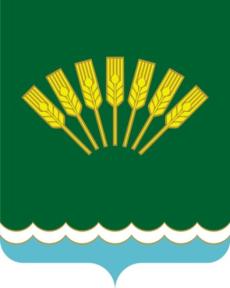 Карта муниципального района Стерлитамакского районаРеспублики Башкортостан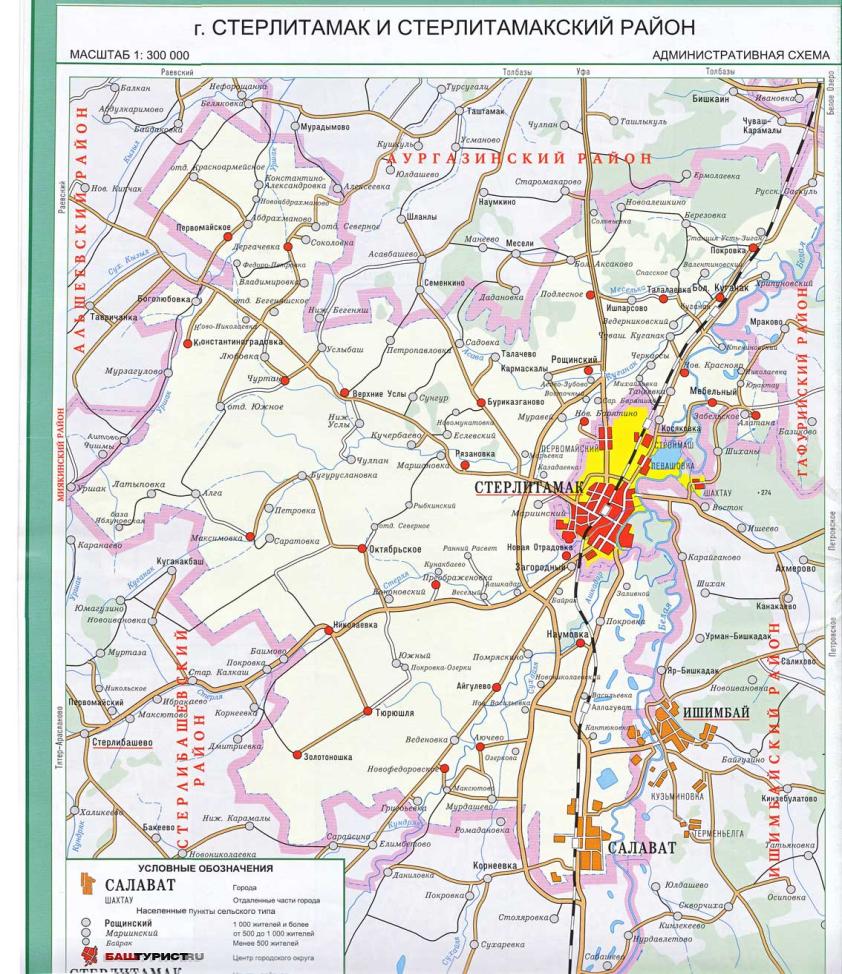 Обращение Главы администрации муниципального района Стерлитамакский район Багаутдинова Р.Р.Уважаемые партнеры и заинтересованные лица!Приветствую Вас от имени граждан муниципального района Стерлитамакский район Республики Башкортостан!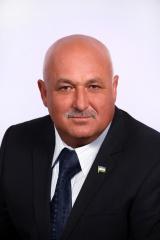 Инвестиционный паспорт муниципального района Стерлитамакский район Республики Башкортостан разработан в целях повышения инвестиционной привлекательности муниципального образования, что является важнейшим направлением социально-экономического развития территории. Инвестиционный паспорт является составляющей инвестиционной политики муниципалитета – маркетинга территории, его целью является улучшение «инвестиционного имиджа» муниципального района Стерлитамакский район в глазах потенциальных инвесторов.Муниципальный район Стерлитамакский район относится к категории стабильно развивающихся муниципальных образований. Территория района составляет 2 220 кв. км. Административно-территориальное деление представлено 20 сельскими поселениями. Географическое расположение муниципального района является экономически привлекательным в связи с тем, что административный центр его находится в г.Стерлитамак – вторым по величине городским округом Республики Башкортостан и индустриальным центром химии, нефтехимии и машиностроения. Южная граница Стерлитамакского района соседствует с городскими округами г.Салават и г.Ишимбай.Земля в районе отличается богатством своих недр. Разведаны месторождения нефти, поваренной соли, агрономических руд, известняка, огнеупорных и тугоплавких глин, белой, цементной глин, гипса, кирпичного сырья, песчано-гравийной смеси.В качестве основополагающих преимуществ муниципального района Стерлитамакский район необходимо отметить следующее:- географическое расположение Стерлитамакского района – в центре Республики Башкортостан, соседство с городскими округами г. Стерлитамак, Салават, Ишимбай;- муниципальный район входит в состав Южно-Башкортостанскую агломерацию.- экономический потенциал района составляют:  значительные объемы производства сельскохозяйственной продукции;  наличие земельных ресурсов, предполагаемых для размещения новых промышленных предприятий, в том числе по переработке сельскохозяйственной продукции;  наличие месторождений общераспространенных полезных ископаемых – глины и песчано-гравийной смеси, предполагаемых для разработки в целях создания новых предприятий стройиндустрии, производства строительных материалов.    Уважаемые партнеры! Выражаю надежду на взаимное сотрудничество, способное придать мощный импульс процессам наращивания стратегического партнерства.С уважением, глава Администрации муниципального районаСтерлитамакский районРеспублики Башкортостан Р.Р. Багаутдинов2.Описание экономического потенциала муниципального района Стерлитамакский район2.1. Природно-ресурсный потенциал.Система охраняемых природных территорий в Стерлитамакском районе Республики Башкортостан.2.2. Ключевые отрасли экономики муниципального образования Экономическое развитиеЭффективное решение вопросов местного значения напрямую зависит от финансово-экономических возможностей муниципального образования. Само местное самоуправление может стать действенным инструментом разрешения реальных проблем только в том случае, если имеет прочную экономическую основу. Она служит материальным обеспечением всех реализуемых на муниципальном уровне проектов, является по своей сути первичным звеном в системе взаимосвязанных условий и средств улучшения качества жизни населения, источником развития и повышения эффективности самой муниципальной экономики.За январь-июнь 2017 года объём отгруженной продукции собственного производства, выполненных работ и услуг собственными силами по всем видам экономической деятельности составил 2292,19 млн. рублей (96,4% к соответствующему периоду 2016 года). Индекс промышленного производства – 101,5%.  Функционируют 4 средних и малых промышленных предприятия, 
1 строительное предприятие, 1 предприятие ЖКХ, 115 сельскохозяйственных организаций (в том числе 102 КФХ), более 15 тыс. личных подсобных хозяйств. Основной вклад в экономику района вносят ГУСП совхоз «Рощинский», ООО АП имени Калинина, ООО «Авангард», ООО Агрофирма Салават, ПО Стерлитамакское районное потребительское общество, ООО «Стерлитамакский кирпичный завод», АО «БашАгроМаш», ООО Управляющая компания ЖКХ.Оборот организаций по всем видам экономической деятельности за январь-июнь 2017 года составил 2709,72 млн. руб. (97% к соответствующему периоду 2016 года).Основное снижение объемов производства произошло в ООО «Стерлитамакский кирпичный завод». Предприятие входит в состав холдинга Башкирский кирпич. В связи со сложной обстановкой в отрасли строительство, произошло снижение спроса на производимую продукцию – кирпич. В связи, с чем объем отгруженной продукции по промышленности на 01.07.2017 года составляет 112,805 млн. рублей (71,5% к соответствующему периоду 2016 года).Сельское хозяйствоПлощадь сельскохозяйственных угодий по Стерлитамакскому району составляет 189 818 га, в том числе пашни 132457 га. В районе, в соответствии с аграрной политикой страны, происходит развитие всех форм хозяйствующих субъектов. На сегодняшний день функционируют 115 сельскохозяйственных организаций в том числе:сельскохозяйственные производственные кооперативы – 2, государственное унитарное предприятие – 1, общества с ограниченной ответственностью – 9, МУСП – 1, крестьянские (фермерские) хозяйства – 102, с площадью закрепленной пашни 17368 га, личные подсобные хозяйства граждан – более 15 тысяч.  102 КФХ, более 15 тыс. личных подсобных хозяйств.  В организациях сельскохозяйственного производства Стерлитамакского района среднемесячная заработная плата составляет 20 тыс. 432 рубля или 112,63% к предыдущему году.Численность занятых в сельском хозяйстве 3022 чел.За январь-июнь 2017 года во всех категориях хозяйств произведено валовой продукции сельского хозяйства в объеме 2 млрд. 657 млн. рублей, что к соответствующему периоду 2016 г. составляет 139,1% в действующих ценах каждого года. В том числе сельскохозяйственными предприятиями произведено валовой продукции сельского хозяйства на сумму 2 млрд. 249 млн. рублей или 169,5% к уровню 2016 года, в личных подсобных хозяйствах населения – 376 млн. 334 тыс. рублей или 70,9% к уровню 2016 года, в крестьянских - фермерских хозяйствах – 31 млн. 92 тыс. рублей или 58,5% к уровню 2016 года.  Во всех категориях хозяйств январь-июнь 2017 года произведено молока в объеме 33 тыс. 778 тонн, что составляет 100,0% к соответствующему периоду 2016 года. Среднесуточный привес КРС составил 665 гр., свиней – 530 гр. В том числе в сельскохозяйственных организациях произведено 19 тыс. 667 тонны молока, что составляет 98,1% за соответствующий период 2016 года. Надой на одну корову за январь-июнь 2017 года составил 2 тыс. 971 кг против 3 тыс. 168 кг соответствующего периода 2016 года. Среднее поголовье коров молочного стада составляет 6 тыс. 619 голов против 6 тыс. 327 голов по состоянию на 1 июля 2017 года, с увеличением на 292 голов.Во всех категориях хозяйств выращено 16 тыс. 255 тонна мяса скота и птицы в живом весе, что составляет 191,2% к соответствующему периоду 2016 года. В том числе в сельскохозяйственных организациях выращено 15 тыс. 471 тонн или 246,5% к уровню 2016 года. Поголовье КРС в общественном секторе района составляет 26 тыс. 998 голов или 95,9% к уровню 2016 года, уменьшилось на 1147 голов. Поголовье свиней в общественном секторе Стерлитамакского района составляет 46 тыс. 854 голов или 87,5% к уровню 2016 года, уменьшилось к уровню 2016 года на 6709 голов. Поголовье лошадей в общественном секторе составляет 2 тыс. 447 голов или 102,6% к соответствующему периоду прошлого года, с увеличением на 62 головы. Поголовье овец – 2 тыс. 449 голов, увеличилось к уровню 2016 года на 228 голов.Во всех категориях хозяйств произведено 1305 тыс. штук куриного яйца или 100% к соответствующему периоду 2016 года. По объему валовой продукции в рейтинге муниципальных образований Республики Башкортостан наш район занимает 3-е место (Туймазинский район, Уфимский район). Жилищное строительство	В январе-июне 2017 года в Стерлитамакском районе введено в эксплуатацию 205 жилых дома общей площадью 35693 кв. м, в том числе: 8 многоквартирных дома на 242 квартиры общей площадью 12424 кв. м и индивидуальное жилищное строительство общей площадью 23269 кв. м. 	В расчете на 1000 человек населения введено 849 кв. м. общей площади. По Республике Башкортостан в расчете на 1000 человек введено 250 кв.м.  	 Застройщиками многоквартирного жилья являются:ООО «Инвестрайстройзаказчик» - с. Мариинский, ул. Хвойная, д.9;ООО «Малоэтажное строительство» - с.Новая Отрадовка, ул.Солнечная, д.1, Придорожная, д.142;ООО «Девелоперская компания «Кедр» - д. Байрак, ул. Летняя, 
д. № 37,35,41,43,47.По объему введенного жилья район занимает в рейтинге муниципальных образований Республики Башкортостан 4-е место (г.Уфа, Уфимский район, г.Стерлитамак), по вводу жилья в расчете на 1-го жителя район занимает 2-е место после Уфимского района. Системообразующие предприятия муниципального районаОсновные показатели социально-экономического развития муниципального района Стерлитамакский район*  без субъектов малого предпринимательства и объемов инвестиций, не наблюдаемых прямыми статистическими методами2.3. Инфраструктурные объекты экономики муниципального образованияПо состоянию на 1 июля 2017 года жилищный фонд муниципального района Стерлитамакский район составляет 1 369,0 тыс. кв. метров общей площади, в том числе в собственности частной 1 303,4 тыс. кв. метров Изношенность жилищного фонда: -от 66 до 70% - 1,4 тыс. кв. м. или 0,1%; -от 31 до 65% -  265,2 тыс. кв. м. или 19,5%;-до 30% - 1035,0 тыс. кв. м. или 80,4%.Показатель обеспеченности жителей муниципального района Стерлитамакский район жильем в расчете на 1-го жителя по состоянию на 01.01.2016 г. составляет 31,2 кв.м.Оборудование жилищного фонда коммуникациями составляет: -холодным водоснабжением – 944,0 тыс. кв. м. или 68,9 %;-водоотведением – 878,4 тыс. кв. м. или 64,2 %;-отоплением – 1309,7 тыс. кв. м. или 95,7 %;-горячим водоснабжением – 753,6 тыс. кв. м. или 55,0%;-газоснабжением – 1263,0 тыс. кв. м. или 92,2%.В настоящее время в районе функционируют:-31,3  км тепловых сетей в двухтрубном исполнении, из них нуждающихся в замене 4,7 км; - 44 ед. источников теплоснабжения, из них мощностью до 3 Гкал/ч – 26 ед.;    -232,2 км водопроводных сетей, из них нуждающихся в замене 74,0 км; -7 канализационных насосных станций - обслуживаются ООО «УК ЖКХ»;- 3 очистных сооружения - обслуживаются ООО «УК ЖКХ»;-33,8 км канализационных сетей, из них напорных порядка 31,0 км, безнапорных – 7,0 км, из них     нуждающихся в замене 18,0 км; -1864 км электрических сетей;-512 единиц трансформаторных подстанций;-762,5 км сетей газоснабжения;-1 водозабор на реке Зиган.    На территории муниципального района Стерлитамакский район расположено 111 населенных пунктов, из них в 47 населенном пункте имеется централизованное водоснабжение, то есть 50% населенных пунктов обеспеченны питьевой водой надлежащего качества. Согласно постановлению Правительства Республики, Башкортостан «О переходе на поквартирные системы отоплении и установке блочных котельных в муниципальных районах и городских округах Республики Башкортостан в 2015-2020 годах» в районе выполнены работы по переходу на поквартирные системы отоплении и установке блочных котельных в селах Наумовка и Октябрьское. Общая сметная стоимость строительства в с.Наумовка составила 64 млн. 750 тыс. рублей, в том числе из бюджета Республики Башкортостан – 54 млн. 68 тыс. рублей, бюджета муниципального района – 7 млн. 781 тыс. рублей, средств собственников – 2 млн. 897 тыс. рублей. На поквартирное отопление было переведено 8 жилых домов (190 квартир). В с.Октябрьское были переведены 6 жилых домов (96 квартир). Общая сметная стоимость строительства составила 18 млн. 506 тыс. рублей, в том числе из бюджета Республики Башкортостан – 13 млн. 608 тыс. рублей, бюджета муниципального района – 3 млн. 518 тыс. рублей и средства собственников – 1 млн. 379 тыс. рублей. Установленные блочные котельные обеспечивают теплом не только жилые дома, но и социально значимые объекты – детские сады, Дома культуры, общежития, административные здания. В настоящее время все построенные котельные работают в штатном режиме.В 2017 году начаты работы по переходу на поквартирные системы отопления и установке блочной котельной в с. Бельское. Переводу на поквартирные системы отопления подлежат 12 домов. 2.4. Человеческий капиталПо состоянию на 1 января 2017 года численность постоянного населения муниципального района Стерлитамакский район составляет 42281 человек, среднегодовая численность за 2016 год – 42 049 человек.Число родившихся по данным Башкортостанстат по Стерлитамакскому району в январе – июне 2017 года составило 230 человек, на уровне прошлого года. Число умерших составило 303 человек против 281 человек за тот же период 2016 года. Естественная убыль населения района составила 73 человека, за соответствующий период 2016 года естественная убыль населения составляла 51 человек.За январь-июнь 2017 года на территорию района прибыло 1433 человека, выбыло 968 человек. Сальдо миграции населения положительное 465 человек.Распределение населения по возрастным группам Национальный состав муниципального района Стерлитамакский район(по данным Всероссийской переписи населения 2010 года)Численность безработных граждан, состоящих на учете в службе занятости на 01.07.2017 года, составила 266 человек, что на 27 человек больше, чем на начало 2017 года.Уровень регистрируемой безработицы на 01.07.2017 года составил 1,19 % (на 01.01.2017г. – 1,08%).Состав безработных граждан по состоянию на 01.07.2017 годаДинамика уровня регистрируемой безработицы и коэффициента напряженностиПеречень образовательных учреждений района,их программы подготовки, выпуск специалистов и рабочих кадров  по состоянию на 01.07.2017г.2.5. Налоговый и бюджетный потенциал По состоянию на 01.07.2017 года в консолидированный бюджет муниципального района Стерлитамакский район Республики Башкортостан поступило 445 161,1 тыс. рублей, в том числе 199 573,3 тыс. рублей собственных налоговых и неналоговых доходов, 245 587,8 тыс. рублей – безвозмездных поступлений. Исполнение уточненного годового плана собственных налоговых и неналоговых доходов составило 51,4% при нормативе 50% (план 388 093,4 тыс. рублей), безвозмездных поступлений 37,8% (план 665 306,0 тыс. рублей).Основными источниками собственных налоговых и неналоговых поступлений являются:- налог на доходы физических лиц - 129348,5 тыс. рублей, доля составляет 64,8 %;- арендная плата за земли - 21508 тыс. рублей, доля составляет 10,8 %;- налог, взимаемый в связи с применением упрощенной системы - 18126,1 тыс. рублей, доля составляет 9,1 %;- акцизы (Дорожный Фонд) - 8306,4 тыс. рублей, доля составляет 4,2 %;По сравнению с аналогичным периодом 2016 года – практически на уровне, поступление собственных налоговых и неналоговых доходов снизилось на 2 млн. рублей или на 1,0%.Расходная часть консолидированного бюджета муниципального района Стерлитамакский район Республики Башкортостан на 1 июля 2017 года утверждена (с учетом вносимых изменений) в сумме 1 млрд. 67 млн. 509 тыс. рублей и исполнена в сумме 438 млн. 15 тыс. рублей или на 41%. Увеличение к аналогичному периоду составило 25 млн. 428 тыс. рублей или 6,2%.  Структура расходов по разделам бюджетной классификации составила:«Образование» - 57,2%, расходы по отрасли исполнены в сумме 250 млн. 572 тыс. рублей, обеспечено выполнение плана на 53,3%. Увеличение к соответствующему периоду 2016 года составило 5 млн. 528 тыс. рублей или 2,3%. «Культура, кинематография и средства массовой информации» – 7,1%, расходы по отрасли исполнены в сумме 30 млн. 930 тыс. рублей, обеспечено выполнение плана на 57,4%. Снижение к соответствующему периоду 2016 года составило 659 тыс. рублей или 2,1%.«Национальная экономика» – 4,6%, расходы по отрасли исполнены в сумме 20 млн. 97 тыс. рублей, обеспечено выполнение плана на 10,4%. Увеличение к уровню 2016 года составило 512 тыс. рублей или 2,6%;«Жилищно-коммунальное хозяйство» – 7,6%, расходы по отрасли исполнены в сумме 33 млн. 471 тыс. рублей, обеспечено выполнение плана на 20,5%. Увеличение к уровню 2016 года составило 4 млн. 276 тыс. рублей или в 14,6%;«Физическая культура» – 0,2%, расходы исполнены в сумме 818,7 тыс. рублей, обеспечено выполнение плана на 54,6%. Увеличение к уровню 2016 года составило 350 тыс. рублей или почти в 2 раза;«Общегосударственные расходы» – 16,4%, расходы по отрасли исполнены в сумме 72 млн. 18 тыс. рублей, обеспечено выполнение плана на 58,9%. Увеличение к аналогичному периоду составило 10 млн. 878 тыс. рублей или 17,8%. «Социальная политика» – составила 6% расходы по отрасли исполнены в сумме 26 млн. 282 тыс. рублей, обеспечено выполнение плана на 52,5%. Увеличение к аналогичному периоду составило 4 млн. 239 тыс. рублей или 19,2%.По основным экономическим статьям расходы бюджета составили: на заработную плату с начислениями – 258 млн. 682 тыс. рублей или 59,1% от всех расходов; на коммунальные услуги – 58 млн. 995 тыс. рублей или 13,5%; на содержание имущества – 30 млн. 304 тыс. рублей (6,9%), в том числе на текущий ремонт 6 млн. 779 тыс. рублей, на капитальный ремонт – 67 тыс. рублей; на капитальные вложения (реконструкция, строительство) – 18 млн.640 тысяч рублей (4,3%); на социальные пособия – 14 млн. 800 тыс. рублей (3,4%).Субсидии на исполнение муниципальных заданий автономным и бюджетным муниципальным учреждениям составили 255 млн. 881 тыс. рублей или 58,4% всех расходов бюджета. Кроме субсидий на исполнение муниципальных заданий предоставлялись безвозмездные перечисления организациям, за исключением государственных и муниципальных организаций в сумме 927 тысяч рублей на мероприятия в области социальной политики (Совет ветеранов).В реестр муниципальных программ муниципального района Стерлитамакский район Республики Башкортостан по состоянию на 1 января 2017 года включены 22 муниципальные программы. Расходы по этим программам составили 435 млн. 19 тыс. рублей или 99,3% от всех расходов.В целом отчет об исполнении консолидированного бюджета составил по доходам в сумме 445 млн. 161,1 тыс. рублей и расходам в сумме 438 млн. 15 тыс. рублей.Кредиторская задолженность бюджетных учреждений, сельских поселений за выполненные работы, услуги по состоянию на 1 июля сложилась в сумме 17 с половиной млн. рублей, снижение по сравнению с уровнем на начало года составляет 11 ,5 млн. рублей.3. Инвестиции Объем инвестиций в основной капитал за счет всех источников финансирования по крупным и средним организациям за январь-июнь 2017 года составил 283,065 млн. руб. (118,6 % к соответствующему периоду 2016 года).Наиболее значительный объем инвестиций по крупным и средним предприятиям в основной капитал направлен на возведение зданий и сооружений (46 %), прочее (30%), приобретение машин, оборудования, инструмента и инвентаря (23,6%), жилища (0,4%).За счет собственных средств крупных и средних предприятий и организаций финансируется 52,49 % инвестиций в основной капитал. Привлеченные средства составляют 47,5 %, в том числе бюджетные – 74 %.В целях повышения инвестиционной привлекательности на территории муниципального района Стерлитамакский район Республики Башкортостан сформировано 6 инвестиционных площадок. В том числе инвестиционная площадка общей площадью 207,9 га сформирована под строительство промышленного предприятия (индустриального парка). Работа по привлечению инвестора к освоению данной инвестиционной площадки осуществляется при участии АО «Корпорация развития Республики Башкортостан». Информация об инвестиционных площадках муниципального района размещена в информационно-телекоммуникационной сети «Интернет» на официальном сайте муниципального района Стерлитамакский район www.str-raion.ru в разделе «Инвестиционная деятельность».  В январе 2017 года инвестиционный уполномоченный по Стерлитамакскому району принял участие в выездном совещании в с. Кармаскалы муниципального района Кармаскалинский район Республики Башкортостан, организованное Министерством экономического развития Республики Башкортостан с привлечением инвестиционных уполномоченных муниципальных образований Республики Башкортостан. На основании распоряжения Правительства Республики Башкортостан от 26.01.2015 № 68-р (в ред. от 31.05.2016 № 567-р) сформирован перечень предприятий, оказывающих значительное влияние на экономику района. В марте месяце 2017 года проведена совместная встреча инвестиционного уполномоченного района с директорами и главными бухгалтерами предприятий.Проведена встреча главы Администрации муниципального района Стерлитамакский район Республики Башкортостан с инвестором Бережневым И.В. (директор ООО «Инвестрайстройзаказчик»), который намеревается осуществить комплексную жилую застройку на территории района.Приглашаем инвесторов к совместной реализации проектов1. На территории муниципального района реализуется такой инвестиционный проект как Спортивный городок в прибрежной черте пруда деревни Веденовка (создание и обустройство зоны отдыха, спортивных и детских площадок. Планируется на территории пруда построить спортивную площадку для проведения соревнований по волейболу, баскетболу и футболу, также песочницы, качели, карусели для детей, беседки, скамейки, кабинки для переодевания и другое). Инициатор проекта – ООО «Агро Парк», руководитель Зайнагабдинов Альфред Венерович.Контактные данные: 8-988-156-57-10, 8-927-088-82-00.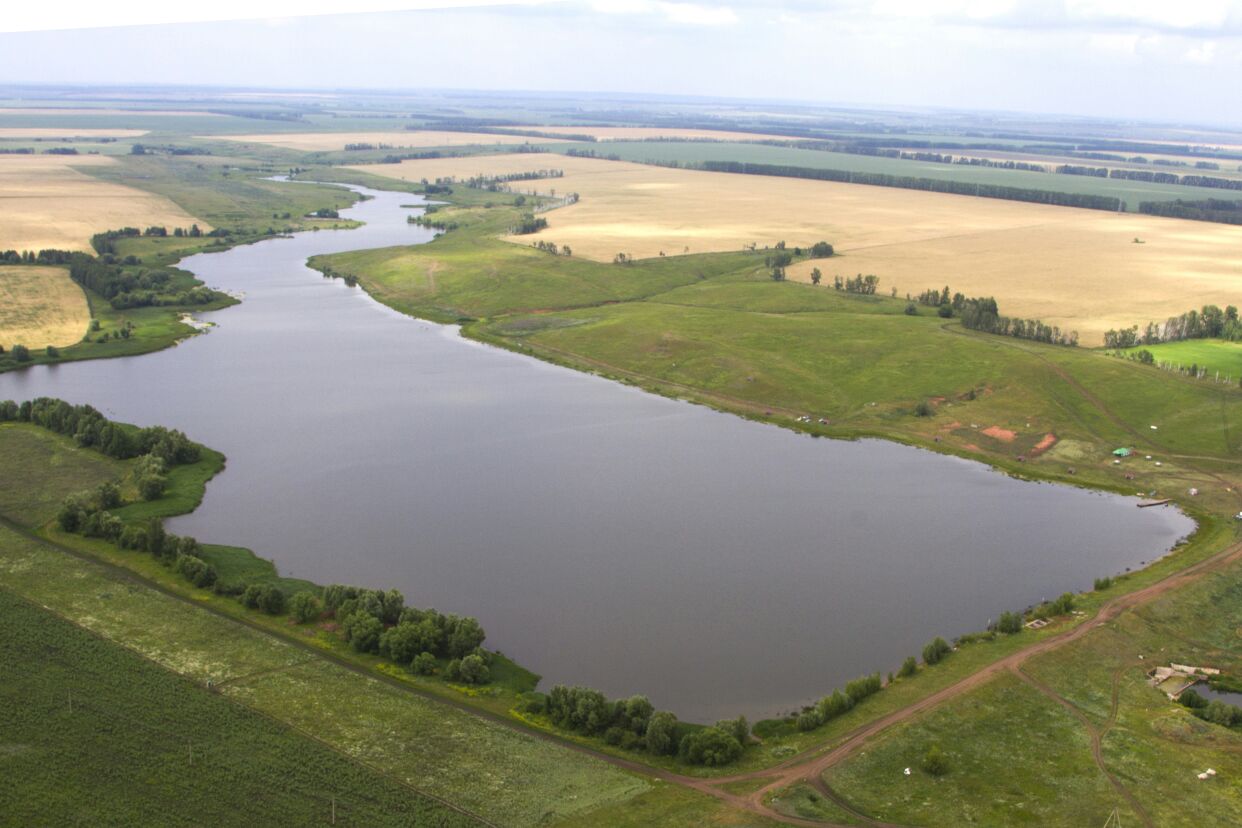 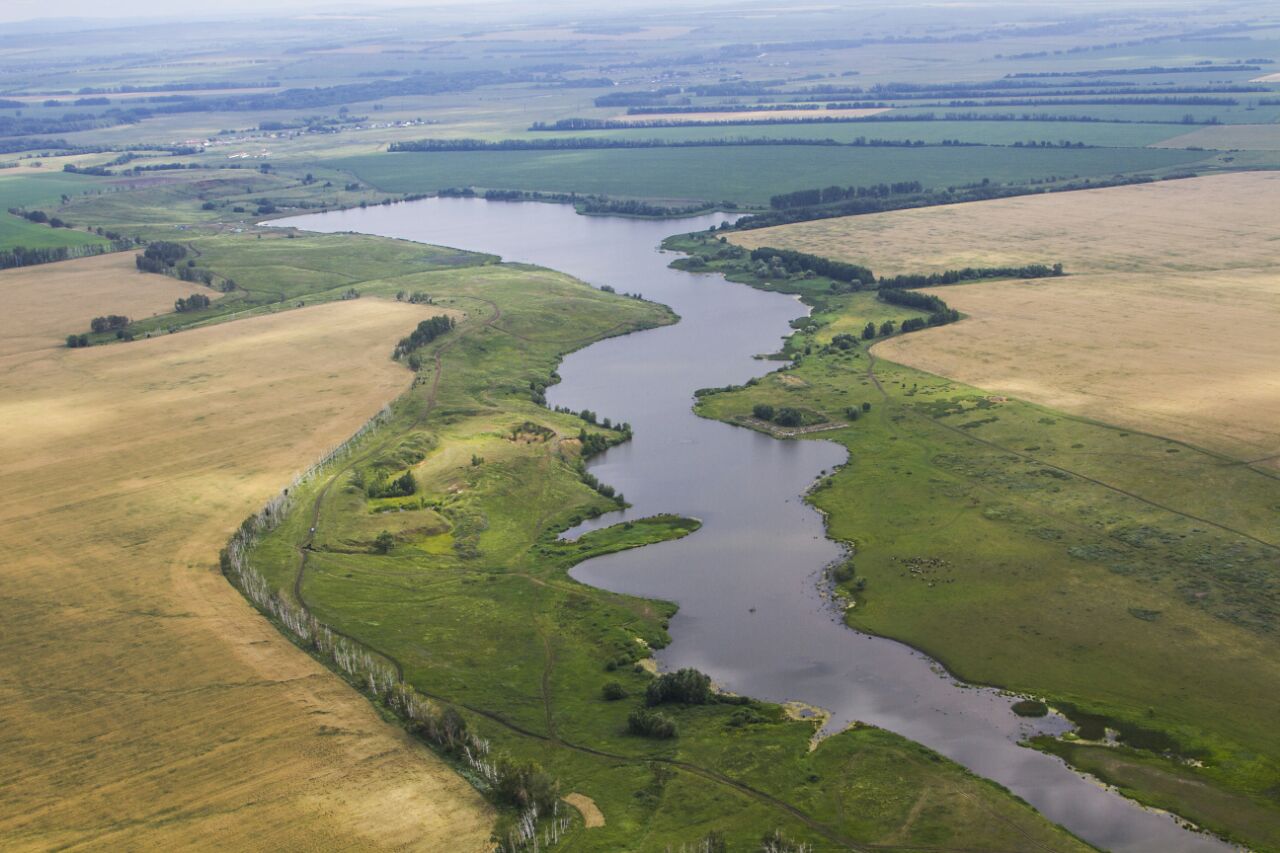 2. Строительство туристического комплекса «Парк императорского карпа Кои» (в настоящий момент созданы два искусственных водоема для разведения и выращивания императорского карпа Кои), а также водоем для разведения и выращивания рыбы по адресу: Стерлитамакский район, с. Косяковка. Инициатор проекта – ООО Холдинг «Экология природы», руководитель Ишмаков Григорий Гарафетдинович.Японский карп – очень необычная и красивая рыба. Он не встречается в дикой природе, а специально разводится для содержания в декоративных водоемах и аквариумах. «Кои» пе6реводится с японского как «карп». История карпа кои насчитывает более 2000 лет. Контактные данные:8-917-420-41-11.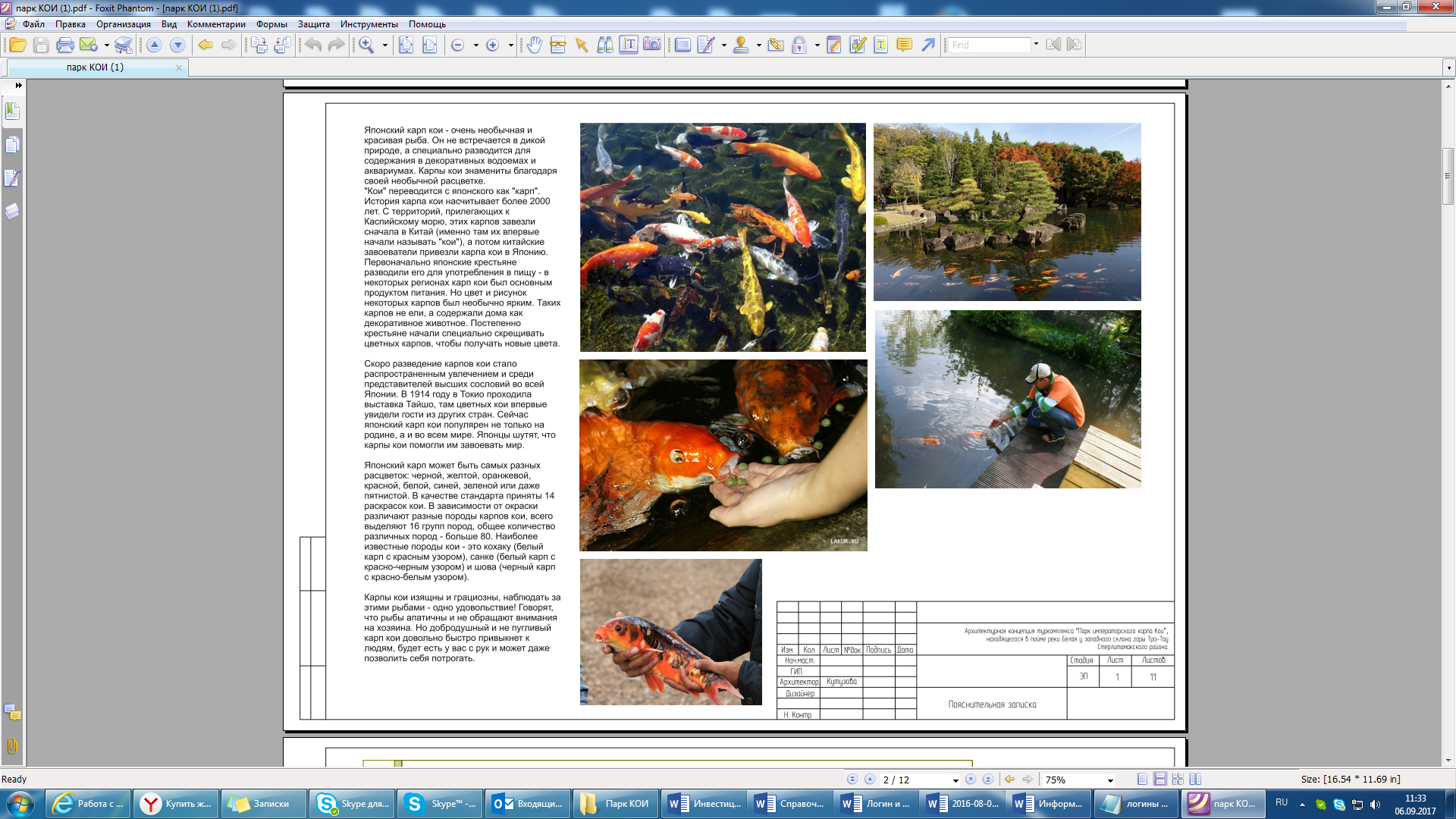 Паспорт инвестиционного проекта Паспорт инвестиционного проекта Паспорт инвестиционного проекта Паспорт инвестиционного проектаПаспорт инвестиционного проектаПаспорт инвестиционного проектаПаспорт инвестиционного проектаПаспорт инвестиционного проектаПаспорт инвестиционного проектаПаспорт инвестиционного проектаПаспорт инвестиционного проектаПаспорт инвестиционного проектаПаспорт инвестиционного проектаПаспорт инвестиционного проектаПаспорт инвестиционного проекта4. ИнвестицииПаспорт инвестиционной площадки № 1Паспорт инвестиционной площадки № 2Паспорт инвестиционной площадки № 3Паспорт инвестиционной площадки № 5Паспорт инвестиционной площадки № 6Паспорт инвестиционной площадки № 7Контактные данные Юридический адрес: 453124, Республика Башкортостан, г. Стерлитамак, ул. Карла Маркса, д.118. Ответственное лицо: Заместитель главы Администрации по экономике и инвестициям муниципального района Стерлитамакский район Республики Башкортостан Мартынова Ольга Владимировна, тел. 8 (3473) 25-39-80. Телефон приемной, факс 8 (3473)25-32-32.Адрес электронной почты:  adm35@bashkortostan.ru. Официальный сайт:  http://www.str-raion.ru Контактный телефон отдела экономического развития Администрации 8 (3473)25-72-31, электронная почта: 35.econom@bashkortostan.ru  Стерлитамакский район образован 20 августа 1930 года. Район расположен на левом берегу реки Белой.Административный центрг. Стерлитамак                                                                        расстояние от г.Уфы -121 км.Площадь территорииОбщая – 2220 кв. км.          Стерлитамакский район граничит	         Численность населенияНа севере – с Альшеевским и  Аургазинским районами;на востоке – с Ишимбайским районом, на юге – с Мелеузовским районом, на западе и юго-западе – с Миякинским и Стерлибашевским районами,городами - Ишимбай и Салават.Численность постоянного населения(на 01.01.2017)42281 человекПлотность автодорог51км/тыс.кв.км.Плотность автодорог51км/тыс.кв.км.Месторождения распределенного и нераспределенного фонда недр общераспространенных полезных ископаемых, 
учтенные государственным балансом запасов, на территории муниципального района 
Стерлитамакский район Республики Башкортостан по состоянию на 01.10.2016 г.Месторождения распределенного и нераспределенного фонда недр общераспространенных полезных ископаемых, 
учтенные государственным балансом запасов, на территории муниципального района 
Стерлитамакский район Республики Башкортостан по состоянию на 01.10.2016 г.Месторождения распределенного и нераспределенного фонда недр общераспространенных полезных ископаемых, 
учтенные государственным балансом запасов, на территории муниципального района 
Стерлитамакский район Республики Башкортостан по состоянию на 01.10.2016 г.Месторождения распределенного и нераспределенного фонда недр общераспространенных полезных ископаемых, 
учтенные государственным балансом запасов, на территории муниципального района 
Стерлитамакский район Республики Башкортостан по состоянию на 01.10.2016 г.Месторождения распределенного и нераспределенного фонда недр общераспространенных полезных ископаемых, 
учтенные государственным балансом запасов, на территории муниципального района 
Стерлитамакский район Республики Башкортостан по состоянию на 01.10.2016 г.Месторождения распределенного и нераспределенного фонда недр общераспространенных полезных ископаемых, 
учтенные государственным балансом запасов, на территории муниципального района 
Стерлитамакский район Республики Башкортостан по состоянию на 01.10.2016 г.Месторождения распределенного и нераспределенного фонда недр общераспространенных полезных ископаемых, 
учтенные государственным балансом запасов, на территории муниципального района 
Стерлитамакский район Республики Башкортостан по состоянию на 01.10.2016 г.Месторождения распределенного и нераспределенного фонда недр общераспространенных полезных ископаемых, 
учтенные государственным балансом запасов, на территории муниципального района 
Стерлитамакский район Республики Башкортостан по состоянию на 01.10.2016 г.Месторождения распределенного и нераспределенного фонда недр общераспространенных полезных ископаемых, 
учтенные государственным балансом запасов, на территории муниципального района 
Стерлитамакский район Республики Башкортостан по состоянию на 01.10.2016 г.Месторождения распределенного и нераспределенного фонда недр общераспространенных полезных ископаемых, 
учтенные государственным балансом запасов, на территории муниципального района 
Стерлитамакский район Республики Башкортостан по состоянию на 01.10.2016 г.Месторождения распределенного и нераспределенного фонда недр общераспространенных полезных ископаемых, 
учтенные государственным балансом запасов, на территории муниципального района 
Стерлитамакский район Республики Башкортостан по состоянию на 01.10.2016 г.Месторождения распределенного и нераспределенного фонда недр общераспространенных полезных ископаемых, 
учтенные государственным балансом запасов, на территории муниципального района 
Стерлитамакский район Республики Башкортостан по состоянию на 01.10.2016 г.Месторождения распределенного и нераспределенного фонда недр общераспространенных полезных ископаемых, 
учтенные государственным балансом запасов, на территории муниципального района 
Стерлитамакский район Республики Башкортостан по состоянию на 01.10.2016 г.Месторождения распределенного и нераспределенного фонда недр общераспространенных полезных ископаемых, 
учтенные государственным балансом запасов, на территории муниципального района 
Стерлитамакский район Республики Башкортостан по состоянию на 01.10.2016 г.Месторождения распределенного и нераспределенного фонда недр общераспространенных полезных ископаемых, 
учтенные государственным балансом запасов, на территории муниципального района 
Стерлитамакский район Республики Башкортостан по состоянию на 01.10.2016 г.Месторождения распределенного и нераспределенного фонда недр общераспространенных полезных ископаемых, 
учтенные государственным балансом запасов, на территории муниципального района 
Стерлитамакский район Республики Башкортостан по состоянию на 01.10.2016 г.Месторождения распределенного и нераспределенного фонда недр общераспространенных полезных ископаемых, 
учтенные государственным балансом запасов, на территории муниципального района 
Стерлитамакский район Республики Башкортостан по состоянию на 01.10.2016 г.Месторождения распределенного и нераспределенного фонда недр общераспространенных полезных ископаемых, 
учтенные государственным балансом запасов, на территории муниципального района 
Стерлитамакский район Республики Башкортостан по состоянию на 01.10.2016 г.Месторождения распределенного и нераспределенного фонда недр общераспространенных полезных ископаемых, 
учтенные государственным балансом запасов, на территории муниципального района 
Стерлитамакский район Республики Башкортостан по состоянию на 01.10.2016 г.Месторождения распределенного и нераспределенного фонда недр общераспространенных полезных ископаемых, 
учтенные государственным балансом запасов, на территории муниципального района 
Стерлитамакский район Республики Башкортостан по состоянию на 01.10.2016 г.Месторождения распределенного и нераспределенного фонда недр общераспространенных полезных ископаемых, 
учтенные государственным балансом запасов, на территории муниципального района 
Стерлитамакский район Республики Башкортостан по состоянию на 01.10.2016 г.Месторождения распределенного и нераспределенного фонда недр общераспространенных полезных ископаемых, 
учтенные государственным балансом запасов, на территории муниципального района 
Стерлитамакский район Республики Башкортостан по состоянию на 01.10.2016 г.№ пп.МесторождениеПолезное ископаемое,          применениеЛицензияЕдиница измеренияЗапасы по категориямЗапасы по категориямЗапасы по категориямЗапасы по категориямЗапасы по категориямЗапасы по категориям№ пп.МесторождениеПолезное ископаемое,          применениеЛицензияЕдиница измеренияРаспределенный фондРаспределенный фондРаспределенный фондНераспределенный фондНераспределенный фондНераспределенный фонд№ пп.МесторождениеПолезное ископаемое,          применениеЛицензияЕдиница измеренияА+В+С1С2Забал.А+В+С1С2Забал.1ТалалаевскоеАгроруды, гажа известковаятыс.т892Червонные ОзеркиАгроруды, гажа известковаятыс.т113КазанкинскоеАгроруды, гажа карбонатно-гипсовая тыс.т3234Константино-АлександровскоеАгроруды, гажа карбонатно-гипсовая тыс.т384ИтогоИтогоИтогоИтогоИтого8071БайракскоеКирпично-черепичное сырьё, суглинокУФА01994ТЭ приостановл. 28.01.2008тыс.куб.м208112432Восточно-КуганакскоеКирпично-черепичное сырьё, суглинокУФА02741ТЭтыс.куб.м69718253КуганакскоеКирпично-черепичное сырьё, суглиноктыс.куб.м8814ТалалаевскоеКирпично-черепичное сырьё, суглиноктыс.куб.м27825уч. Южный фланг Куганакского м-нияКирпично-черепичное сырьё, суглинокУФА02627ТЭтыс.куб.м4551825ИтогоИтогоИтогоИтогоИтого3233124354881МихайловскоеГлина, керамзитовое сырьётыс.куб.м2750ИтогоИтогоИтогоИтогоИтого27501КрасноярскоеПесок, наполнители бетонаУФА02446ТЭ   УФА02611ТЭтыс.куб.м130     1719852100ИтогоИтогоИтогоИтогоИтого30198521001КантюковскоеГравийно-песчаный материалУФА02670ТЭтыс.куб.м62022851351442Катениновское-2Гравийно-песчаный материалтыс.куб.м46244323КрасноярскоеГравийно-песчаный материал     УФА01995ТЭ    УФА02611ТЭ
УФА02446ТЭтыс.куб.м12204550
589268594ПокровскоеГравийно-песчаный материалУФА02610ТЭтыс.куб.м24535ХрипуновскоеГравийно-песчаный материалУФА02001ТЭ УФА02718ТЭ УФА02649ТЭтыс.куб.м441           124         129674939146Шахтауская излучинаГравийно-песчаный материалУФА02546ТЭтыс.куб.м8757СтерлитамакскийГравийно-песчаный материалУФА02609ТЭтыс.куб.м1718ИтогоИтогоИтогоИтогоИтого1769120123006270349Примечание. Наличие серии, номера, вида лицензии указывает на то, что месторождение находится в распределенном фонде недрПримечание. Наличие серии, номера, вида лицензии указывает на то, что месторождение находится в распределенном фонде недрПримечание. Наличие серии, номера, вида лицензии указывает на то, что месторождение находится в распределенном фонде недрПримечание. Наличие серии, номера, вида лицензии указывает на то, что месторождение находится в распределенном фонде недрПримечание. Наличие серии, номера, вида лицензии указывает на то, что месторождение находится в распределенном фонде недрПримечание. Наличие серии, номера, вида лицензии указывает на то, что месторождение находится в распределенном фонде недрПримечание. Наличие серии, номера, вида лицензии указывает на то, что месторождение находится в распределенном фонде недрПримечание. Наличие серии, номера, вида лицензии указывает на то, что месторождение находится в распределенном фонде недрПримечание. Наличие серии, номера, вида лицензии указывает на то, что месторождение находится в распределенном фонде недрПримечание. Наличие серии, номера, вида лицензии указывает на то, что месторождение находится в распределенном фонде недрПримечание. Наличие серии, номера, вида лицензии указывает на то, что месторождение находится в распределенном фонде недрНазначение, категория, год учрежденияПлощадь, гаПриродный районЗемлепользователиОбъект охраныНазначение ОПТ123456Утвержденные особо охраняемые природные территории (заповедники, государственные природные заказники, национальные и природные парки, памятники природы, дендрологические парки и ботанические сады, лечебно-оздоровительные местности и курорты, водоохранные зоны рек и других водоемов)Утвержденные особо охраняемые природные территории (заповедники, государственные природные заказники, национальные и природные парки, памятники природы, дендрологические парки и ботанические сады, лечебно-оздоровительные местности и курорты, водоохранные зоны рек и других водоемов)Утвержденные особо охраняемые природные территории (заповедники, государственные природные заказники, национальные и природные парки, памятники природы, дендрологические парки и ботанические сады, лечебно-оздоровительные местности и курорты, водоохранные зоны рек и других водоемов)Утвержденные особо охраняемые природные территории (заповедники, государственные природные заказники, национальные и природные парки, памятники природы, дендрологические парки и ботанические сады, лечебно-оздоровительные местности и курорты, водоохранные зоны рек и других водоемов)Утвержденные особо охраняемые природные территории (заповедники, государственные природные заказники, национальные и природные парки, памятники природы, дендрологические парки и ботанические сады, лечебно-оздоровительные местности и курорты, водоохранные зоны рек и других водоемов)Утвержденные особо охраняемые природные территории (заповедники, государственные природные заказники, национальные и природные парки, памятники природы, дендрологические парки и ботанические сады, лечебно-оздоровительные местности и курорты, водоохранные зоны рек и других водоемов)г. Юрактау. Памятник природы. 1985.30051. Гора-останец рифового происхождения, имеющая большое научное и эстетическое значение.
2. Редкие виды животных (сапсан) и растений (ковыль перистый, шиверекия подольская, гводика иглолистная, копеечник крупноцветковый, астрагал Гельма, ковыль перистый и др.).
3. Редкие растительные (степные) сообщества.1. Охрана всего природного комплекса.
2. Охрана биоразнообразия.Культуры сосны и ели в кв. 13 (выд. 42) Стерлитамакского л-ва. Памятник природы. 1985.0,95Стерлитамакский л-з, Стерлитамакское л-во, кв. 13 (выд. 43), (б. выд. 42).1. Старые лесные культуры, имеющие научное и практическое значение.1. Охрана лесных культур.
2. Рекреационное назначение.Культуры сосны в кв. 16 (выд. 23)
Стерлитамакского л-ва. Памятник природы. 1985.3,05Стерлитамакский л-з, Стерлитамакское л-во, кв. 23 (выд. 23).1. Старые лесные культуры, имеющие научное и практическое значение.1. Охрана лесных культур.
2. Рекреационное назначение.Культуры кедра в кв. 19 (выд. 17)
Стерлитамакского л-ва. Памятник природы. 1985.0,55Стерлитамакский л-з, Стерлитамакское л-во, кв. 19 (выд. 16), (б. выд.17).1. Старые лесные культуры, имеющие научное и практическое значение.1. Охрана лесных культур.
2. Рекреационное назначение.Водоохранные зоны. 1984. Инст. Башгипроводхоз6479,15,7Хозяйства района1.Долинные природные и полуприродные экосистемы.1. Водоохранно-защитное значение.№Наименование показателяГодГодГодГодна 1 июляна 1 июля№Наименование показателя2013201420152016201620171.Оборот организаций, млн. руб.5 3866 6417044,656706,512794,142709,72к уровню соответствующего периода прошлого года, %118,5123,3106,195,293,297,02.Доля предприятий в общем объеме производства товаров и услуг:сельского хозяйства 53,848,545,7747,1943,6447,82промышленности 7,55,94,674,725,654,16торговли 9,49,09,428,618,867,96малого и среднего предпринимательства82,985,8680,9785,5573,7767,663.Число предприятий**211615121311в т.ч. убыточных**4022014.Экспорт продукции------Доля в экспорте РБ------№Наименование показателяГодГодГодГодна 1 июля на 1 июля №Наименование показателя2013201420152016201620171.Объем отгруженной продукции, выполненных работ и услуг, млн. руб.***132514181559,411683,09157,866112,805к уровню соответствующего периода прошлого года, %108,4107,0109,97107,9112,971,52.Индекс промышленного производства, %105,1105,9100,1104,8101,0101,53.Объем инновационной продукции, доля в общем объеме производства------4.Численность занятых в промышленности4814574182732622425.Размер средней заработной платы в промышленности**146141673316456,220410,620678,6322344,9№ п/пНаименование предприятияВиды экономической деятельностиКонтакты предприятия1.ГУСП совхоз «Рощинский» РБ  Разведение свиней453137, с. Рощинский, 272561@mail.ruТелефоны(код города 3473):27-25-61-директор2.ООО АП имени КалининаВыращивание зерновых культур453145, с. Николаевка, ул.Ушакова, 5, bashkalinina02@mail.ruТелефоны(код города 3473):27-38-40-директор      27-39-35- бухгалтерия3.ООО Авангард Выращивание зерновых культур453163, д. Чуртан, ул.Молодежная, 5 З, spkkavangard@rambler.ruТелефоны(код города 3473):                                                                    27-04-40- директор                                                                        27-04-35- бухгалтерия4.ООО Агрофирма СалаватВыращивание зерновых культур453163, д. Верхние Услы, ул.40 лет Победы, 13/5, agrofirmasalavat@mail.ruТелефоны(код города 3473):27-92-40-директор      27-92-35- бухгалтерия5.ООО «Сельскохозяйственное предприятие «Дружба» (ООО «СП «Дружба)Выращивание зерновых культур453152, д. Подлесное, ул. Центральная, 32а, podlesnoe-str@mail.ruТелефоны(код города 3473):27-18-00-директор      27-19-35- бухгалтерия6.ООО СП «Максимовка»Выращивание однолетних культур453148, д. Максимовка, ул.Молодежная, 1, sp-mashkina@yandex.ruТелефоны(код города 3473):27-15-40-директор      27-16-35- бухгалтерия7.ООО «СП «Фрунзе»Выращивание зерновых культур453144, с. Тюрюшля, ул. Центральная,42а, spkkfrunze@mail.ru, spkk.frunze@yandex.ruТелефоны(код города 3473):27-77-77-директор      27-78-35- бухгалтерия8.ООО «Стерлитамакский кирпичный завод»Производство кирпича, черепицы ипрочих строительных изделий изобожженной глины453149, Стерлитамакский район, с. Б. Куганак, ул. Ленина, 30 Телефоны(код города 3473):27-67-06-директор9.Потребительское общество «Стерлитамакская  межрайонная торговая база Башпотребсоюза»Торговля оптоваясельскохозяйственным сырьем и живыми животными453116, г. Стерлитамак, ул. Худайбердина, 85Телефоны(код города 3473):25-04-05-ПредседательПоказателиЕдиница измерения2013 г. факт2014 г. факт2015 г. факт2016 г. факт2017г. оценка1. Экономические показатели1. Экономические показатели1. Экономические показатели1. Экономические показатели1. Экономические показатели1. Экономические показатели1. Экономические показателиЧисленность постоянного населенияна конец года (среднегодовая)тыс. чел.41,38041,52241,72542,04942,362в % к предыдущему году100,7100,3100,5100,5100,74Объем отгруженных товаров собственного производства, выполненных работ и услуг собственными силами по всем видам экономической деятельности*тыс. руб. в ценах соответствующих лет4610550578067357551865560756536000,00в % к предыдущему году в сопоставимых ценах129,3105,799,596,6108,38Объем инвестиций в основной капитал за счет всех источников финансирования*тыс. руб. в ценах соответствующих лет22563041353285181337129296801186140в % к предыдущему году в сопоставимых ценах154,059,9120,0133,977,45Объем работ, выполненных по виду деятельности «Строительство»тыс. руб. в ценах соответствующих лет15233913035671500972483-в % к предыдущему году в сопоставимых ценах83,883,151,21360-Ввод в эксплуатацию жилых домов за счет всех источников финансированиятыс. кв. м.77,79262,79863,52072,46663,70в % к предыдущему году166,980,7101,1114,187,9Фонд заработной платытыс. руб.22710772274600230616024860092535729в % к предыдущему году107,1100,2101,4106,7102,0Численность зарегистрированных безработныхчел.275218258239Уровень зарегистрированной безработицы%1,341,061,261,081,142. Уровень жизни2. Уровень жизни2. Уровень жизни2. Уровень жизни2. Уровень жизни2. Уровень жизни2. Уровень жизниДоходы на душу населения, в среднем за месяцруб.8914,611271,812484,313267,513505,04в % к предыдущему году120,5126,4110,7106,3101,8Реальные денежные доходы населенияв % к предыдущему году116,4108,2100,2100,5Среднемесячная заработная плата (в среднем за год)руб.17898,319591,120726,922373,724141,0в % к предыдущему году120,5109,5105,8108,6107,9Реальная заработная  платав % к предыдущему году112,9101,892,1102,53. Промышленность3. Промышленность3. Промышленность3. Промышленность3. Промышленность3. Промышленность3. ПромышленностьПроизводство важнейших видов продукции (в натуральном выражении),в том числе: Кирпич керамическиймлн. штук условн. кирпича33,947,042,13944,886Тепловая энергиятыс. Гкал98,789,687,78066,96Кондитерские изделиятонн7,0020,9Хлеб и хлебобулочные изделиятонн2202,351191,45Изделия колбасныетонн1844,001629,00Производство мукитонн721,50387,10Полуфабрикаты мясныетонн224,71195,71Цельномолочная продукциятонн5479,704228,50Мясо и субпродукты пищевые убойных животныхтонн5226,245561,444. Агропромышленный комплекс4. Агропромышленный комплекс4. Агропромышленный комплекс4. Агропромышленный комплекс4. Агропромышленный комплекс4. Агропромышленный комплекс4. Агропромышленный комплексПроизводство основных видов сельскохозяйственной продукции:Зерно (в весе после доработки)тыс. тонн146,0155,2173,6153,53155,05Подсолнечник на масло семена тыс. тонн22,427,623,6223,9Картофельтыс. тонн35,037,935,636,9255,0Овощитыс. тонн11,910,911,112,1914,07Мясо (скот и птица в живом весе)тыс. тонн20,320,317,721,8228,00Молокотыс. тонн68,870,868,363,6165,52Яйцамлн. шт.182,4188,267,83,23,35. Потребительский рынок5. Потребительский рынок5. Потребительский рынок5. Потребительский рынок5. Потребительский рынок5. Потребительский рынок5. Потребительский рынокОборот розничной торговлитыс. руб. в ценах соответствующих лет13180311403271140664014389211497820в % к предыдущему году в сопоставимых ценах100,8101,087,896,0100,09Оборот общественного питания в действующих ценах каждого годатыс. руб.132845141366128600118775123530в сопоставимых ценах, в % к предыдущему году101,7100,180,587,6100,19Объем платных услуг населению в действующих ценах каждого годатыс. руб.763559,5850700911960928628,3в сопоставимых ценах, в % к предыдущему году100,4121,696,396,3в том числе:бытовые услугитыс. руб. в ценах соответствующих лет56112,9605305960059970,0в % к предыдущему году в сопоставимых ценах106,4107,991,497,32013201420152016Численность постоянного населения, человек141411416334181742281 по полу мужчины203622053720701 женщины210492109621116 по возрасту: моложе трудоспособного809780478125 в трудоспособном242272406823752 старше трудоспособного908795189940Естественный прирост (убыль “-”) населения,  человек-75-116-79-53На 1000 населения:родившихся10,710,510,410,9умерших12,513,312,312,2естественного прироста (убыли “-”)-1,8-2,8-1,9-1,3браков10,510,77,75,7разводов4,04,13,74,1№НациональностьУдельный вес, %Все население, в том числе:100,01.Башкиры 21,62.Русские 35,63.Татары 23,24.Чуваши 12,35.Марийцы 0,16.Украинцы 2,67.Мордва 2,08.Удмурты 09.Белорусы0,110.Другие  национальности2,4ВсегоУдельный вес в %Численность безработных, ВСЕГО266100,0По обстоятельствам незанятости:- по собственному желанию14755,3- по сокращению численности или штата4818,0- выпускники учебных заведений31,1- по другим причинам              6825,6По образованию:- высшее5721,4- среднее профессиональное13952,3- среднее (полное) общее5018,8- основное общее176,4- не имеющие основного общего образов.31,1По полу и возрасту:- женщин18368,8- мужчин8331,2- 16 – 17 лет00,0- 18 – 24 лет134,9- 25 – 29 лет186,8- 30 и старше23588,3По отдельным категориям:- инвалиды51,9- родители, имеющие несовершеннолетних детей10138,0№Наименование показателяГодГодГодГодна 1 июляна 1 июля№Наименование показателя2013201420152016201620171.Численность официально зарегистрированных безработных2752182582392602662.Уровень безработицы1,341,061,261,081,181,193.Коэффициент напряженности (число ищущих работу граждан, претендующих на 1 вакансию)1,682,051,531,73Наименование образовательного учрежденияПрограммы подготовки (ВПО, СПО, НПО)СпециальностиГБПОУ Стерлитамакский межотраслевой колледжВыпуск специалистов среднего звенаВетеринарияГБПОУ Стерлитамакский межотраслевой колледжВыпуск специалистов среднего звенаМеханизация сельского хозяйстваГБПОУ Стерлитамакский межотраслевой колледжВыпуск специалистов среднего звенаПрограммирование в компьютерных системахГБПОУ Стерлитамакский межотраслевой колледжВыпуск специалистов среднего звенаТехническое обслуживание и ремонт автомобильного транспортаГБПОУ Стерлитамакский межотраслевой колледжВыпуск специалистов среднего звенаЭкономика и бухгалтерский учет№Наименование показателяГодГодГодГодна 1 июляна 1 июля№Наименование показателя2013201420152016201620171.Консолидированный бюджет муниципального района по доходам, млн. руб.879,8912,520886,6851020,285402,612445,161% к уровню прошлого года100,9103,7297,16115,06104,80110,572.Консолидированный бюджет муниципального района по расходам, млн. руб.881,7905,776895,9331027,099412,587438,015% к уровню прошлого года101,1102,7398,91114,6109,52106,23.Доля собственных доходов района в доходах консолидированного бюджета, %. 46,043,5939,7244,0847,2944,834.Доля безвозмездных поступлений в доходах консолидированного бюджета, %.54,056,4160,2755,9152,7155,17Наименование инвестиционного проекта  Техническое перевооружение цеха переработки молока.Техническое перевооружение цеха переработки молока.Краткие сведения об инициаторе проекта (компании): наименование, местонахождениеСтерлитамакский район, ГУСП совхоз «Рощинский» РБ, 453137Стерлитамакский район, ГУСП совхоз «Рощинский» РБ, 453137Оператор проекта                               (наименование, адрес, телефон, e-mail, контактное лицо) Стерлитамакский район, ГУСП совхоз «Рощинский» РБ, 4531373473 27-25-26Стерлитамакский район, ГУСП совхоз «Рощинский» РБ, 4531373473 27-25-26Описание проекта (краткое и четкое описание бизнес идеи)Реконструкция цеха переработки молока с увеличением объема продукции до 29 тонн в суткиРеконструкция цеха переработки молока с увеличением объема продукции до 29 тонн в суткинаправление проекта (свиноводство, молочное скотоводство, овощеводство и т.д.)Переработка продукции животноводстваПереработка продукции животноводстваместоположение объектов г. Стерлитамак, ул. Совхозная 5, Цех переработки молока.г. Стерлитамак, ул. Совхозная 5, Цех переработки молока.Имеющиеся земельные участки под проект: площадь, в собственности / аренде. АрендаАрендаПроектная мощность, тыс.тонн, тыс.руб. 29 тонн/сутки 29 тонн/суткиПлановое поголовье единовременного содержания (для животнов.направления)--Виды культур, площади, плановая урожайность (для растениеводч. направления)--ПланФакт 6 мес. 2017 г.Общая стоимость проекта, млн.40Предполагаемые источники финансирования: собственные средства предприятия201,08 кредитные ресурсы20 прочие источники (указать какие) бюджет (РБ, местный)Этапы реализации проекта, (год, месяц)2017-2019 ггПриблизительный срок начала выхода готовой продукции2017 г.Выход на проектную мощность2019 г.Экономические показатели проекта:плановый объем годовой выручки, млн. руб.37782,2Ставка дисконтирования и ее краткое обоснование23% ставка, в том числе 8% инфляция, 5% норма прибыли кредитора, 10% премия за рискЧистая приведенная стоимость (NPV)15,7 тыс. руб. (нарастающ.итогом)Индекс прибыльности (PI)0,48Внутренняя норма доходности (IRR)25 %Срок окупаемости проекта (PBP)4 годаПредполагаемый социальный и экономический эффект:создание рабочих мест15-виды продукции (услуг), производимых (предоставляемых) для населения непосредственно в рамках проектаМолочная и кисломолочная продукцияМолочная и кисломолочная продукцияпоступление в бюджет в год и за период реализации проекта0,443 млн. руб. в год2,213  млн.руб.  за периодпоступление во внебюджетные фонды в год и за период реализации проекта6,140 млн.руб.1,3 млн.руб.Текущее состояние проекта. Проблемы РеализуетсяРеализуетсяНаименование инвестиционного проекта  Приобретение дополнительного оборудования для цеха переработки мяса.Приобретение дополнительного оборудования для цеха переработки мяса.Краткие сведения об инициаторе проекта (компании): наименование, местонахождениеСтерлитамакский район, ГУСП совхоз «Рощинский» РБ, 453137Стерлитамакский район, ГУСП совхоз «Рощинский» РБ, 453137Оператор проекта                               (наименование, адрес, телефон, e-mail, контактное лицо) Стерлитамакский район, ГУСП совхоз «Рощинский» РБ, 4531373473 27-25-26Стерлитамакский район, ГУСП совхоз «Рощинский» РБ, 4531373473 27-25-26Описание проекта (краткое и четкое описание бизнес идеи)Приобретение дополнительного оборудования для цеха переработки мяса. Увеличение объема продукции с 12 до 15 тонн в сутки.Приобретение дополнительного оборудования для цеха переработки мяса. Увеличение объема продукции с 12 до 15 тонн в сутки.направление проекта (свиноводство, молочное скотоводство, овощеводство и т.д.)Переработка продукции животноводстваПереработка продукции животноводстваместоположение объектов ГУСП совхоз «Рощинский», Цех переработки мяса.ГУСП совхоз «Рощинский», Цех переработки мяса.Имеющиеся земельные участки под проект: площадь, в собственности / аренде. АрендаАрендаПроектная мощность, тыс.тонн, тыс.руб.15 тонн/сутки15 тонн/суткиПлановое поголовье единовременного содержания (для животнов. направления)--Виды культур, площади, плановая урожайность (для растениеводч. направления)--ПланФакт 6 мес. 2017 г.Общая стоимость проекта, млн. руб36Предполагаемые источники финансирования, млн: собственные средства предприятия111,065 кредитные ресурсы25 прочие источники (указать какие) бюджет (РБ, местный)Этапы реализации проекта, (год, месяц)2017-2019 гг.Приблизительный срок начала выхода готовой продукции2017 г.Выход на проектную мощность2019 г.Экономические показатели проекта:плановый объем годовой выручки, млн. руб.433 млн. руб.321Ставка дисконтирования и ее краткое обоснование23% ставка, в том числе 8% инфляция, 5% норма прибыли кредитора, 10% премия за рискЧистая приведенная стоимость (NPV)14,9 млн. руб.Индекс прибыльности (PI)0,14Внутренняя норма доходности (IRR)75 %Срок окупаемости проекта (PBP)1 годПредполагаемый социальный и экономический эффект:создание рабочих мест20виды продукции (услуг), производимых (предоставляемых) для населения непосредственно в рамках проектаПроизводство колбасной и мясной продукции.Колбасная продукцияпоступление в бюджет в год и за период реализации проекта1,743 млн.руб в год,6,971 млн.руб за периодпоступление во внебюджетные фонды в год и за период реализации проекта9,112 млн.руб.4,3Текущее состояние проекта. ПроблемыПланируется к реализацииРеализуетсяНаименование инвестиционного проекта  Строительство нового свинокомплекса на 6000 свиноматок (2 очереди по 3000 свиноматок)Строительство нового свинокомплекса на 6000 свиноматок (2 очереди по 3000 свиноматок)Краткие сведения об инициаторе проекта (компании): наименование, местонахождениеСтерлитамакский район, ГУСП совхоз «Рощинский» РБ, 453137Стерлитамакский район, ГУСП совхоз «Рощинский» РБ, 453137Оператор проекта                               (наименование, адрес, телефон, e-mail, контактное лицо) Стерлитамакский район, ГУСП совхоз «Рощинский» РБ, 4531373473 27-25-26Стерлитамакский район, ГУСП совхоз «Рощинский» РБ, 4531373473 27-25-26Описание проекта (краткое и четкое описание бизнес идеи)Строительство нового свинокомплекса на 6 000 свиноматок (первый этап, 3 000 свиноматок)Производство товарных свинейСтроительство нового свинокомплекса на 6 000 свиноматок (первый этап, 3 000 свиноматок)Производство товарных свинейнаправление проекта (свиноводство, молочное скотоводство, овощеводство и т.д.)свиноводствосвиноводствоместоположение объектов ГУСП совхоз «Рощинский», ГУСП совхоз «Рощинский», Имеющиеся земельные участки под проект: площадь, в собственности / аренде. АрендаАрендаПроектная мощность, тыс.тонн, тыс.руб. 9 800 тонн/год   /  885 млн руб/год 9 800 тонн/год   /  885 млн руб/годПлановое поголовье единовременного содержания (для животнов.направления)Виды культур, площади, плановая урожайность (для растениеводч. направления)ПланФакт 6 мес. 2017 г.Общая стоимость проекта, млн. руб.1 612-Предполагаемые источники финансирования, млн. руб. :- собственные средства предприятия, млн235- кредитные ресурсы1 127- прочие источники (указать какие)- бюджет (РБ, местный)250-Этапы реализации проекта, (год, месяц)4 кв 2017- 4 кв 2019-Приблизительный срок начала выхода готовой продукции2018, 4 кв.-Выход на проектную мощность2019-Экономические показатели проекта:(горизонт расчета 10 лет)-плановый объем годовой выручки, млн. руб.884,5-Ставка дисконтирования и ее краткое обоснование1,09 (9%, ключевая ставка ЦБ РФ)-Чистая приведенная стоимость (NPV)175-Индекс прибыльности (PI)-Внутренняя норма доходности (IRR)2,6%-Срок окупаемости проекта (PBP)9 лет-Предполагаемый социальный и экономический эффект:-создание рабочих мест125-виды продукции (услуг), производимых (предоставляемых) для населения непосредственно в рамках проекта-поступление в бюджет в год и за период реализации проектас 4 по 10 год - 82 млн-поступление во внебюджетные фонды в год и за период реализации проекта8,1 / 72,0-Текущее состояние проекта. Проблемы 1 612-Наименование инвестиционного проектаСтроительство облицованной траншеи  для закладки силосной и сенажной массы.Строительство облицованной траншеи  для закладки силосной и сенажной массы.Краткие сведения об инициаторе проекта (компании): наименование, местонахождениеИбрагимов Рамиль Рашитович, директор, 8(3473)270438 Россия, РБ, Стерлитамакский район, д. Чуртан, ул. Молодежная, 5 зИбрагимов Рамиль Рашитович, директор, 8(3473)270438 Россия, РБ, Стерлитамакский район, д. Чуртан, ул. Молодежная, 5 зОператор проекта(наименование, адрес, телефон, e-mail, контактное лицо) Ибрагимов Рамиль Рашитович, директор, 8(3473)270438 Россия, РБ, Стерлитамакский район, д. Чуртан, ул. Молодежная, 5 зИбрагимов Рамиль Рашитович, директор, 8(3473)270438 Россия, РБ, Стерлитамакский район, д. Чуртан, ул. Молодежная, 5 зОписание проекта (краткое и четкое описание бизнес идеи)Обеспечение животноводческого стада  сенажной и силосной массой.Обеспечение животноводческого стада  сенажной и силосной массой.направление проекта животноводствоживотноводствоместоположение объектов в округе МТФ №1 д. Чуртанв округе МТФ №1 д. ЧуртанИмеющиеся земельные участки под проект: площадь, в собственности / аренде арендаарендаПроектная мощность20 тыс. тонн20 тыс. тоннПланФактОбщая стоимость проекта 22002230Предполагаемые источники финансирования: собственные средства предприятия22002230 кредитные ресурсы прочие источники (указать какие) бюджет (РБ, местный)Этапы реализации проекта, (год, месяц)Август 2017Август 2017Приблизительный срок начала ввода проектаАвгуст 2017Август 2017Выход на проектную мощностьЭкономические показатели проекта:плановый объем годовой выручки, млн. руб.Ставка дисконтирования и ее краткое обоснованиеЧистая приведенная стоимость (NPV)Индекс прибыльности (PI)Внутренняя норма доходности (IRR)Срок окупаемости проекта (PBP)2 года2 годаПредполагаемый социальный и экономический эффект:создание рабочих мествиды продукции (услуг), производимых (предоставляемых) для населения непосредственно в рамках проектапоступление в бюджет в год и за период реализации проектапоступление во внебюджетные фонды в год и за период реализации проектаТекущее состояние проекта. Проблемы Наименование инвестиционного проектаСтроительство крытого зернотокаСтроительство крытого зернотокаКраткие сведения об инициаторе проекта (компании): наименование, местонахождениеООО «СП «Дружба» Стерлитамакский район, д. Подлесное, ул. Центральная, 11ООО «СП «Дружба» Стерлитамакский район, д. Подлесное, ул. Центральная, 11Оператор проекта(наименование, адрес, телефон, e-mail, контактное лицо) ООО «СП «Дружба», 27-19-36, podlesnoe-str@mail.ruООО «СП «Дружба», 27-19-36, podlesnoe-str@mail.ruОписание проекта (краткое и четкое описание бизнес идеи) Очистка, сушка и временное хранение зерна Очистка, сушка и временное хранение зернанаправление проекта РастениеводствоРастениеводствоместоположение объектов Стерлитамаксий район, д. Подлесное, ул. Молодежная, д.10Стерлитамаксий район, д. Подлесное, ул. Молодежная, д.10Имеющиеся земельные участки под проект: площадь, в собственности / аренде 3 000 м2, в собственности3 000 м2, в собственностиПроектная мощность11 565 тонн11 565 тоннПланФактОбщая стоимость проекта 9,5 млн.2,3 млн.Предполагаемые источники финансирования: собственные средства предприятия9,5 млн.2,3 млн. кредитные ресурсы прочие источники (указать какие) бюджет (РБ, местный)Этапы реализации проекта, (год, месяц)Приблизительный срок начала ввода проекта01.06.201701.06.2017Выход на проектную мощность30.10.2017Экономические показатели проекта:плановый объем годовой выручки, млн. руб.113 Ставка дисконтирования и ее краткое обоснованиеЧистая приведенная стоимость (NPV)Индекс прибыльности (PI)Внутренняя норма доходности (IRR)Срок окупаемости проекта (PBP)2Предполагаемый социальный и экономический эффект:создание рабочих мест2виды продукции (услуг), производимых (предоставляемых) для населения непосредственно в рамках проектазерновые культуры, подсолнечникпоступление в бюджет в год и за период реализации проекта (тыс. руб.)259/1 295поступление во внебюджетные фонды в год и за период реализации проекта (тыс. руб.)11/55Текущее состояние проекта. Проблемы на стадии завершения проектана стадии завершения проектаНаименование инвестиционного проектаСтроительство цеха по выращиванию ремонтного молодняка на 300 головСтроительство цеха по выращиванию ремонтного молодняка на 300 головКраткие сведения об инициаторе проекта (компании): наименование, местонахождениеООО «СП «Дружба» Стерлитамакский район, д. Подлесное, ул. Центральная, 11ООО «СП «Дружба» Стерлитамакский район, д. Подлесное, ул. Центральная, 11Оператор проекта(наименование, адрес, телефон, e-mail, контактное лицо) ООО «СП «Дружба», 27-19-36, podlesnoe-str@mail.ruООО «СП «Дружба», 27-19-36, podlesnoe-str@mail.ruОписание проекта (краткое и четкое описание бизнес идеи) Создание откормочной площадки для откорма, забоя взрослого скота и быков мясных пород. Производство говядины и улучшения ее качества. Создание откормочной площадки для откорма, забоя взрослого скота и быков мясных пород. Производство говядины и улучшения ее качества.направление проекта ЖивотноводствоЖивотноводствоместоположение объектов Стерлитамаксий район, д. Большое АксаковоСтерлитамаксий район, д. Большое АксаковоИмеющиеся земельные участки под проект: площадь, в собственности / аренде Проектная мощность1 350 цент.1 350 цент.ПланФактОбщая стоимость проекта 7 млн.7 млн.Предполагаемые источники финансирования: собственные средства предприятия7 млн.7 млн. кредитные ресурсы прочие источники (указать какие) бюджет (РБ, местный)Этапы реализации проекта, (год, месяц)Приблизительный срок начала ввода проекта01.02.2018Выход на проектную мощность30.10.2018Экономические показатели проекта:плановый объем годовой выручки, млн. руб.16,2Ставка дисконтирования и ее краткое обоснованиеЧистая приведенная стоимость (NPV)Индекс прибыльности (PI)Внутренняя норма доходности (IRR)Срок окупаемости проекта (PBP)5Предполагаемый социальный и экономический эффект:создание рабочих мест5виды продукции (услуг), производимых (предоставляемых) для населения непосредственно в рамках проектаКРСпоступление в бюджет в год и за период реализации проекта (тыс. руб.)492/2 460поступление во внебюджетные фонды в год и за период реализации проекта (тыс. руб.)26/132Текущее состояние проекта. Проблемы Недостаточность собственных средств, отсутствие бюджетного финансированияНедостаточность собственных средств, отсутствие бюджетного финансированияНаименование инвестиционного проекта  Строительство зерноочистительного комплекса Строительство зерноочистительного комплекса Краткие сведения об инициаторе проекта (компании): наименование, местонахождениеОбщество с ограниченной ответственностью Агропромышленное  предприятие имени Калинина Стерлитамакского района Республики Башкортостан, с. Николаевка  улица Ушакова д.5Общество с ограниченной ответственностью Агропромышленное  предприятие имени Калинина Стерлитамакского района Республики Башкортостан, с. Николаевка  улица Ушакова д.5Оператор проекта(наименование, адрес, телефон, e-mail, контактное лицо) ООО АП им Калинина, РБ Стерлитамакский район с. Николаевка улица Ушакова д.5, 8 (3473) 27 38 40, bashkalinina02@mail.ruООО АП им Калинина, РБ Стерлитамакский район с. Николаевка улица Ушакова д.5, 8 (3473) 27 38 40, bashkalinina02@mail.ruОписание проекта (краткое и четкое описание бизнес идеи)Строительство зерноочистительного комплекса и семенной линииСтроительство зерноочистительного комплекса и семенной линиинаправление проекта (свиноводство, молочное скотоводство, овощеводство и т.д.)семеноводствосеменоводствоместоположение объектов с. Октябрьскоес. ОктябрьскоеИмеющиеся земельные участки под проект: площадь, в собственности / аренде. 3 га, в аренде3 га, в арендеПроектная мощность, тыс. тонн, тыс. руб.50 тонн в час на очистке и сортировке50 тонн в час на очистке и сортировкеПлановое поголовье единовременного содержания (для животноводческого направления)ПланФактОбщая стоимость проекта, тыс. руб.189000100955Предполагаемые источники финансирования:собственные средства предприятия8900056955кредитные ресурсы10000044000прочие источники (указать какие)--бюджет РБ (субсидия)--Этапы реализации проекта, (год, месяц)Приблизительный срок начала выхода готовой продукцииIII кв., 2017 г.III кв., 2017 гВыход на проектную мощностьIIкв 2018 г.Экономические показатели проекта:плановый объем годовой выручки110 млн. руб.Ставка дисконтирования и ее краткое обоснование22 %Чистая приведенная стоимость (NPV)Индекс прибыльности (PI)1,67Внутренняя норма доходности (IRR)1Срок окупаемости проекта (PBP)7,5 летПредполагаемый социальный и экономический эффект:создание рабочих мест6виды продукции (услуг), производимых (предоставляемых) для населения непосредственно в рамках проектаСемена, зернопоступление в бюджет в год и за период реализации проектапоступление во внебюджетные фонды в год и за период реализации проекта -Текущее состояние проекта. Проблемы 70 % готовностиНаименование инвестиционного проекта  Строительство коровника № 3  Строительство коровника № 3  Краткие сведения об инициаторе проекта (компании): наименование, местонахождениеОбщество с ограниченной ответственностью Агропромышленное  предприятие имени Калинина Стерлитамакского района Республики Башкортостан, с. Николаевка  улица Ушакова д.5Общество с ограниченной ответственностью Агропромышленное  предприятие имени Калинина Стерлитамакского района Республики Башкортостан, с. Николаевка  улица Ушакова д.5Оператор проекта(наименование, адрес, телефон, e-mail, контактное лицо) ООО АП им Калинина, РБ Стерлитамакский район с. Николаевка улица Ушакова д.5, 8 (3473) 27 38 40, bashkalinina02@mail.ruООО АП им Калинина, РБ Стерлитамакский район с. Николаевка улица Ушакова д.5, 8 (3473) 27 38 40, bashkalinina02@mail.ruОписание проекта (краткое и четкое описание бизнес идеи)Строительство коровника № 3  Строительство коровника № 3  направление проекта (свиноводство, молочное скотоводство, овощеводство и т.д.)Молочное скотоводствоМолочное скотоводствоместоположение объектов с. Николаевкас. НиколаевкаИмеющиеся земельные участки под проект: площадь, в собственности / аренде. 110,0 м х 22,0 м, 2420 м², в аренде110,0 м х 22,0 м, 2420 м², в арендеПроектная мощность, тыс. тонн, тыс. руб.Часть комплексаЧасть комплексаПлановое поголовье единовременного содержания (для животноводческого направления)140 голов140 головПланФактОбщая стоимость проекта, тыс. руб.1600012934Предполагаемые источники финансирования:собственные средства предприятия1600012934кредитные ресурсыпрочие источники (указать какие)--бюджет РБ (субсидия)--Этапы реализации проекта, (год, месяц)Приблизительный срок начала выхода готовой продукцииII кв., 2017 г.Выход на проектную мощностьIIIкв 2017 г.Экономические показатели проекта:плановый объем годовой выручкиСтавка дисконтирования и ее краткое обоснованиеЧистая приведенная стоимость (NPV)Индекс прибыльности (PI)Внутренняя норма доходности (IRR)Срок окупаемости проекта (PBP)4,5 летПредполагаемый социальный и экономический эффект:создание рабочих мествиды продукции (услуг), производимых (предоставляемых) для населения непосредственно в рамках проектаМолокопоступление в бюджет в год и за период реализации проектапоступление во внебюджетные фонды в год и за период реализации проекта -Текущее состояние проекта. Проблемы 80 % готовностиНаименование инвестиционного проекта  Строительство коровника № 4  Строительство коровника № 4  Краткие сведения об инициаторе проекта (компании): наименование, местонахождениеОбщество с ограниченной ответственностью Агропромышленное  предприятие имени Калинина Стерлитамакского района Республики Башкортостан, с. Николаевка  улица Ушакова д.5Общество с ограниченной ответственностью Агропромышленное  предприятие имени Калинина Стерлитамакского района Республики Башкортостан, с. Николаевка  улица Ушакова д.5Оператор проекта(наименование, адрес, телефон, e-mail, контактное лицо) ООО АП им Калинина, РБ Стерлитамакский район с. Николаевка улица Ушакова д.5, 8 (3473) 27 38 40, bashkalinina02@mail.ruООО АП им Калинина, РБ Стерлитамакский район с. Николаевка улица Ушакова д.5, 8 (3473) 27 38 40, bashkalinina02@mail.ruОписание проекта (краткое и четкое описание бизнес идеи)Строительство коровника № 4  Строительство коровника № 4  направление проекта (свиноводство, молочное скотоводство, овощеводство и т.д.)Молочное скотоводствоМолочное скотоводствоместоположение объектов с. Николаевкас. НиколаевкаИмеющиеся земельные участки под проект: площадь, в собственности / аренде. 110,0 м х 22,0 м, 2420 м², в аренде110,0 м х 22,0 м, 2420 м², в арендеПроектная мощность, тыс. тонн, тыс. руб.Часть комплексаЧасть комплексаПлановое поголовье единовременного содержания (для животноводческого направления)140 голов140 головПланФактОбщая стоимость проекта, тыс. руб.1600012923Предполагаемые источники финансирования:собственные средства предприятия1600012923кредитные ресурсыпрочие источники (указать какие)--бюджет РБ (субсидия)--Этапы реализации проекта, (год, месяц)Приблизительный срок начала выхода готовой продукцииII кв., 2017 г.Выход на проектную мощностьIIIкв 2017 г.Экономические показатели проекта:плановый объем годовой выручкиСтавка дисконтирования и ее краткое обоснованиеЧистая приведенная стоимость (NPV)Индекс прибыльности (PI)Внутренняя норма доходности (IRR)Срок окупаемости проекта (PBP)4,5 летПредполагаемый социальный и экономический эффект:создание рабочих мествиды продукции (услуг), производимых (предоставляемых) для населения непосредственно в рамках проектаМолокопоступление в бюджет в год и за период реализации проектапоступление во внебюджетные фонды в год и за период реализации проекта -Текущее состояние проекта. Проблемы 80 % готовностиНаименование инвестиционного проекта  Строительство доильного зала Строительство доильного зала Краткие сведения об инициаторе проекта (компании): наименование, местонахождениеОбщество с ограниченной ответственностью Агропромышленное  предприятие имени Калинина Стерлитамакского района Республики Башкортостан, с. Николаевка  улица Ушакова д.5Общество с ограниченной ответственностью Агропромышленное  предприятие имени Калинина Стерлитамакского района Республики Башкортостан, с. Николаевка  улица Ушакова д.5Оператор проекта(наименование, адрес, телефон, e-mail, контактное лицо) ООО АП им Калинина, РБ Стерлитамакский район с. Николаевка улица Ушакова д.5, 8 (3473) 27 38 40, bashkalinina02@mail.ruООО АП им Калинина, РБ Стерлитамакский район с. Николаевка улица Ушакова д.5, 8 (3473) 27 38 40, bashkalinina02@mail.ruОписание проекта (краткое и четкое описание бизнес идеи)Строительство доильного зала на 700 головСтроительство доильного зала на 700 головнаправление проекта (свиноводство, молочное скотоводство, овощеводство и т.д.)Молочное скотоводствоМолочное скотоводствоместоположение объектов с. Николаевкас. НиколаевкаИмеющиеся земельные участки под проект: площадь, в собственности / аренде. 54,0 м х 22,0 м, 1200 м², в аренде54,0 м х 22,0 м, 1200 м², в арендеПроектная мощность, тыс. тонн, тыс. руб.4,75 тыс. тонн молока в год4,75 тыс. тонн молока в годПлановое поголовье единовременного содержания (для животноводческого направления)700 голов700 головПланФактОбщая стоимость проекта, тыс. руб.3400011062Предполагаемые источники финансирования:собственные средства предприятия1200011062кредитные ресурсы22000прочие источники (указать какие)--бюджет РБ (субсидия)--Этапы реализации проекта, (год, месяц)Приблизительный срок начала выхода готовой продукцииII кв., 2017 г.Выход на проектную мощностьIIIкв 2017 г.Экономические показатели проекта:плановый объем годовой выручки101,92 млн. руб.Ставка дисконтирования и ее краткое обоснование18 %Чистая приведенная стоимость (NPV)154000Индекс прибыльности (PI)1,47Внутренняя норма доходности (IRR)1Срок окупаемости проекта (PBP)6,5 летПредполагаемый социальный и экономический эффект:создание рабочих мест25виды продукции (услуг), производимых (предоставляемых) для населения непосредственно в рамках проектаМолокопоступление в бюджет в год и за период реализации проекта 1040поступление во внебюджетные фонды в год и за период реализации проекта -Текущее состояние проекта. Проблемы 50 % готовностиНаименование инвестиционного проекта  Строительство сенажной ямы №5Строительство сенажной ямы №5Краткие сведения об инициаторе проекта (компании): наименование, местонахождениеОбщество с ограниченной ответственностью Агропромышленное  предприятие имени Калинина Стерлитамакского района Республики Башкортостан, с. Николаевка  улица Ушакова д.5Общество с ограниченной ответственностью Агропромышленное  предприятие имени Калинина Стерлитамакского района Республики Башкортостан, с. Николаевка  улица Ушакова д.5Оператор проекта(наименование, адрес, телефон, e-mail, контактное лицо) ООО АП им Калинина, РБ Стерлитамакский район с. Николаевка улица Ушакова д.5, 8 (3473) 27 38 40, bashkalinina02@mail.ruООО АП им Калинина, РБ Стерлитамакский район с. Николаевка улица Ушакова д.5, 8 (3473) 27 38 40, bashkalinina02@mail.ruОписание проекта (краткое и четкое описание бизнес идеи)Строительство сенажной ямыСтроительство сенажной ямынаправление проекта (свиноводство, молочное скотоводство, овощеводство и т.д.)молочное и мясное скотоводство, хранение кормовмолочное и мясное скотоводство, хранение кормовместоположение объектов c. Николаевкаc. НиколаевкаИмеющиеся земельные участки под проект: площадь, в собственности / аренде. 1,3 га, в собственности1,3 га, в собственностиПроектная мощность, тыс. тонн, тыс. руб.5 тыс. тонн5 тыс. тоннВиды культур, площади, плановая урожайность (для растениеводческого направления)--ПланФактОбщая стоимость проекта, тыс. руб.2500812,5Предполагаемые источники финансирования:собственные средства предприятия2500812,5кредитные ресурсы--прочие источники (указать какие)--бюджет РБ (субсидия)--Этапы реализации проекта, (год, месяц)Приблизительный срок начала выхода готовой продукции-Выход на проектную мощностьIII кв., 2017 г.Экономические показатели проекта:плановый объем годовой выручки-Ставка дисконтирования и ее краткое обоснование-Чистая приведенная стоимость (NPV)-Индекс прибыльности (PI)-Внутренняя норма доходности (IRR)-Срок окупаемости проекта (PBP)-Предполагаемый социальный и экономический эффект:создание рабочих мест-виды продукции (услуг), производимых (предоставляемых) для населения непосредственно в рамках проекта-поступление в бюджет в год и за период реализации проекта-поступление во внебюджетные фонды в год и за период реализации проекта -Текущее состояние проекта. Проблемы 35 % строительства Наименование инвестиционного проекта  Строительство зерновых складов Строительство зерновых складов Краткие сведения об инициаторе проекта (компании): наименование, местонахождениеОбщество с ограниченной ответственностью Агропромышленное  предприятие имени Калинина Стерлитамакского района Республики Башкортостан, с. Николаевка  улица Ушакова д.5Общество с ограниченной ответственностью Агропромышленное  предприятие имени Калинина Стерлитамакского района Республики Башкортостан, с. Николаевка  улица Ушакова д.5Оператор проекта(наименование, адрес, телефон, e-mail, контактное лицо) ООО АП им Калинина, РБ Стерлитамакский район с. Николаевка улица Ушакова д.5, 8 (3473) 27 38 40, bashkalinina02@mail.ruООО АП им Калинина, РБ Стерлитамакский район с. Николаевка улица Ушакова д.5, 8 (3473) 27 38 40, bashkalinina02@mail.ruОписание проекта (краткое и четкое описание бизнес идеи)Строительство зерновых складов 3 шт., общая вместимость 7,5 тыс. тонн зернаСтроительство зерновых складов 3 шт., общая вместимость 7,5 тыс. тонн зернанаправление проекта (свиноводство, молочное скотоводство, овощеводство и т.д.)Хранение зерна Хранение зерна местоположение объектов c. Октябрьскоеc. ОктябрьскоеИмеющиеся земельные участки под проект: площадь, в собственности / аренде. 4 тыс. м², в аренде4 тыс. м², в арендеПроектная мощность, тыс. тонн, тыс. руб.2,5 х 3 тыс. тонн2,5 х 3 тыс. тоннВиды культур, площади, плановая урожайность (для растениеводческого направления)зерновыезерновыеПланФактОбщая стоимость проекта, тыс. руб.180000Предполагаемые источники финансирования:собственные средства предприятия180000кредитные ресурсы--прочие источники (указать какие)--бюджет РБ (субсидия)--Этапы реализации проекта, (год, месяц)Приблизительный срок начала выхода готовой продукции-Выход на проектную мощностьIV кв., 2017 г.Экономические показатели проекта:плановый объем годовой выручки-Ставка дисконтирования и ее краткое обоснование-Чистая приведенная стоимость (NPV)-Индекс прибыльности (PI)-Внутренняя норма доходности (IRR)-Срок окупаемости проекта (PBP)-Предполагаемый социальный и экономический эффект:создание рабочих мест-виды продукции (услуг), производимых (предоставляемых) для населения непосредственно в рамках проекта-поступление в бюджет в год и за период реализации проекта-поступление во внебюджетные фонды в год и за период реализации проекта -Текущее состояние проекта. Проблемы В планахНаименование инвестиционного проекта  Реконструкция свинарника в арочный складРеконструкция свинарника в арочный складКраткие сведения об инициаторе проекта (компании): наименование, местонахождениеОбщество с ограниченной ответственностью Агропромышленное  предприятие имени Калинина Стерлитамакского района Республики Башкортостан, с. Николаевка  улица Ушакова д.5Общество с ограниченной ответственностью Агропромышленное  предприятие имени Калинина Стерлитамакского района Республики Башкортостан, с. Николаевка  улица Ушакова д.5Оператор проекта(наименование, адрес, телефон, e-mail, контактное лицо) ООО АП им Калинина, РБ Стерлитамакский район с. Николаевка улица Ушакова д.5, 8 (3473) 27 38 40, bashkalinina02@mail.ruООО АП им Калинина, РБ Стерлитамакский район с. Николаевка улица Ушакова д.5, 8 (3473) 27 38 40, bashkalinina02@mail.ruОписание проекта (краткое и четкое описание бизнес идеи)Реконструкция свинарника в фуражный складРеконструкция свинарника в фуражный складнаправление проекта (свиноводство, молочное скотоводство, овощеводство и т.д.)Хранение фуражного зернаХранение фуражного зернаместоположение объектов с. Николаевкас. НиколаевкаИмеющиеся земельные участки под проект: площадь, в собственности / аренде. 1200 м², в аренде1200 м², в арендеПроектная мощность, тыс. тонн, тыс. руб.--Виды культур, площади, плановая урожайность (для растениеводческого направления)Зерно Зерно ПланФактОбщая стоимость проекта, тыс. руб.45004057Предполагаемые источники финансирования:собственные средства предприятия45004057кредитные ресурсы--прочие источники (указать какие)--бюджет РБ (субсидия)--Этапы реализации проекта, (год, месяц)Приблизительный срок начала выхода готовой продукцииIII кв., 2017 г.Выход на проектную мощностьIII кв., 2017г.Экономические показатели проекта:плановый объем годовой выручки-Ставка дисконтирования и ее краткое обоснование-Чистая приведенная стоимость (NPV)-Индекс прибыльности (PI)-Внутренняя норма доходности (IRR)-Срок окупаемости проекта (PBP)-Предполагаемый социальный и экономический эффект:создание рабочих мест-виды продукции (услуг), производимых (предоставляемых) для населения непосредственно в рамках проекта-поступление в бюджет в год и за период реализации проекта-поступление во внебюджетные фонды в год и за период реализации проекта -Текущее состояние проекта. Проблемы На стадии завершенияНаименование инвестиционного проекта  Посадка многолетних насажденийПосадка многолетних насажденийКраткие сведения об инициаторе проекта (компании): наименование, местонахождениеОбщество с ограниченной ответственностью Агропромышленное  предприятие имени Калинина Стерлитамакского района Республики Башкортостан, с. Николаевка  улица Ушакова д.5Общество с ограниченной ответственностью Агропромышленное  предприятие имени Калинина Стерлитамакского района Республики Башкортостан, с. Николаевка  улица Ушакова д.5Оператор проекта(наименование, адрес, телефон, e-mail, контактное лицо) ООО АП им Калинина, РБ Стерлитамакский район с. Николаевка улица Ушакова д.5, 8 (3473) 27 38 40, bashkalinina02@mail.ruООО АП им Калинина, РБ Стерлитамакский район с. Николаевка улица Ушакова д.5, 8 (3473) 27 38 40, bashkalinina02@mail.ruОписание проекта (краткое и четкое описание бизнес идеи)Посадка многолетних насажденийПосадка многолетних насажденийнаправление проекта (свиноводство, молочное скотоводство, овощеводство и т.д.)МелиорацияМелиорацияместоположение объектов с. Николаевкас. НиколаевкаИмеющиеся земельные участки под проект: площадь, в собственности / аренде. 30 га, в аренде30 га, в арендеПроектная мощность, тыс. тонн, тыс. руб.Виды культур, площади, плановая урожайность (для растениеводческого направления)Хвойные породы, 30 гаХвойные породы, 30 гаПланФактОбщая стоимость проекта, тыс. руб.1300800Предполагаемые источники финансирования:собственные средства предприятия1300800кредитные ресурсы--прочие источники (указать какие)--бюджет РБ (субсидия)--Этапы реализации проекта, (год, месяц)Приблизительный срок начала выхода готовой продукцииI кв., 2015 г.Выход на проектную мощностьIV кв., 2019 г.Экономические показатели проекта:плановый объем годовой выручки-Ставка дисконтирования и ее краткое обоснование-Чистая приведенная стоимость (NPV)-Индекс прибыльности (PI)-Внутренняя норма доходности (IRR)-Срок окупаемости проекта (PBP)-Предполагаемый социальный и экономический эффект:создание рабочих мест-виды продукции (услуг), производимых (предоставляемых) для населения непосредственно в рамках проекта-поступление в бюджет в год и за период реализации проекта-поступление во внебюджетные фонды в год и за период реализации проекта -Текущее состояние проекта. Проблемы Инвестиционная Наименование инвестиционного проекта  Строительство дома Строительство дома Краткие сведения об инициаторе проекта (компании): наименование, местонахождениеОбщество с ограниченной ответственностью Агропромышленное  предприятие имени Калинина Стерлитамакского района Республики Башкортостан, с. Николаевка  улица Ушакова д.5Общество с ограниченной ответственностью Агропромышленное  предприятие имени Калинина Стерлитамакского района Республики Башкортостан, с. Николаевка  улица Ушакова д.5Оператор проекта(наименование, адрес, телефон, e-mail, контактное лицо) ООО АП им Калинина, РБ Стерлитамакский район с. Николаевка улица Ушакова д.5, 8 (3473) 27 38 40, bashkalinina02@mail.ruООО АП им Калинина, РБ Стерлитамакский район с. Николаевка улица Ушакова д.5, 8 (3473) 27 38 40, bashkalinina02@mail.ruОписание проекта (краткое и четкое описание бизнес идеи)Строительство домаСтроительство доманаправление проекта (свиноводство, молочное скотоводство, овощеводство и т.д.)Жилищное Жилищное местоположение объектов c. Николаевка, ул. Северная, 7c. Николаевка, ул. Северная, 7Имеющиеся земельные участки под проект: площадь, в собственности / аренде. 81 м², в собственности81 м², в собственностиПроектная мощность, тыс. тонн, тыс. руб.--Виды культур, площади, плановая урожайность (для растениеводческого направления)--ПланФактОбщая стоимость проекта, тыс. руб.17001423Предполагаемые источники финансирования:собственные средства предприятия17001423кредитные ресурсы--прочие источники (указать какие)--бюджет РБ (субсидия)--Этапы реализации проекта, (год, месяц)Приблизительный срок начала выхода готовой продукции-Выход на проектную мощностьIII кв., 2016 г.Экономические показатели проекта:плановый объем годовой выручки-Ставка дисконтирования и ее краткое обоснование-Чистая приведенная стоимость (NPV)-Индекс прибыльности (PI)-Внутренняя норма доходности (IRR)-Срок окупаемости проекта (PBP)-Предполагаемый социальный и экономический эффект:создание рабочих мест-виды продукции (услуг), производимых (предоставляемых) для населения непосредственно в рамках проекта-поступление в бюджет в год и за период реализации проекта-поступление во внебюджетные фонды в год и за период реализации проекта -Текущее состояние проекта. Проблемы На стадии завершения(оформление документов)Название площадкиНазвание площадкиНазвание площадкиНазвание площадкиНазвание площадкиНазвание площадкиНазвание площадкиНазвание площадкиНазвание площадкиНазвание площадкиНазвание площадкиРазмещение придорожного кемпингаРазмещение придорожного кемпингаРазмещение придорожного кемпингаРазмещение придорожного кемпингаРазмещение придорожного кемпингаРазмещение придорожного кемпингаМестонахождение площадки (муниципальное образование, город, район)Местонахождение площадки (муниципальное образование, город, район)Местонахождение площадки (муниципальное образование, город, район)Местонахождение площадки (муниципальное образование, город, район)Местонахождение площадки (муниципальное образование, город, район)Местонахождение площадки (муниципальное образование, город, район)Местонахождение площадки (муниципальное образование, город, район)Местонахождение площадки (муниципальное образование, город, район)Местонахождение площадки (муниципальное образование, город, район)Местонахождение площадки (муниципальное образование, город, район)Местонахождение площадки (муниципальное образование, город, район)Муниципальный район Стерлитамакский район Республики БашкортостанМуниципальный район Стерлитамакский район Республики БашкортостанМуниципальный район Стерлитамакский район Республики БашкортостанМуниципальный район Стерлитамакский район Республики БашкортостанМуниципальный район Стерлитамакский район Республики БашкортостанМуниципальный район Стерлитамакский район Республики БашкортостанТип площадкиМодуль с прилегающими бытовыми помещениямиСвободные землиТерритория незавершенного строительстваСкладское помещениеПроизводственная база (перечень оборудования)Здание предприятия (наименование)Предприятие целиком (название)ИноеТип площадкиМодуль с прилегающими бытовыми помещениямиСвободные землиТерритория незавершенного строительстваСкладское помещениеПроизводственная база (перечень оборудования)Здание предприятия (наименование)Предприятие целиком (название)ИноеТип площадкиМодуль с прилегающими бытовыми помещениямиСвободные землиТерритория незавершенного строительстваСкладское помещениеПроизводственная база (перечень оборудования)Здание предприятия (наименование)Предприятие целиком (название)ИноеТип площадкиМодуль с прилегающими бытовыми помещениямиСвободные землиТерритория незавершенного строительстваСкладское помещениеПроизводственная база (перечень оборудования)Здание предприятия (наименование)Предприятие целиком (название)ИноеТип площадкиМодуль с прилегающими бытовыми помещениямиСвободные землиТерритория незавершенного строительстваСкладское помещениеПроизводственная база (перечень оборудования)Здание предприятия (наименование)Предприятие целиком (название)ИноеТип площадкиМодуль с прилегающими бытовыми помещениямиСвободные землиТерритория незавершенного строительстваСкладское помещениеПроизводственная база (перечень оборудования)Здание предприятия (наименование)Предприятие целиком (название)ИноеТип площадкиМодуль с прилегающими бытовыми помещениямиСвободные землиТерритория незавершенного строительстваСкладское помещениеПроизводственная база (перечень оборудования)Здание предприятия (наименование)Предприятие целиком (название)ИноеТип площадкиМодуль с прилегающими бытовыми помещениямиСвободные землиТерритория незавершенного строительстваСкладское помещениеПроизводственная база (перечень оборудования)Здание предприятия (наименование)Предприятие целиком (название)ИноеТип площадкиМодуль с прилегающими бытовыми помещениямиСвободные землиТерритория незавершенного строительстваСкладское помещениеПроизводственная база (перечень оборудования)Здание предприятия (наименование)Предприятие целиком (название)ИноеТип площадкиМодуль с прилегающими бытовыми помещениямиСвободные землиТерритория незавершенного строительстваСкладское помещениеПроизводственная база (перечень оборудования)Здание предприятия (наименование)Предприятие целиком (название)ИноеТип площадкиМодуль с прилегающими бытовыми помещениямиСвободные землиТерритория незавершенного строительстваСкладское помещениеПроизводственная база (перечень оборудования)Здание предприятия (наименование)Предприятие целиком (название)ИноеСвободные землиСвободные землиСвободные землиСвободные землиСвободные землиСвободные землиОсновные сведения о площадкеОсновные сведения о площадкеОсновные сведения о площадкеОсновные сведения о площадкеОсновные сведения о площадкеОсновные сведения о площадкеОсновные сведения о площадкеОсновные сведения о площадкеОсновные сведения о площадкеОсновные сведения о площадкеОсновные сведения о площадкеОсновные сведения о площадкеОсновные сведения о площадкеОсновные сведения о площадкеОсновные сведения о площадкеОсновные сведения о площадкеОсновные сведения о площадкеАдрес места расположения площадки Адрес места расположения площадки Адрес места расположения площадки Адрес места расположения площадки Адрес места расположения площадки Адрес места расположения площадки Адрес места расположения площадки Адрес места расположения площадки Адрес места расположения площадки Адрес места расположения площадки Адрес места расположения площадки Стерлитамакский район, 0,1 км северо-восточнее деревни ПодлесноеСтерлитамакский район, 0,1 км северо-восточнее деревни ПодлесноеСтерлитамакский район, 0,1 км северо-восточнее деревни ПодлесноеСтерлитамакский район, 0,1 км северо-восточнее деревни ПодлесноеСтерлитамакский район, 0,1 км северо-восточнее деревни ПодлесноеСтерлитамакский район, 0,1 км северо-восточнее деревни ПодлесноеКадастровый номер земельного участкаКадастровый номер земельного участкаКадастровый номер земельного участкаКадастровый номер земельного участкаКадастровый номер земельного участкаКадастровый номер земельного участкаКадастровый номер земельного участкаКадастровый номер земельного участкаКадастровый номер земельного участкаКадастровый номер земельного участкаКадастровый номер земельного участкаКадастровый квартал 02:44:070901Кадастровый квартал 02:44:070901Кадастровый квартал 02:44:070901Кадастровый квартал 02:44:070901Кадастровый квартал 02:44:070901Кадастровый квартал 02:44:070901Общая площадь территории (кв. м)Общая площадь территории (кв. м)Общая площадь территории (кв. м)Общая площадь территории (кв. м)Общая площадь территории (кв. м)Общая площадь территории (кв. м)Общая площадь территории (кв. м)Общая площадь территории (кв. м)Общая площадь территории (кв. м)Общая площадь территории (кв. м)Общая площадь территории (кв. м)1,5 га1,5 га1,5 га1,5 га1,5 га1,5 гаПлощадь застройки (кв. м)Площадь застройки (кв. м)Площадь застройки (кв. м)Площадь застройки (кв. м)Площадь застройки (кв. м)Площадь застройки (кв. м)Площадь застройки (кв. м)Площадь застройки (кв. м)Площадь застройки (кв. м)Площадь застройки (кв. м)Площадь застройки (кв. м)Общая площадь зданий (кв. м)Общая площадь зданий (кв. м)Общая площадь зданий (кв. м)Общая площадь зданий (кв. м)Общая площадь зданий (кв. м)Общая площадь зданий (кв. м)Общая площадь зданий (кв. м)Общая площадь зданий (кв. м)Общая площадь зданий (кв. м)Общая площадь зданий (кв. м)Общая площадь зданий (кв. м)Возможность расширения (да / нет)Возможность расширения (да / нет)Возможность расширения (да / нет)Возможность расширения (да / нет)Возможность расширения (да / нет)Возможность расширения (да / нет)Возможность расширения (да / нет)Возможность расширения (да / нет)Возможность расширения (да / нет)Возможность расширения (да / нет)Возможность расширения (да / нет)дадададададаБлизлежащие производственные объекты (промышленные, сельскохозяйственные, иные) и расстояние до них (в м или км)Близлежащие производственные объекты (промышленные, сельскохозяйственные, иные) и расстояние до них (в м или км)Близлежащие производственные объекты (промышленные, сельскохозяйственные, иные) и расстояние до них (в м или км)Близлежащие производственные объекты (промышленные, сельскохозяйственные, иные) и расстояние до них (в м или км)Близлежащие производственные объекты (промышленные, сельскохозяйственные, иные) и расстояние до них (в м или км)Близлежащие производственные объекты (промышленные, сельскохозяйственные, иные) и расстояние до них (в м или км)Близлежащие производственные объекты (промышленные, сельскохозяйственные, иные) и расстояние до них (в м или км)Близлежащие производственные объекты (промышленные, сельскохозяйственные, иные) и расстояние до них (в м или км)Близлежащие производственные объекты (промышленные, сельскохозяйственные, иные) и расстояние до них (в м или км)Близлежащие производственные объекты (промышленные, сельскохозяйственные, иные) и расстояние до них (в м или км)Близлежащие производственные объекты (промышленные, сельскохозяйственные, иные) и расстояние до них (в м или км)ООО «Сельскохозяйственное предприятие «Дружба» - 0,5 кмООО «Сельскохозяйственное предприятие «Дружба» - 0,5 кмООО «Сельскохозяйственное предприятие «Дружба» - 0,5 кмООО «Сельскохозяйственное предприятие «Дружба» - 0,5 кмООО «Сельскохозяйственное предприятие «Дружба» - 0,5 кмООО «Сельскохозяйственное предприятие «Дружба» - 0,5 кмРасстояние до ближайших жилых домов (в м или км)Расстояние до ближайших жилых домов (в м или км)Расстояние до ближайших жилых домов (в м или км)Расстояние до ближайших жилых домов (в м или км)Расстояние до ближайших жилых домов (в м или км)Расстояние до ближайших жилых домов (в м или км)Расстояние до ближайших жилых домов (в м или км)Расстояние до ближайших жилых домов (в м или км)Расстояние до ближайших жилых домов (в м или км)Расстояние до ближайших жилых домов (в м или км)Расстояние до ближайших жилых домов (в м или км)0,2 км0,2 км0,2 км0,2 км0,2 км0,2 кмОбременения, ограничения использования участка (санитарно-защитная зона, водоохранная зона, зона охраны объектов культурного наследия, близость к природным заповедникам, охранные зоны инженерных коммуникаций, иное). Обременения, ограничения использования участка (санитарно-защитная зона, водоохранная зона, зона охраны объектов культурного наследия, близость к природным заповедникам, охранные зоны инженерных коммуникаций, иное). Обременения, ограничения использования участка (санитарно-защитная зона, водоохранная зона, зона охраны объектов культурного наследия, близость к природным заповедникам, охранные зоны инженерных коммуникаций, иное). Обременения, ограничения использования участка (санитарно-защитная зона, водоохранная зона, зона охраны объектов культурного наследия, близость к природным заповедникам, охранные зоны инженерных коммуникаций, иное). Обременения, ограничения использования участка (санитарно-защитная зона, водоохранная зона, зона охраны объектов культурного наследия, близость к природным заповедникам, охранные зоны инженерных коммуникаций, иное). Обременения, ограничения использования участка (санитарно-защитная зона, водоохранная зона, зона охраны объектов культурного наследия, близость к природным заповедникам, охранные зоны инженерных коммуникаций, иное). Обременения, ограничения использования участка (санитарно-защитная зона, водоохранная зона, зона охраны объектов культурного наследия, близость к природным заповедникам, охранные зоны инженерных коммуникаций, иное). Обременения, ограничения использования участка (санитарно-защитная зона, водоохранная зона, зона охраны объектов культурного наследия, близость к природным заповедникам, охранные зоны инженерных коммуникаций, иное). Обременения, ограничения использования участка (санитарно-защитная зона, водоохранная зона, зона охраны объектов культурного наследия, близость к природным заповедникам, охранные зоны инженерных коммуникаций, иное). Обременения, ограничения использования участка (санитарно-защитная зона, водоохранная зона, зона охраны объектов культурного наследия, близость к природным заповедникам, охранные зоны инженерных коммуникаций, иное). Обременения, ограничения использования участка (санитарно-защитная зона, водоохранная зона, зона охраны объектов культурного наследия, близость к природным заповедникам, охранные зоны инженерных коммуникаций, иное). Водоохранная зонаВодоохранная зонаВодоохранная зонаВодоохранная зонаВодоохранная зонаВодоохранная зонаНахождение в природоохранной зоне (да/нет)Нахождение в природоохранной зоне (да/нет)Нахождение в природоохранной зоне (да/нет)Нахождение в природоохранной зоне (да/нет)Нахождение в природоохранной зоне (да/нет)Нахождение в природоохранной зоне (да/нет)Нахождение в природоохранной зоне (да/нет)Нахождение в природоохранной зоне (да/нет)Нахождение в природоохранной зоне (да/нет)Нахождение в природоохранной зоне (да/нет)Нахождение в природоохранной зоне (да/нет)дадададададаРельеф земельного участка (горизонтальная поверхность склон; сложный ландшафт  и т.д.)Рельеф земельного участка (горизонтальная поверхность склон; сложный ландшафт  и т.д.)Рельеф земельного участка (горизонтальная поверхность склон; сложный ландшафт  и т.д.)Рельеф земельного участка (горизонтальная поверхность склон; сложный ландшафт  и т.д.)Рельеф земельного участка (горизонтальная поверхность склон; сложный ландшафт  и т.д.)Рельеф земельного участка (горизонтальная поверхность склон; сложный ландшафт  и т.д.)Рельеф земельного участка (горизонтальная поверхность склон; сложный ландшафт  и т.д.)Рельеф земельного участка (горизонтальная поверхность склон; сложный ландшафт  и т.д.)Рельеф земельного участка (горизонтальная поверхность склон; сложный ландшафт  и т.д.)Рельеф земельного участка (горизонтальная поверхность склон; сложный ландшафт  и т.д.)Рельеф земельного участка (горизонтальная поверхность склон; сложный ландшафт  и т.д.)Горизонтальная поверхность Горизонтальная поверхность Горизонтальная поверхность Горизонтальная поверхность Горизонтальная поверхность Горизонтальная поверхность Возможность затопления во время паводков (да/нет)Возможность затопления во время паводков (да/нет)Возможность затопления во время паводков (да/нет)Возможность затопления во время паводков (да/нет)Возможность затопления во время паводков (да/нет)Возможность затопления во время паводков (да/нет)Возможность затопления во время паводков (да/нет)Возможность затопления во время паводков (да/нет)Возможность затопления во время паводков (да/нет)Возможность затопления во время паводков (да/нет)Возможность затопления во время паводков (да/нет)нетнетнетнетнетнетОписание территории площадки, длина х ширина земельного участка Описание территории площадки, длина х ширина земельного участка Описание территории площадки, длина х ширина земельного участка Описание территории площадки, длина х ширина земельного участка Описание территории площадки, длина х ширина земельного участка Описание территории площадки, длина х ширина земельного участка Описание территории площадки, длина х ширина земельного участка Описание территории площадки, длина х ширина земельного участка Описание территории площадки, длина х ширина земельного участка Описание территории площадки, длина х ширина земельного участка Описание территории площадки, длина х ширина земельного участка Длина – 60 мШирина – 250 мДлина – 60 мШирина – 250 мДлина – 60 мШирина – 250 мДлина – 60 мШирина – 250 мДлина – 60 мШирина – 250 мДлина – 60 мШирина – 250 мНаличие ограждений (есть /нет) Наличие ограждений (есть /нет) Наличие ограждений (есть /нет) Наличие ограждений (есть /нет) Наличие ограждений (есть /нет) Наличие ограждений (есть /нет) Наличие ограждений (есть /нет) Наличие ограждений (есть /нет) Наличие ограждений (есть /нет) Наличие ограждений (есть /нет) Наличие ограждений (есть /нет) нетнетнетнетнетнетПравовой статус площадкиПравовой статус площадкиПравовой статус площадкиПравовой статус площадкиПравовой статус площадкиПравовой статус площадкиПравовой статус площадкиПравовой статус площадкиПравовой статус площадкиПравовой статус площадкиПравовой статус площадкиПравовой статус площадкиПравовой статус площадкиПравовой статус площадкиПравовой статус площадкиПравовой статус площадкиПравовой статус площадкиВид собственности (частная, государственная, муниципальная)Вид собственности (частная, государственная, муниципальная)Вид собственности (частная, государственная, муниципальная)Вид собственности (частная, государственная, муниципальная)Вид собственности (частная, государственная, муниципальная)Вид собственности (частная, государственная, муниципальная)Вид собственности (частная, государственная, муниципальная)Вид собственности (частная, государственная, муниципальная)Вид собственности (частная, государственная, муниципальная)Вид собственности (частная, государственная, муниципальная)Вид собственности (частная, государственная, муниципальная)МуниципальнаяМуниципальнаяМуниципальнаяМуниципальнаяМуниципальнаяМуниципальнаяСобственник (наименование владельца)Форма владения землей и зданиями (собственность, аренда)Собственник (наименование владельца)Форма владения землей и зданиями (собственность, аренда)Собственник (наименование владельца)Форма владения землей и зданиями (собственность, аренда)Собственник (наименование владельца)Форма владения землей и зданиями (собственность, аренда)Собственник (наименование владельца)Форма владения землей и зданиями (собственность, аренда)Собственник (наименование владельца)Форма владения землей и зданиями (собственность, аренда)Собственник (наименование владельца)Форма владения землей и зданиями (собственность, аренда)Собственник (наименование владельца)Форма владения землей и зданиями (собственность, аренда)Собственник (наименование владельца)Форма владения землей и зданиями (собственность, аренда)Собственник (наименование владельца)Форма владения землей и зданиями (собственность, аренда)Собственник (наименование владельца)Форма владения землей и зданиями (собственность, аренда)Данный земельный участок находится в границах сельского поселения Подлесненский сельсовет (пользование)Данный земельный участок находится в границах сельского поселения Подлесненский сельсовет (пользование)Данный земельный участок находится в границах сельского поселения Подлесненский сельсовет (пользование)Данный земельный участок находится в границах сельского поселения Подлесненский сельсовет (пользование)Данный земельный участок находится в границах сельского поселения Подлесненский сельсовет (пользование)Данный земельный участок находится в границах сельского поселения Подлесненский сельсовет (пользование)Предполагаемые условия привлечения инвестора (краткосрочная аренда, долгосрочная аренда, выкуп, совместная реализация инвестиционных проектов) Предполагаемые условия привлечения инвестора (краткосрочная аренда, долгосрочная аренда, выкуп, совместная реализация инвестиционных проектов) Предполагаемые условия привлечения инвестора (краткосрочная аренда, долгосрочная аренда, выкуп, совместная реализация инвестиционных проектов) Предполагаемые условия привлечения инвестора (краткосрочная аренда, долгосрочная аренда, выкуп, совместная реализация инвестиционных проектов) Предполагаемые условия привлечения инвестора (краткосрочная аренда, долгосрочная аренда, выкуп, совместная реализация инвестиционных проектов) Предполагаемые условия привлечения инвестора (краткосрочная аренда, долгосрочная аренда, выкуп, совместная реализация инвестиционных проектов) Предполагаемые условия привлечения инвестора (краткосрочная аренда, долгосрочная аренда, выкуп, совместная реализация инвестиционных проектов) Предполагаемые условия привлечения инвестора (краткосрочная аренда, долгосрочная аренда, выкуп, совместная реализация инвестиционных проектов) Предполагаемые условия привлечения инвестора (краткосрочная аренда, долгосрочная аренда, выкуп, совместная реализация инвестиционных проектов) Предполагаемые условия привлечения инвестора (краткосрочная аренда, долгосрочная аренда, выкуп, совместная реализация инвестиционных проектов) Предполагаемые условия привлечения инвестора (краткосрочная аренда, долгосрочная аренда, выкуп, совместная реализация инвестиционных проектов) Долгосрочная аренда  Долгосрочная аренда  Долгосрочная аренда  Долгосрочная аренда  Долгосрочная аренда  Долгосрочная аренда  Предварительная стоимость аренды/продажи помещения/земельного участка за 1 кв. м. в руб., без НДСПредварительная стоимость аренды/продажи помещения/земельного участка за 1 кв. м. в руб., без НДСПредварительная стоимость аренды/продажи помещения/земельного участка за 1 кв. м. в руб., без НДСПредварительная стоимость аренды/продажи помещения/земельного участка за 1 кв. м. в руб., без НДСПредварительная стоимость аренды/продажи помещения/земельного участка за 1 кв. м. в руб., без НДСПредварительная стоимость аренды/продажи помещения/земельного участка за 1 кв. м. в руб., без НДСПредварительная стоимость аренды/продажи помещения/земельного участка за 1 кв. м. в руб., без НДСПредварительная стоимость аренды/продажи помещения/земельного участка за 1 кв. м. в руб., без НДСПредварительная стоимость аренды/продажи помещения/земельного участка за 1 кв. м. в руб., без НДСПредварительная стоимость аренды/продажи помещения/земельного участка за 1 кв. м. в руб., без НДСПредварительная стоимость аренды/продажи помещения/земельного участка за 1 кв. м. в руб., без НДСПредполагаемая годовая арендная плата за 1 га – 266,082 тыс. руб.Предполагаемая годовая арендная плата за 1 га – 266,082 тыс. руб.Предполагаемая годовая арендная плата за 1 га – 266,082 тыс. руб.Предполагаемая годовая арендная плата за 1 га – 266,082 тыс. руб.Предполагаемая годовая арендная плата за 1 га – 266,082 тыс. руб.Предполагаемая годовая арендная плата за 1 га – 266,082 тыс. руб.Категория земельного участкаКатегория земельного участкаКатегория земельного участкаКатегория земельного участкаКатегория земельного участкаКатегория земельного участкаКатегория земельного участкаКатегория земельного участкаКатегория земельного участкаКатегория земельного участкаКатегория земельного участкаЗемли сельскохозяйственного назначенияЗемли сельскохозяйственного назначенияЗемли сельскохозяйственного назначенияЗемли сельскохозяйственного назначенияЗемли сельскохозяйственного назначенияЗемли сельскохозяйственного назначенияВид разрешенного использованияВид разрешенного использованияВид разрешенного использованияВид разрешенного использованияВид разрешенного использованияВид разрешенного использованияВид разрешенного использованияВид разрешенного использованияВид разрешенного использованияВид разрешенного использованияВид разрешенного использованияДля сельскохозяйственного производстваДля сельскохозяйственного производстваДля сельскохозяйственного производстваДля сельскохозяйственного производстваДля сельскохозяйственного производстваДля сельскохозяйственного производстваЗемельные вопросы, требующие урегулирования при предоставлении земельного участка.Земельные вопросы, требующие урегулирования при предоставлении земельного участка.Земельные вопросы, требующие урегулирования при предоставлении земельного участка.Земельные вопросы, требующие урегулирования при предоставлении земельного участка.Земельные вопросы, требующие урегулирования при предоставлении земельного участка.Земельные вопросы, требующие урегулирования при предоставлении земельного участка.Земельные вопросы, требующие урегулирования при предоставлении земельного участка.Земельные вопросы, требующие урегулирования при предоставлении земельного участка.Земельные вопросы, требующие урегулирования при предоставлении земельного участка.Земельные вопросы, требующие урегулирования при предоставлении земельного участка.Земельные вопросы, требующие урегулирования при предоставлении земельного участка.Необходимо сделать перевод земель из сельскохозяйственного назначения в промышленное, с установкой разрешенного использования. Требуется проведение аукциона. Необходимо сделать перевод земель из сельскохозяйственного назначения в промышленное, с установкой разрешенного использования. Требуется проведение аукциона. Необходимо сделать перевод земель из сельскохозяйственного назначения в промышленное, с установкой разрешенного использования. Требуется проведение аукциона. Необходимо сделать перевод земель из сельскохозяйственного назначения в промышленное, с установкой разрешенного использования. Требуется проведение аукциона. Необходимо сделать перевод земель из сельскохозяйственного назначения в промышленное, с установкой разрешенного использования. Требуется проведение аукциона. Необходимо сделать перевод земель из сельскохозяйственного назначения в промышленное, с установкой разрешенного использования. Требуется проведение аукциона. Удаленность (в км) участка от:Удаленность (в км) участка от:Удаленность (в км) участка от:Удаленность (в км) участка от:Удаленность (в км) участка от:Удаленность (в км) участка от:Удаленность (в км) участка от:Удаленность (в км) участка от:Удаленность (в км) участка от:Удаленность (в км) участка от:Удаленность (в км) участка от:Удаленность (в км) участка от:Удаленность (в км) участка от:Удаленность (в км) участка от:Удаленность (в км) участка от:Удаленность (в км) участка от:Удаленность (в км) участка от:г. Уфа г. Уфа г. Уфа г. Уфа г. Уфа г. Уфа г. Уфа 110 км110 км110 км110 км110 км110 км110 км110 км110 км110 кмцентра муниципального образования, в котором находится площадкацентра муниципального образования, в котором находится площадкацентра муниципального образования, в котором находится площадкацентра муниципального образования, в котором находится площадкацентра муниципального образования, в котором находится площадкацентра муниципального образования, в котором находится площадкацентра муниципального образования, в котором находится площадкаЗдание Администрации сельского поселения Подлесненский сельсовет – 0,5 кмЗдание Администрации сельского поселения Подлесненский сельсовет – 0,5 кмЗдание Администрации сельского поселения Подлесненский сельсовет – 0,5 кмЗдание Администрации сельского поселения Подлесненский сельсовет – 0,5 кмЗдание Администрации сельского поселения Подлесненский сельсовет – 0,5 кмЗдание Администрации сельского поселения Подлесненский сельсовет – 0,5 кмЗдание Администрации сельского поселения Подлесненский сельсовет – 0,5 кмЗдание Администрации сельского поселения Подлесненский сельсовет – 0,5 кмЗдание Администрации сельского поселения Подлесненский сельсовет – 0,5 кмЗдание Администрации сельского поселения Подлесненский сельсовет – 0,5 кмблизлежащего городаблизлежащего городаблизлежащего городаблизлежащего городаблизлежащего городаблизлежащего городаблизлежащего городаг.Стерлитамак – 11 кмг.Стерлитамак – 11 кмг.Стерлитамак – 11 кмг.Стерлитамак – 11 кмг.Стерлитамак – 11 кмг.Стерлитамак – 11 кмг.Стерлитамак – 11 кмг.Стерлитамак – 11 кмг.Стерлитамак – 11 кмг.Стерлитамак – 11 кмавтомагистралиавтомагистралиавтомагистралиавтомагистралиавтомагистралиавтомагистралиавтомагистралиУфа-Оренбург - 0,1 кмУфа-Оренбург - 0,1 кмУфа-Оренбург - 0,1 кмУфа-Оренбург - 0,1 кмУфа-Оренбург - 0,1 кмУфа-Оренбург - 0,1 кмУфа-Оренбург - 0,1 кмУфа-Оренбург - 0,1 кмУфа-Оренбург - 0,1 кмУфа-Оренбург - 0,1 кмжелезной дороги (название станции)железной дороги (название станции)железной дороги (название станции)железной дороги (название станции)железной дороги (название станции)железной дороги (название станции)железной дороги (название станции)Станция Куганак – 12 кмСтанция Куганак – 12 кмСтанция Куганак – 12 кмСтанция Куганак – 12 кмСтанция Куганак – 12 кмСтанция Куганак – 12 кмСтанция Куганак – 12 кмСтанция Куганак – 12 кмСтанция Куганак – 12 кмСтанция Куганак – 12 кмаэропорта (название)аэропорта (название)аэропорта (название)аэропорта (название)аэропорта (название)аэропорта (название)аэропорта (название)г.Уфа – 87 кмг.Уфа – 87 кмг.Уфа – 87 кмг.Уфа – 87 кмг.Уфа – 87 кмг.Уфа – 87 кмг.Уфа – 87 кмг.Уфа – 87 кмг.Уфа – 87 кмг.Уфа – 87 кмречного порта, пристани (название)речного порта, пристани (название)речного порта, пристани (название)речного порта, пристани (название)речного порта, пристани (название)речного порта, пристани (название)речного порта, пристани (название)нетнетнетнетнетнетнетнетнетнетОсновные параметры зданий и сооружений, расположенных на площадкеОсновные параметры зданий и сооружений, расположенных на площадкеОсновные параметры зданий и сооружений, расположенных на площадкеОсновные параметры зданий и сооружений, расположенных на площадкеОсновные параметры зданий и сооружений, расположенных на площадкеОсновные параметры зданий и сооружений, расположенных на площадкеОсновные параметры зданий и сооружений, расположенных на площадкеОсновные параметры зданий и сооружений, расположенных на площадкеОсновные параметры зданий и сооружений, расположенных на площадкеОсновные параметры зданий и сооружений, расположенных на площадкеОсновные параметры зданий и сооружений, расположенных на площадкеОсновные параметры зданий и сооружений, расположенных на площадкеОсновные параметры зданий и сооружений, расположенных на площадкеОсновные параметры зданий и сооружений, расположенных на площадкеОсновные параметры зданий и сооружений, расположенных на площадкеОсновные параметры зданий и сооружений, расположенных на площадкеОсновные параметры зданий и сооружений, расположенных на площадкеНаименование здания, сооруженияПлощадь, кв. мПлощадь, кв. мПлощадь, кв. мЭтажностьЭтажностьВысота этажаВысота этажаСтроительный материал конструкцийСтроительный материал конструкцийСтроительный материал конструкцийСтроительный материал конструкцийСостояние, степень износа, %Состояние, степень износа, %Состояние, степень износа, %Возможность расширенияВозможность расширенияСтроительство не ведетсянетнетнетнетнетнетнетнетнетнетнетнетнетнетнетнетСобственные транспортные коммуникацииСобственные транспортные коммуникацииСобственные транспортные коммуникацииСобственные транспортные коммуникацииСобственные транспортные коммуникацииСобственные транспортные коммуникацииСобственные транспортные коммуникацииСобственные транспортные коммуникацииСобственные транспортные коммуникацииСобственные транспортные коммуникацииСобственные транспортные коммуникацииСобственные транспортные коммуникацииСобственные транспортные коммуникацииСобственные транспортные коммуникацииСобственные транспортные коммуникацииСобственные транспортные коммуникацииСобственные транспортные коммуникацииТип коммуникацийТип коммуникацийТип коммуникацийнетнетнетнетнетнетнетнетнетнетнетнетнетнетАвтомобильная дорогаАвтомобильная дорогаАвтомобильная дороганетнетнетнетнетнетнетнетнетнетнетнетнетнетЖелезнодорожная веткаЖелезнодорожная веткаЖелезнодорожная ветканетнетнетнетнетнетнетнетнетнетнетнетнетнетПочта / телекоммуникацииПочта / телекоммуникацииПочта / телекоммуникациинетнетнетнетнетнетнетнетнетнетнетнетнетнетХарактеристика инфраструктурыХарактеристика инфраструктурыХарактеристика инфраструктурыХарактеристика инфраструктурыХарактеристика инфраструктурыХарактеристика инфраструктурыХарактеристика инфраструктурыХарактеристика инфраструктурыХарактеристика инфраструктурыХарактеристика инфраструктурыХарактеристика инфраструктурыХарактеристика инфраструктурыХарактеристика инфраструктурыХарактеристика инфраструктурыХарактеристика инфраструктурыХарактеристика инфраструктурыХарактеристика инфраструктурыСуществующие инженерные коммуникации на площадке (электричество, газ, вода, канализация)Существующие инженерные коммуникации на площадке (электричество, газ, вода, канализация)Существующие инженерные коммуникации на площадке (электричество, газ, вода, канализация)Существующие инженерные коммуникации на площадке (электричество, газ, вода, канализация)Существующие инженерные коммуникации на площадке (электричество, газ, вода, канализация)Существующие инженерные коммуникации на площадке (электричество, газ, вода, канализация)Существующие инженерные коммуникации на площадке (электричество, газ, вода, канализация)Существующие инженерные коммуникации на площадке (электричество, газ, вода, канализация)Существующие инженерные коммуникации на площадке (электричество, газ, вода, канализация)Существующие инженерные коммуникации на площадке (электричество, газ, вода, канализация)Существующие инженерные коммуникации на площадке (электричество, газ, вода, канализация)Существующие инженерные коммуникации на площадке (электричество, газ, вода, канализация)Существующие инженерные коммуникации на площадке (электричество, газ, вода, канализация)Существующие инженерные коммуникации на площадке (электричество, газ, вода, канализация)Существующие инженерные коммуникации на площадке (электричество, газ, вода, канализация)Существующие инженерные коммуникации на площадке (электричество, газ, вода, канализация)Существующие инженерные коммуникации на площадке (электричество, газ, вода, канализация)Вид инфраструктурыВид инфраструктурыЕдиница измеренияЕдиница измеренияЕдиница измеренияМощность (существующая/доступная к подведению)Мощность (существующая/доступная к подведению)Мощность (существующая/доступная к подведению)Мощность (существующая/доступная к подведению)Описание (если нет, то на каком расстоянии находится ближайшая сеть)Описание (если нет, то на каком расстоянии находится ближайшая сеть)Описание (если нет, то на каком расстоянии находится ближайшая сеть)Описание (если нет, то на каком расстоянии находится ближайшая сеть)Поставщик услугПоставщик услугПоставщик услугТарифы на энергоресурсы (электроэнергия, водоснабжение, газ и т.д.)ГазГазкуб. м/часкуб. м/часкуб. м/час0,2 км0,2 км0,2 км0,2 кмОтоплениеОтоплениеГкал/часГкал/часГкал/часнетнетнетнетПарПарБарБарБарнетнетнетнетЭлектроэнергияЭлектроэнергияКвтКвтКвт0,2 км0,2 км0,2 км0,2 кмВодоснабжение общееВодоснабжение общеекуб. м/суткикуб. м/суткикуб. м/суткинетнетнетнетВода питьеваяВода питьеваякуб. м/суткикуб. м/суткикуб. м/суткинетнетнетнетВода техническаяВода техническаякуб. м/суткикуб. м/суткикуб. м/суткинетнетнетнетКанализацияКанализациякуб. м/суткикуб. м/суткикуб. м/суткинетнетнетнетОчистные сооруженияОчистные сооружениякуб. м/суткикуб. м/суткикуб. м/суткинетнетнетнетНаличие полигона для ТБО и промышленных отходовНаличие полигона для ТБО и промышленных отходовНаличие полигона для ТБО и промышленных отходовНаличие полигона для ТБО и промышленных отходовНаличие полигона для ТБО и промышленных отходовНаличие полигона для ТБО и промышленных отходовНаличие полигона для ТБО и промышленных отходовНаличие полигона для ТБО и промышленных отходовНаличие полигона для ТБО и промышленных отходов25 км25 км25 км25 км25 км25 км25 км25 кмТрудовые ресурсыТрудовые ресурсыТрудовые ресурсыТрудовые ресурсыТрудовые ресурсыТрудовые ресурсыТрудовые ресурсыТрудовые ресурсыТрудовые ресурсыТрудовые ресурсыТрудовые ресурсыТрудовые ресурсыТрудовые ресурсыТрудовые ресурсыТрудовые ресурсыТрудовые ресурсыТрудовые ресурсыЧисленность трудоспособного населения ближайшего населенного пункта Численность трудоспособного населения ближайшего населенного пункта Численность трудоспособного населения ближайшего населенного пункта Численность трудоспособного населения ближайшего населенного пункта Численность трудоспособного населения ближайшего населенного пункта Численность трудоспособного населения ближайшего населенного пункта Численность трудоспособного населения ближайшего населенного пункта Численность трудоспособного населения ближайшего населенного пункта Численность трудоспособного населения ближайшего населенного пункта Численность трудоспособного населения ближайшего населенного пункта Численность трудоспособного населения ближайшего населенного пункта Численность трудоспособного населения ближайшего населенного пункта Численность трудоспособного населения ближайшего населенного пункта Численность трудоспособного населения ближайшего населенного пункта д. Подлесное - 229д. Подлесное - 229д. Подлесное - 229Численность трудоспособного населения муниципального образования, в котором находится площадка Численность трудоспособного населения муниципального образования, в котором находится площадка Численность трудоспособного населения муниципального образования, в котором находится площадка Численность трудоспособного населения муниципального образования, в котором находится площадка Численность трудоспособного населения муниципального образования, в котором находится площадка Численность трудоспособного населения муниципального образования, в котором находится площадка Численность трудоспособного населения муниципального образования, в котором находится площадка Численность трудоспособного населения муниципального образования, в котором находится площадка Численность трудоспособного населения муниципального образования, в котором находится площадка Численность трудоспособного населения муниципального образования, в котором находится площадка Численность трудоспособного населения муниципального образования, в котором находится площадка Численность трудоспособного населения муниципального образования, в котором находится площадка Численность трудоспособного населения муниципального образования, в котором находится площадка Численность трудоспособного населения муниципального образования, в котором находится площадка СП Подлесненский сельсовет - 1221СП Подлесненский сельсовет - 1221СП Подлесненский сельсовет - 1221Численность трудоспособного населения соседних муниципальных образований Численность трудоспособного населения соседних муниципальных образований Численность трудоспособного населения соседних муниципальных образований Численность трудоспособного населения соседних муниципальных образований Численность трудоспособного населения соседних муниципальных образований Численность трудоспособного населения соседних муниципальных образований Численность трудоспособного населения соседних муниципальных образований Численность трудоспособного населения соседних муниципальных образований Численность трудоспособного населения соседних муниципальных образований Численность трудоспособного населения соседних муниципальных образований Численность трудоспособного населения соседних муниципальных образований Численность трудоспособного населения соседних муниципальных образований Численность трудоспособного населения соседних муниципальных образований Численность трудоспособного населения соседних муниципальных образований СП Рощинский сельсовет - 1273;СП Куганакский сельсовет – 1962СП Красноярский сельсовет - 930СП Рощинский сельсовет - 1273;СП Куганакский сельсовет – 1962СП Красноярский сельсовет - 930СП Рощинский сельсовет - 1273;СП Куганакский сельсовет – 1962СП Красноярский сельсовет - 930Контактные данные Контактные данные Контактные данные Контактные данные Контактные данные Контактные данные Контактные данные Контактные данные Контактные данные Контактные данные Контактные данные Контактные данные Контактные данные Контактные данные Контактные данные Контактные данные Контактные данные Контактное лицо собственника/арендатора площадки, (должность, Ф.И.О.)Контактное лицо собственника/арендатора площадки, (должность, Ф.И.О.)Контактное лицо собственника/арендатора площадки, (должность, Ф.И.О.)Контактное лицо собственника/арендатора площадки, (должность, Ф.И.О.)Контактное лицо собственника/арендатора площадки, (должность, Ф.И.О.)Контактное лицо собственника/арендатора площадки, (должность, Ф.И.О.)Контактное лицо собственника/арендатора площадки, (должность, Ф.И.О.)Контактное лицо собственника/арендатора площадки, (должность, Ф.И.О.)Контактное лицо собственника/арендатора площадки, (должность, Ф.И.О.)Контактное лицо собственника/арендатора площадки, (должность, Ф.И.О.)Телефон (с кодом города), факсТелефон (с кодом города), факсТелефон (с кодом города), факсТелефон (с кодом города), факсТелефон (с кодом города), факсТелефон (с кодом города), факсТелефон (с кодом города), факсТелефон (с кодом города), факсТелефон (с кодом города), факсТелефон (с кодом города), факсE-mailE-mailE-mailE-mailE-mailE-mailE-mailE-mailE-mailE-mail8(3473) 25-72-31; 8(3473) 25-72-31 (факс)8(3473) 25-72-31; 8(3473) 25-72-31 (факс)8(3473) 25-72-31; 8(3473) 25-72-31 (факс)8(3473) 25-72-31; 8(3473) 25-72-31 (факс)8(3473) 25-72-31; 8(3473) 25-72-31 (факс)8(3473) 25-72-31; 8(3473) 25-72-31 (факс)8(3473) 25-72-31; 8(3473) 25-72-31 (факс)Дополнительные данныеДополнительные данныеДополнительные данныеДополнительные данныеДополнительные данныеДополнительные данныеДополнительные данныеДополнительные данныеДополнительные данныеДополнительные данныеДополнительные данныеДополнительные данныеДополнительные данныеДополнительные данныеДополнительные данныеДополнительные данныеДополнительные данныеПредложения по использованию площадки(промышленное производство, индустриальный парк, технопарк, логистический центр, другое) Предложения по использованию площадки(промышленное производство, индустриальный парк, технопарк, логистический центр, другое) Предложения по использованию площадки(промышленное производство, индустриальный парк, технопарк, логистический центр, другое) Предложения по использованию площадки(промышленное производство, индустриальный парк, технопарк, логистический центр, другое) Предложения по использованию площадки(промышленное производство, индустриальный парк, технопарк, логистический центр, другое) Предложения по использованию площадки(промышленное производство, индустриальный парк, технопарк, логистический центр, другое) Предложения по использованию площадки(промышленное производство, индустриальный парк, технопарк, логистический центр, другое) Комплекс придорожного сервиса (гостиница, кафе, магазин, автостоянка)Комплекс придорожного сервиса (гостиница, кафе, магазин, автостоянка)Комплекс придорожного сервиса (гостиница, кафе, магазин, автостоянка)Комплекс придорожного сервиса (гостиница, кафе, магазин, автостоянка)Комплекс придорожного сервиса (гостиница, кафе, магазин, автостоянка)Комплекс придорожного сервиса (гостиница, кафе, магазин, автостоянка)Комплекс придорожного сервиса (гостиница, кафе, магазин, автостоянка)Комплекс придорожного сервиса (гостиница, кафе, магазин, автостоянка)Комплекс придорожного сервиса (гостиница, кафе, магазин, автостоянка)Комплекс придорожного сервиса (гостиница, кафе, магазин, автостоянка)Дополнительная информация о площадкеДополнительная информация о площадкеДополнительная информация о площадкеДополнительная информация о площадкеДополнительная информация о площадкеДополнительная информация о площадкеДополнительная информация о площадкеНазвание площадкиНазвание площадкиНазвание площадкиНазвание площадкиНазвание площадкиНазвание площадкиНазвание площадкиНазвание площадкиНазвание площадкиНазвание площадкиНазвание площадкиРазмещение придорожного кемпингаРазмещение придорожного кемпингаРазмещение придорожного кемпингаРазмещение придорожного кемпингаРазмещение придорожного кемпингаРазмещение придорожного кемпингаМестонахождение площадки (муниципальное образование, город, район)Местонахождение площадки (муниципальное образование, город, район)Местонахождение площадки (муниципальное образование, город, район)Местонахождение площадки (муниципальное образование, город, район)Местонахождение площадки (муниципальное образование, город, район)Местонахождение площадки (муниципальное образование, город, район)Местонахождение площадки (муниципальное образование, город, район)Местонахождение площадки (муниципальное образование, город, район)Местонахождение площадки (муниципальное образование, город, район)Местонахождение площадки (муниципальное образование, город, район)Местонахождение площадки (муниципальное образование, город, район)Муниципальный район Стерлитамакский район Республики БашкортостанМуниципальный район Стерлитамакский район Республики БашкортостанМуниципальный район Стерлитамакский район Республики БашкортостанМуниципальный район Стерлитамакский район Республики БашкортостанМуниципальный район Стерлитамакский район Республики БашкортостанМуниципальный район Стерлитамакский район Республики БашкортостанТип площадкиМодуль с прилегающими бытовыми помещениямиСвободные землиТерритория незавершенного строительстваСкладское помещениеПроизводственная база (перечень оборудования)Здание предприятия (наименование)Предприятие целиком (название)ИноеТип площадкиМодуль с прилегающими бытовыми помещениямиСвободные землиТерритория незавершенного строительстваСкладское помещениеПроизводственная база (перечень оборудования)Здание предприятия (наименование)Предприятие целиком (название)ИноеТип площадкиМодуль с прилегающими бытовыми помещениямиСвободные землиТерритория незавершенного строительстваСкладское помещениеПроизводственная база (перечень оборудования)Здание предприятия (наименование)Предприятие целиком (название)ИноеТип площадкиМодуль с прилегающими бытовыми помещениямиСвободные землиТерритория незавершенного строительстваСкладское помещениеПроизводственная база (перечень оборудования)Здание предприятия (наименование)Предприятие целиком (название)ИноеТип площадкиМодуль с прилегающими бытовыми помещениямиСвободные землиТерритория незавершенного строительстваСкладское помещениеПроизводственная база (перечень оборудования)Здание предприятия (наименование)Предприятие целиком (название)ИноеТип площадкиМодуль с прилегающими бытовыми помещениямиСвободные землиТерритория незавершенного строительстваСкладское помещениеПроизводственная база (перечень оборудования)Здание предприятия (наименование)Предприятие целиком (название)ИноеТип площадкиМодуль с прилегающими бытовыми помещениямиСвободные землиТерритория незавершенного строительстваСкладское помещениеПроизводственная база (перечень оборудования)Здание предприятия (наименование)Предприятие целиком (название)ИноеТип площадкиМодуль с прилегающими бытовыми помещениямиСвободные землиТерритория незавершенного строительстваСкладское помещениеПроизводственная база (перечень оборудования)Здание предприятия (наименование)Предприятие целиком (название)ИноеТип площадкиМодуль с прилегающими бытовыми помещениямиСвободные землиТерритория незавершенного строительстваСкладское помещениеПроизводственная база (перечень оборудования)Здание предприятия (наименование)Предприятие целиком (название)ИноеТип площадкиМодуль с прилегающими бытовыми помещениямиСвободные землиТерритория незавершенного строительстваСкладское помещениеПроизводственная база (перечень оборудования)Здание предприятия (наименование)Предприятие целиком (название)ИноеТип площадкиМодуль с прилегающими бытовыми помещениямиСвободные землиТерритория незавершенного строительстваСкладское помещениеПроизводственная база (перечень оборудования)Здание предприятия (наименование)Предприятие целиком (название)ИноеСвободные землиСвободные землиСвободные землиСвободные землиСвободные землиСвободные землиОсновные сведения о площадкеОсновные сведения о площадкеОсновные сведения о площадкеОсновные сведения о площадкеОсновные сведения о площадкеОсновные сведения о площадкеОсновные сведения о площадкеОсновные сведения о площадкеОсновные сведения о площадкеОсновные сведения о площадкеОсновные сведения о площадкеОсновные сведения о площадкеОсновные сведения о площадкеОсновные сведения о площадкеОсновные сведения о площадкеОсновные сведения о площадкеОсновные сведения о площадкеАдрес места расположения площадки Адрес места расположения площадки Адрес места расположения площадки Адрес места расположения площадки Адрес места расположения площадки Адрес места расположения площадки Адрес места расположения площадки Адрес места расположения площадки Адрес места расположения площадки Адрес места расположения площадки Адрес места расположения площадки Стерлитамакский район, д.Преображеновка, Стерлибашевский тракт, д. 3Стерлитамакский район, д.Преображеновка, Стерлибашевский тракт, д. 3Стерлитамакский район, д.Преображеновка, Стерлибашевский тракт, д. 3Стерлитамакский район, д.Преображеновка, Стерлибашевский тракт, д. 3Стерлитамакский район, д.Преображеновка, Стерлибашевский тракт, д. 3Стерлитамакский район, д.Преображеновка, Стерлибашевский тракт, д. 3Кадастровый номер земельного участкаКадастровый номер земельного участкаКадастровый номер земельного участкаКадастровый номер земельного участкаКадастровый номер земельного участкаКадастровый номер земельного участкаКадастровый номер земельного участкаКадастровый номер земельного участкаКадастровый номер земельного участкаКадастровый номер земельного участкаКадастровый номер земельного участкаКадастровый квартал 02:44:200401Кадастровый квартал 02:44:200401Кадастровый квартал 02:44:200401Кадастровый квартал 02:44:200401Кадастровый квартал 02:44:200401Кадастровый квартал 02:44:200401Общая площадь территории (кв. м)Общая площадь территории (кв. м)Общая площадь территории (кв. м)Общая площадь территории (кв. м)Общая площадь территории (кв. м)Общая площадь территории (кв. м)Общая площадь территории (кв. м)Общая площадь территории (кв. м)Общая площадь территории (кв. м)Общая площадь территории (кв. м)Общая площадь территории (кв. м)375 кв. м.375 кв. м.375 кв. м.375 кв. м.375 кв. м.375 кв. м.Площадь застройки (кв. м)Площадь застройки (кв. м)Площадь застройки (кв. м)Площадь застройки (кв. м)Площадь застройки (кв. м)Площадь застройки (кв. м)Площадь застройки (кв. м)Площадь застройки (кв. м)Площадь застройки (кв. м)Площадь застройки (кв. м)Площадь застройки (кв. м)Общая площадь зданий (кв. м)Общая площадь зданий (кв. м)Общая площадь зданий (кв. м)Общая площадь зданий (кв. м)Общая площадь зданий (кв. м)Общая площадь зданий (кв. м)Общая площадь зданий (кв. м)Общая площадь зданий (кв. м)Общая площадь зданий (кв. м)Общая площадь зданий (кв. м)Общая площадь зданий (кв. м)Возможность расширения (да / нет)Возможность расширения (да / нет)Возможность расширения (да / нет)Возможность расширения (да / нет)Возможность расширения (да / нет)Возможность расширения (да / нет)Возможность расширения (да / нет)Возможность расширения (да / нет)Возможность расширения (да / нет)Возможность расширения (да / нет)Возможность расширения (да / нет)дадададададаБлизлежащие производственные объекты (промышленные, сельскохозяйственные, иные) и расстояние до них (в м или км)Близлежащие производственные объекты (промышленные, сельскохозяйственные, иные) и расстояние до них (в м или км)Близлежащие производственные объекты (промышленные, сельскохозяйственные, иные) и расстояние до них (в м или км)Близлежащие производственные объекты (промышленные, сельскохозяйственные, иные) и расстояние до них (в м или км)Близлежащие производственные объекты (промышленные, сельскохозяйственные, иные) и расстояние до них (в м или км)Близлежащие производственные объекты (промышленные, сельскохозяйственные, иные) и расстояние до них (в м или км)Близлежащие производственные объекты (промышленные, сельскохозяйственные, иные) и расстояние до них (в м или км)Близлежащие производственные объекты (промышленные, сельскохозяйственные, иные) и расстояние до них (в м или км)Близлежащие производственные объекты (промышленные, сельскохозяйственные, иные) и расстояние до них (в м или км)Близлежащие производственные объекты (промышленные, сельскохозяйственные, иные) и расстояние до них (в м или км)Близлежащие производственные объекты (промышленные, сельскохозяйственные, иные) и расстояние до них (в м или км)ООО агропромышленное предприятие имени Калинина – 13 кмООО агропромышленное предприятие имени Калинина – 13 кмООО агропромышленное предприятие имени Калинина – 13 кмООО агропромышленное предприятие имени Калинина – 13 кмООО агропромышленное предприятие имени Калинина – 13 кмООО агропромышленное предприятие имени Калинина – 13 кмРасстояние до ближайших жилых домов (в м или км)Расстояние до ближайших жилых домов (в м или км)Расстояние до ближайших жилых домов (в м или км)Расстояние до ближайших жилых домов (в м или км)Расстояние до ближайших жилых домов (в м или км)Расстояние до ближайших жилых домов (в м или км)Расстояние до ближайших жилых домов (в м или км)Расстояние до ближайших жилых домов (в м или км)Расстояние до ближайших жилых домов (в м или км)Расстояние до ближайших жилых домов (в м или км)Расстояние до ближайших жилых домов (в м или км)2 км2 км2 км2 км2 км2 кмОбременения, ограничения использования участка (санитарно-защитная зона, водоохранная зона, зона охраны объектов культурного наследия, близость к природным заповедникам, охранные зоны инженерных коммуникаций, иное). Обременения, ограничения использования участка (санитарно-защитная зона, водоохранная зона, зона охраны объектов культурного наследия, близость к природным заповедникам, охранные зоны инженерных коммуникаций, иное). Обременения, ограничения использования участка (санитарно-защитная зона, водоохранная зона, зона охраны объектов культурного наследия, близость к природным заповедникам, охранные зоны инженерных коммуникаций, иное). Обременения, ограничения использования участка (санитарно-защитная зона, водоохранная зона, зона охраны объектов культурного наследия, близость к природным заповедникам, охранные зоны инженерных коммуникаций, иное). Обременения, ограничения использования участка (санитарно-защитная зона, водоохранная зона, зона охраны объектов культурного наследия, близость к природным заповедникам, охранные зоны инженерных коммуникаций, иное). Обременения, ограничения использования участка (санитарно-защитная зона, водоохранная зона, зона охраны объектов культурного наследия, близость к природным заповедникам, охранные зоны инженерных коммуникаций, иное). Обременения, ограничения использования участка (санитарно-защитная зона, водоохранная зона, зона охраны объектов культурного наследия, близость к природным заповедникам, охранные зоны инженерных коммуникаций, иное). Обременения, ограничения использования участка (санитарно-защитная зона, водоохранная зона, зона охраны объектов культурного наследия, близость к природным заповедникам, охранные зоны инженерных коммуникаций, иное). Обременения, ограничения использования участка (санитарно-защитная зона, водоохранная зона, зона охраны объектов культурного наследия, близость к природным заповедникам, охранные зоны инженерных коммуникаций, иное). Обременения, ограничения использования участка (санитарно-защитная зона, водоохранная зона, зона охраны объектов культурного наследия, близость к природным заповедникам, охранные зоны инженерных коммуникаций, иное). Обременения, ограничения использования участка (санитарно-защитная зона, водоохранная зона, зона охраны объектов культурного наследия, близость к природным заповедникам, охранные зоны инженерных коммуникаций, иное). нетнетнетнетнетнетНахождение в природоохранной зоне (да/нет).Нахождение в природоохранной зоне (да/нет).Нахождение в природоохранной зоне (да/нет).Нахождение в природоохранной зоне (да/нет).Нахождение в природоохранной зоне (да/нет).Нахождение в природоохранной зоне (да/нет).Нахождение в природоохранной зоне (да/нет).Нахождение в природоохранной зоне (да/нет).Нахождение в природоохранной зоне (да/нет).Нахождение в природоохранной зоне (да/нет).Нахождение в природоохранной зоне (да/нет).нетнетнетнетнетнетРельеф земельного участка (горизонтальная поверхность склон; сложный ландшафт и т.д.)Рельеф земельного участка (горизонтальная поверхность склон; сложный ландшафт и т.д.)Рельеф земельного участка (горизонтальная поверхность склон; сложный ландшафт и т.д.)Рельеф земельного участка (горизонтальная поверхность склон; сложный ландшафт и т.д.)Рельеф земельного участка (горизонтальная поверхность склон; сложный ландшафт и т.д.)Рельеф земельного участка (горизонтальная поверхность склон; сложный ландшафт и т.д.)Рельеф земельного участка (горизонтальная поверхность склон; сложный ландшафт и т.д.)Рельеф земельного участка (горизонтальная поверхность склон; сложный ландшафт и т.д.)Рельеф земельного участка (горизонтальная поверхность склон; сложный ландшафт и т.д.)Рельеф земельного участка (горизонтальная поверхность склон; сложный ландшафт и т.д.)Рельеф земельного участка (горизонтальная поверхность склон; сложный ландшафт и т.д.)Горизонтальная поверхность Горизонтальная поверхность Горизонтальная поверхность Горизонтальная поверхность Горизонтальная поверхность Горизонтальная поверхность Возможность затопления во время паводков (да/нет)Возможность затопления во время паводков (да/нет)Возможность затопления во время паводков (да/нет)Возможность затопления во время паводков (да/нет)Возможность затопления во время паводков (да/нет)Возможность затопления во время паводков (да/нет)Возможность затопления во время паводков (да/нет)Возможность затопления во время паводков (да/нет)Возможность затопления во время паводков (да/нет)Возможность затопления во время паводков (да/нет)Возможность затопления во время паводков (да/нет)нетнетнетнетнетнетОписание территории площадки, длина х ширина земельного участка Описание территории площадки, длина х ширина земельного участка Описание территории площадки, длина х ширина земельного участка Описание территории площадки, длина х ширина земельного участка Описание территории площадки, длина х ширина земельного участка Описание территории площадки, длина х ширина земельного участка Описание территории площадки, длина х ширина земельного участка Описание территории площадки, длина х ширина земельного участка Описание территории площадки, длина х ширина земельного участка Описание территории площадки, длина х ширина земельного участка Описание территории площадки, длина х ширина земельного участка Длина – 15 мШирина – 25 мДлина – 15 мШирина – 25 мДлина – 15 мШирина – 25 мДлина – 15 мШирина – 25 мДлина – 15 мШирина – 25 мДлина – 15 мШирина – 25 мНаличие ограждений (есть /нет) Наличие ограждений (есть /нет) Наличие ограждений (есть /нет) Наличие ограждений (есть /нет) Наличие ограждений (есть /нет) Наличие ограждений (есть /нет) Наличие ограждений (есть /нет) Наличие ограждений (есть /нет) Наличие ограждений (есть /нет) Наличие ограждений (есть /нет) Наличие ограждений (есть /нет) нетнетнетнетнетнетПравовой статус площадкиПравовой статус площадкиПравовой статус площадкиПравовой статус площадкиПравовой статус площадкиПравовой статус площадкиПравовой статус площадкиПравовой статус площадкиПравовой статус площадкиПравовой статус площадкиПравовой статус площадкиПравовой статус площадкиПравовой статус площадкиПравовой статус площадкиПравовой статус площадкиПравовой статус площадкиПравовой статус площадкиВид собственности (частная, государственная, муниципальная)Вид собственности (частная, государственная, муниципальная)Вид собственности (частная, государственная, муниципальная)Вид собственности (частная, государственная, муниципальная)Вид собственности (частная, государственная, муниципальная)Вид собственности (частная, государственная, муниципальная)Вид собственности (частная, государственная, муниципальная)Вид собственности (частная, государственная, муниципальная)Вид собственности (частная, государственная, муниципальная)Вид собственности (частная, государственная, муниципальная)Вид собственности (частная, государственная, муниципальная)МуниципальнаяМуниципальнаяМуниципальнаяМуниципальнаяМуниципальнаяМуниципальнаяСобственник (наименование владельца)Форма владения землей и зданиями (собственность, аренда)Собственник (наименование владельца)Форма владения землей и зданиями (собственность, аренда)Собственник (наименование владельца)Форма владения землей и зданиями (собственность, аренда)Собственник (наименование владельца)Форма владения землей и зданиями (собственность, аренда)Собственник (наименование владельца)Форма владения землей и зданиями (собственность, аренда)Собственник (наименование владельца)Форма владения землей и зданиями (собственность, аренда)Собственник (наименование владельца)Форма владения землей и зданиями (собственность, аренда)Собственник (наименование владельца)Форма владения землей и зданиями (собственность, аренда)Собственник (наименование владельца)Форма владения землей и зданиями (собственность, аренда)Собственник (наименование владельца)Форма владения землей и зданиями (собственность, аренда)Собственник (наименование владельца)Форма владения землей и зданиями (собственность, аренда)Данный земельный участок находится в границах сельского поселения Николаевский сельсовет (пользование)Данный земельный участок находится в границах сельского поселения Николаевский сельсовет (пользование)Данный земельный участок находится в границах сельского поселения Николаевский сельсовет (пользование)Данный земельный участок находится в границах сельского поселения Николаевский сельсовет (пользование)Данный земельный участок находится в границах сельского поселения Николаевский сельсовет (пользование)Данный земельный участок находится в границах сельского поселения Николаевский сельсовет (пользование)Предполагаемые условия привлечения инвестора (краткосрочная аренда, долгосрочная аренда, выкуп, совместная реализация инвестиционных проектов) Предполагаемые условия привлечения инвестора (краткосрочная аренда, долгосрочная аренда, выкуп, совместная реализация инвестиционных проектов) Предполагаемые условия привлечения инвестора (краткосрочная аренда, долгосрочная аренда, выкуп, совместная реализация инвестиционных проектов) Предполагаемые условия привлечения инвестора (краткосрочная аренда, долгосрочная аренда, выкуп, совместная реализация инвестиционных проектов) Предполагаемые условия привлечения инвестора (краткосрочная аренда, долгосрочная аренда, выкуп, совместная реализация инвестиционных проектов) Предполагаемые условия привлечения инвестора (краткосрочная аренда, долгосрочная аренда, выкуп, совместная реализация инвестиционных проектов) Предполагаемые условия привлечения инвестора (краткосрочная аренда, долгосрочная аренда, выкуп, совместная реализация инвестиционных проектов) Предполагаемые условия привлечения инвестора (краткосрочная аренда, долгосрочная аренда, выкуп, совместная реализация инвестиционных проектов) Предполагаемые условия привлечения инвестора (краткосрочная аренда, долгосрочная аренда, выкуп, совместная реализация инвестиционных проектов) Предполагаемые условия привлечения инвестора (краткосрочная аренда, долгосрочная аренда, выкуп, совместная реализация инвестиционных проектов) Предполагаемые условия привлечения инвестора (краткосрочная аренда, долгосрочная аренда, выкуп, совместная реализация инвестиционных проектов) Долгосрочная аренда  Долгосрочная аренда  Долгосрочная аренда  Долгосрочная аренда  Долгосрочная аренда  Долгосрочная аренда  Предварительная стоимость аренды/продажи помещения/земельного участка за 1 кв. м. в руб., без НДСПредварительная стоимость аренды/продажи помещения/земельного участка за 1 кв. м. в руб., без НДСПредварительная стоимость аренды/продажи помещения/земельного участка за 1 кв. м. в руб., без НДСПредварительная стоимость аренды/продажи помещения/земельного участка за 1 кв. м. в руб., без НДСПредварительная стоимость аренды/продажи помещения/земельного участка за 1 кв. м. в руб., без НДСПредварительная стоимость аренды/продажи помещения/земельного участка за 1 кв. м. в руб., без НДСПредварительная стоимость аренды/продажи помещения/земельного участка за 1 кв. м. в руб., без НДСПредварительная стоимость аренды/продажи помещения/земельного участка за 1 кв. м. в руб., без НДСПредварительная стоимость аренды/продажи помещения/земельного участка за 1 кв. м. в руб., без НДСПредварительная стоимость аренды/продажи помещения/земельного участка за 1 кв. м. в руб., без НДСПредварительная стоимость аренды/продажи помещения/земельного участка за 1 кв. м. в руб., без НДСПредполагаемая годовая арендная плата за 1 га – 266,082 тыс. руб.Предполагаемая годовая арендная плата за 1 га – 266,082 тыс. руб.Предполагаемая годовая арендная плата за 1 га – 266,082 тыс. руб.Предполагаемая годовая арендная плата за 1 га – 266,082 тыс. руб.Предполагаемая годовая арендная плата за 1 га – 266,082 тыс. руб.Предполагаемая годовая арендная плата за 1 га – 266,082 тыс. руб.Категория земельного участкаКатегория земельного участкаКатегория земельного участкаКатегория земельного участкаКатегория земельного участкаКатегория земельного участкаКатегория земельного участкаКатегория земельного участкаКатегория земельного участкаКатегория земельного участкаКатегория земельного участкаЗемли сельскохозяйственного назначенияЗемли сельскохозяйственного назначенияЗемли сельскохозяйственного назначенияЗемли сельскохозяйственного назначенияЗемли сельскохозяйственного назначенияЗемли сельскохозяйственного назначенияВид разрешенного использованияВид разрешенного использованияВид разрешенного использованияВид разрешенного использованияВид разрешенного использованияВид разрешенного использованияВид разрешенного использованияВид разрешенного использованияВид разрешенного использованияВид разрешенного использованияВид разрешенного использованияДля сельскохозяйственного производстваДля сельскохозяйственного производстваДля сельскохозяйственного производстваДля сельскохозяйственного производстваДля сельскохозяйственного производстваДля сельскохозяйственного производстваЗемельные вопросы, требующие урегулирования при предоставлении земельного участка.Земельные вопросы, требующие урегулирования при предоставлении земельного участка.Земельные вопросы, требующие урегулирования при предоставлении земельного участка.Земельные вопросы, требующие урегулирования при предоставлении земельного участка.Земельные вопросы, требующие урегулирования при предоставлении земельного участка.Земельные вопросы, требующие урегулирования при предоставлении земельного участка.Земельные вопросы, требующие урегулирования при предоставлении земельного участка.Земельные вопросы, требующие урегулирования при предоставлении земельного участка.Земельные вопросы, требующие урегулирования при предоставлении земельного участка.Земельные вопросы, требующие урегулирования при предоставлении земельного участка.Земельные вопросы, требующие урегулирования при предоставлении земельного участка.Необходимо сделать перевод земель из сельскохозяйственного назначения в промышленное, с установкой разрешенного использования. Требуется проведение аукциона. Необходимо сделать перевод земель из сельскохозяйственного назначения в промышленное, с установкой разрешенного использования. Требуется проведение аукциона. Необходимо сделать перевод земель из сельскохозяйственного назначения в промышленное, с установкой разрешенного использования. Требуется проведение аукциона. Необходимо сделать перевод земель из сельскохозяйственного назначения в промышленное, с установкой разрешенного использования. Требуется проведение аукциона. Необходимо сделать перевод земель из сельскохозяйственного назначения в промышленное, с установкой разрешенного использования. Требуется проведение аукциона. Необходимо сделать перевод земель из сельскохозяйственного назначения в промышленное, с установкой разрешенного использования. Требуется проведение аукциона. Удаленность (в км) участка от:Удаленность (в км) участка от:Удаленность (в км) участка от:Удаленность (в км) участка от:Удаленность (в км) участка от:Удаленность (в км) участка от:Удаленность (в км) участка от:Удаленность (в км) участка от:Удаленность (в км) участка от:Удаленность (в км) участка от:Удаленность (в км) участка от:Удаленность (в км) участка от:Удаленность (в км) участка от:Удаленность (в км) участка от:Удаленность (в км) участка от:Удаленность (в км) участка от:Удаленность (в км) участка от:г. Уфа г. Уфа г. Уфа г. Уфа г. Уфа г. Уфа г. Уфа 110 км110 км110 км110 км110 км110 км110 км110 км110 км110 кмцентра муниципального образования, в котором находится площадкацентра муниципального образования, в котором находится площадкацентра муниципального образования, в котором находится площадкацентра муниципального образования, в котором находится площадкацентра муниципального образования, в котором находится площадкацентра муниципального образования, в котором находится площадкацентра муниципального образования, в котором находится площадкаЗдание Администрации сельского поселения Николаевский сельсовет – 13 кмЗдание Администрации сельского поселения Николаевский сельсовет – 13 кмЗдание Администрации сельского поселения Николаевский сельсовет – 13 кмЗдание Администрации сельского поселения Николаевский сельсовет – 13 кмЗдание Администрации сельского поселения Николаевский сельсовет – 13 кмЗдание Администрации сельского поселения Николаевский сельсовет – 13 кмЗдание Администрации сельского поселения Николаевский сельсовет – 13 кмЗдание Администрации сельского поселения Николаевский сельсовет – 13 кмЗдание Администрации сельского поселения Николаевский сельсовет – 13 кмЗдание Администрации сельского поселения Николаевский сельсовет – 13 кмблизлежащего городаблизлежащего городаблизлежащего городаблизлежащего городаблизлежащего городаблизлежащего городаблизлежащего городаг.Стерлитамак – 20 кмг.Стерлитамак – 20 кмг.Стерлитамак – 20 кмг.Стерлитамак – 20 кмг.Стерлитамак – 20 кмг.Стерлитамак – 20 кмг.Стерлитамак – 20 кмг.Стерлитамак – 20 кмг.Стерлитамак – 20 кмг.Стерлитамак – 20 кмавтомагистралиавтомагистралиавтомагистралиавтомагистралиавтомагистралиавтомагистралиавтомагистралиСтерлитамак-Стерлибашево - 0,05 кмСтерлитамак-Стерлибашево - 0,05 кмСтерлитамак-Стерлибашево - 0,05 кмСтерлитамак-Стерлибашево - 0,05 кмСтерлитамак-Стерлибашево - 0,05 кмСтерлитамак-Стерлибашево - 0,05 кмСтерлитамак-Стерлибашево - 0,05 кмСтерлитамак-Стерлибашево - 0,05 кмСтерлитамак-Стерлибашево - 0,05 кмСтерлитамак-Стерлибашево - 0,05 кмжелезной дороги (название станции)железной дороги (название станции)железной дороги (название станции)железной дороги (название станции)железной дороги (название станции)железной дороги (название станции)железной дороги (название станции)Станция г.Стерлитамак – 22 кмСтанция г.Стерлитамак – 22 кмСтанция г.Стерлитамак – 22 кмСтанция г.Стерлитамак – 22 кмСтанция г.Стерлитамак – 22 кмСтанция г.Стерлитамак – 22 кмСтанция г.Стерлитамак – 22 кмСтанция г.Стерлитамак – 22 кмСтанция г.Стерлитамак – 22 кмСтанция г.Стерлитамак – 22 кмаэропорта (название)аэропорта (название)аэропорта (название)аэропорта (название)аэропорта (название)аэропорта (название)аэропорта (название)г.Уфа – 127 кмг.Уфа – 127 кмг.Уфа – 127 кмг.Уфа – 127 кмг.Уфа – 127 кмг.Уфа – 127 кмг.Уфа – 127 кмг.Уфа – 127 кмг.Уфа – 127 кмг.Уфа – 127 кмречного порта, пристани (название)речного порта, пристани (название)речного порта, пристани (название)речного порта, пристани (название)речного порта, пристани (название)речного порта, пристани (название)речного порта, пристани (название)нетнетнетнетнетнетнетнетнетнетОсновные параметры зданий и сооружений, расположенных на площадкеОсновные параметры зданий и сооружений, расположенных на площадкеОсновные параметры зданий и сооружений, расположенных на площадкеОсновные параметры зданий и сооружений, расположенных на площадкеОсновные параметры зданий и сооружений, расположенных на площадкеОсновные параметры зданий и сооружений, расположенных на площадкеОсновные параметры зданий и сооружений, расположенных на площадкеОсновные параметры зданий и сооружений, расположенных на площадкеОсновные параметры зданий и сооружений, расположенных на площадкеОсновные параметры зданий и сооружений, расположенных на площадкеОсновные параметры зданий и сооружений, расположенных на площадкеОсновные параметры зданий и сооружений, расположенных на площадкеОсновные параметры зданий и сооружений, расположенных на площадкеОсновные параметры зданий и сооружений, расположенных на площадкеОсновные параметры зданий и сооружений, расположенных на площадкеОсновные параметры зданий и сооружений, расположенных на площадкеОсновные параметры зданий и сооружений, расположенных на площадкеНаименование здания, сооруженияПлощадь, кв. мПлощадь, кв. мПлощадь, кв. мЭтажностьЭтажностьВысота этажаВысота этажаСтроительный материал конструкцийСтроительный материал конструкцийСтроительный материал конструкцийСтроительный материал конструкцийСостояние, степень износа, %Состояние, степень износа, %Состояние, степень износа, %Возможность расширенияВозможность расширенияСтроительство не ведетсянетнетнетнетнетнетнетнетнетнетнетнетнетнетнетнетСобственные транспортные коммуникацииСобственные транспортные коммуникацииСобственные транспортные коммуникацииСобственные транспортные коммуникацииСобственные транспортные коммуникацииСобственные транспортные коммуникацииСобственные транспортные коммуникацииСобственные транспортные коммуникацииСобственные транспортные коммуникацииСобственные транспортные коммуникацииСобственные транспортные коммуникацииСобственные транспортные коммуникацииСобственные транспортные коммуникацииСобственные транспортные коммуникацииСобственные транспортные коммуникацииСобственные транспортные коммуникацииСобственные транспортные коммуникацииТип коммуникацийТип коммуникацийТип коммуникацийнетнетнетнетнетнетнетнетнетнетнетнетнетнетАвтомобильная дорогаАвтомобильная дорогаАвтомобильная дороганетнетнетнетнетнетнетнетнетнетнетнетнетнетЖелезнодорожная веткаЖелезнодорожная веткаЖелезнодорожная ветканетнетнетнетнетнетнетнетнетнетнетнетнетнетПочта / телекоммуникацииПочта / телекоммуникацииПочта / телекоммуникациинетнетнетнетнетнетнетнетнетнетнетнетнетнетХарактеристика инфраструктурыХарактеристика инфраструктурыХарактеристика инфраструктурыХарактеристика инфраструктурыХарактеристика инфраструктурыХарактеристика инфраструктурыХарактеристика инфраструктурыХарактеристика инфраструктурыХарактеристика инфраструктурыХарактеристика инфраструктурыХарактеристика инфраструктурыХарактеристика инфраструктурыХарактеристика инфраструктурыХарактеристика инфраструктурыХарактеристика инфраструктурыХарактеристика инфраструктурыХарактеристика инфраструктурыСуществующие инженерные коммуникации на площадке (электричество, газ, вода, канализация)Существующие инженерные коммуникации на площадке (электричество, газ, вода, канализация)Существующие инженерные коммуникации на площадке (электричество, газ, вода, канализация)Существующие инженерные коммуникации на площадке (электричество, газ, вода, канализация)Существующие инженерные коммуникации на площадке (электричество, газ, вода, канализация)Существующие инженерные коммуникации на площадке (электричество, газ, вода, канализация)Существующие инженерные коммуникации на площадке (электричество, газ, вода, канализация)Существующие инженерные коммуникации на площадке (электричество, газ, вода, канализация)Существующие инженерные коммуникации на площадке (электричество, газ, вода, канализация)Существующие инженерные коммуникации на площадке (электричество, газ, вода, канализация)Существующие инженерные коммуникации на площадке (электричество, газ, вода, канализация)Существующие инженерные коммуникации на площадке (электричество, газ, вода, канализация)Существующие инженерные коммуникации на площадке (электричество, газ, вода, канализация)Существующие инженерные коммуникации на площадке (электричество, газ, вода, канализация)Существующие инженерные коммуникации на площадке (электричество, газ, вода, канализация)Существующие инженерные коммуникации на площадке (электричество, газ, вода, канализация)Существующие инженерные коммуникации на площадке (электричество, газ, вода, канализация)Вид инфраструктурыВид инфраструктурыЕдиница измеренияЕдиница измеренияЕдиница измеренияМощность (существующая/доступная к подведению)Мощность (существующая/доступная к подведению)Мощность (существующая/доступная к подведению)Мощность (существующая/доступная к подведению)Описание (если нет, то на каком расстоянии находится ближайшая сеть)Описание (если нет, то на каком расстоянии находится ближайшая сеть)Описание (если нет, то на каком расстоянии находится ближайшая сеть)Описание (если нет, то на каком расстоянии находится ближайшая сеть)Поставщик услугПоставщик услугПоставщик услугТарифы на энергоресурсы (электроэнергия, водоснабжение, газ и т.д.)ГазГазкуб. м/часкуб. м/часкуб. м/час0,8км0,8км0,8км0,8кмОтоплениеОтоплениеГкал/часГкал/часГкал/часнетнетнетнетПарПарБарБарБарнетнетнетнетЭлектроэнергияЭлектроэнергияКвтКвтКвт0,8 км0,8 км0,8 км0,8 кмВодоснабжение общееВодоснабжение общеекуб. м/суткикуб. м/суткикуб. м/сутки0,8 км0,8 км0,8 км0,8 кмВода питьеваяВода питьеваякуб. м/суткикуб. м/суткикуб. м/сутки0,8 км0,8 км0,8 км0,8 кмВода техническаяВода техническаякуб. м/суткикуб. м/суткикуб. м/суткинетнетнетнетКанализацияКанализациякуб. м/суткикуб. м/суткикуб. м/суткинетнетнетнетОчистные сооруженияОчистные сооружениякуб. м/суткикуб. м/суткикуб. м/суткинетнетнетнетНаличие полигона для ТБО и промышленных отходовНаличие полигона для ТБО и промышленных отходовНаличие полигона для ТБО и промышленных отходовНаличие полигона для ТБО и промышленных отходовНаличие полигона для ТБО и промышленных отходовНаличие полигона для ТБО и промышленных отходовНаличие полигона для ТБО и промышленных отходовНаличие полигона для ТБО и промышленных отходовНаличие полигона для ТБО и промышленных отходов25 км25 км25 км25 км25 км25 км25 км25 кмТрудовые ресурсыТрудовые ресурсыТрудовые ресурсыТрудовые ресурсыТрудовые ресурсыТрудовые ресурсыТрудовые ресурсыТрудовые ресурсыТрудовые ресурсыТрудовые ресурсыТрудовые ресурсыТрудовые ресурсыТрудовые ресурсыТрудовые ресурсыТрудовые ресурсыТрудовые ресурсыТрудовые ресурсыЧисленность трудоспособного населения ближайшего населенного пункта Численность трудоспособного населения ближайшего населенного пункта Численность трудоспособного населения ближайшего населенного пункта Численность трудоспособного населения ближайшего населенного пункта Численность трудоспособного населения ближайшего населенного пункта Численность трудоспособного населения ближайшего населенного пункта Численность трудоспособного населения ближайшего населенного пункта Численность трудоспособного населения ближайшего населенного пункта Численность трудоспособного населения ближайшего населенного пункта Численность трудоспособного населения ближайшего населенного пункта Численность трудоспособного населения ближайшего населенного пункта Численность трудоспособного населения ближайшего населенного пункта Численность трудоспособного населения ближайшего населенного пункта Численность трудоспособного населения ближайшего населенного пункта д. Преображеновка - 236д. Преображеновка - 236д. Преображеновка - 236Численность трудоспособного населения муниципального образования, в котором находится площадка Численность трудоспособного населения муниципального образования, в котором находится площадка Численность трудоспособного населения муниципального образования, в котором находится площадка Численность трудоспособного населения муниципального образования, в котором находится площадка Численность трудоспособного населения муниципального образования, в котором находится площадка Численность трудоспособного населения муниципального образования, в котором находится площадка Численность трудоспособного населения муниципального образования, в котором находится площадка Численность трудоспособного населения муниципального образования, в котором находится площадка Численность трудоспособного населения муниципального образования, в котором находится площадка Численность трудоспособного населения муниципального образования, в котором находится площадка Численность трудоспособного населения муниципального образования, в котором находится площадка Численность трудоспособного населения муниципального образования, в котором находится площадка Численность трудоспособного населения муниципального образования, в котором находится площадка Численность трудоспособного населения муниципального образования, в котором находится площадка СП Николаевский сельсовет - 702СП Николаевский сельсовет - 702СП Николаевский сельсовет - 702Численность трудоспособного населения соседних муниципальных образований Численность трудоспособного населения соседних муниципальных образований Численность трудоспособного населения соседних муниципальных образований Численность трудоспособного населения соседних муниципальных образований Численность трудоспособного населения соседних муниципальных образований Численность трудоспособного населения соседних муниципальных образований Численность трудоспособного населения соседних муниципальных образований Численность трудоспособного населения соседних муниципальных образований Численность трудоспособного населения соседних муниципальных образований Численность трудоспособного населения соседних муниципальных образований Численность трудоспособного населения соседних муниципальных образований Численность трудоспособного населения соседних муниципальных образований Численность трудоспособного населения соседних муниципальных образований Численность трудоспособного населения соседних муниципальных образований СП Октябрьский сельсовет – 1342;СП Тюрюшлинский сельсовет - 905 СП Октябрьский сельсовет – 1342;СП Тюрюшлинский сельсовет - 905 СП Октябрьский сельсовет – 1342;СП Тюрюшлинский сельсовет - 905 Контактные данные Контактные данные Контактные данные Контактные данные Контактные данные Контактные данные Контактные данные Контактные данные Контактные данные Контактные данные Контактные данные Контактные данные Контактные данные Контактные данные Контактные данные Контактные данные Контактные данные Контактное лицо собственника/арендатора площадки, (должность, Ф.И.О.)Контактное лицо собственника/арендатора площадки, (должность, Ф.И.О.)Контактное лицо собственника/арендатора площадки, (должность, Ф.И.О.)Контактное лицо собственника/арендатора площадки, (должность, Ф.И.О.)Контактное лицо собственника/арендатора площадки, (должность, Ф.И.О.)Контактное лицо собственника/арендатора площадки, (должность, Ф.И.О.)Контактное лицо собственника/арендатора площадки, (должность, Ф.И.О.)Контактное лицо собственника/арендатора площадки, (должность, Ф.И.О.)Контактное лицо собственника/арендатора площадки, (должность, Ф.И.О.)Контактное лицо собственника/арендатора площадки, (должность, Ф.И.О.)Телефон (с кодом города), факсТелефон (с кодом города), факсТелефон (с кодом города), факсТелефон (с кодом города), факсТелефон (с кодом города), факсТелефон (с кодом города), факсТелефон (с кодом города), факсТелефон (с кодом города), факсТелефон (с кодом города), факсТелефон (с кодом города), факсE-mailE-mailE-mailE-mailE-mailE-mailE-mailE-mailE-mailE-mailДополнительные данныеДополнительные данныеДополнительные данныеДополнительные данныеДополнительные данныеДополнительные данныеДополнительные данныеДополнительные данныеДополнительные данныеДополнительные данныеДополнительные данныеДополнительные данныеДополнительные данныеДополнительные данныеДополнительные данныеДополнительные данныеДополнительные данныеПредложения по использованию площадки(промышленное производство, индустриальный парк, технопарк, логистический центр, другое) Предложения по использованию площадки(промышленное производство, индустриальный парк, технопарк, логистический центр, другое) Предложения по использованию площадки(промышленное производство, индустриальный парк, технопарк, логистический центр, другое) Предложения по использованию площадки(промышленное производство, индустриальный парк, технопарк, логистический центр, другое) Предложения по использованию площадки(промышленное производство, индустриальный парк, технопарк, логистический центр, другое) Предложения по использованию площадки(промышленное производство, индустриальный парк, технопарк, логистический центр, другое) Предложения по использованию площадки(промышленное производство, индустриальный парк, технопарк, логистический центр, другое) К рассмотрению принимаются предложения по строительству комплекса придорожного сервисаК рассмотрению принимаются предложения по строительству комплекса придорожного сервисаК рассмотрению принимаются предложения по строительству комплекса придорожного сервисаК рассмотрению принимаются предложения по строительству комплекса придорожного сервисаК рассмотрению принимаются предложения по строительству комплекса придорожного сервисаК рассмотрению принимаются предложения по строительству комплекса придорожного сервисаК рассмотрению принимаются предложения по строительству комплекса придорожного сервисаК рассмотрению принимаются предложения по строительству комплекса придорожного сервисаК рассмотрению принимаются предложения по строительству комплекса придорожного сервисаК рассмотрению принимаются предложения по строительству комплекса придорожного сервисаДополнительная информация о площадкеДополнительная информация о площадкеДополнительная информация о площадкеДополнительная информация о площадкеДополнительная информация о площадкеДополнительная информация о площадкеДополнительная информация о площадкеНазвание площадкиНазвание площадкиНазвание площадкиНазвание площадкиНазвание площадкиНазвание площадкиНазвание площадкиНазвание площадкиНазвание площадкиНазвание площадкиНазвание площадкиРазмещение придорожного кемпингаРазмещение придорожного кемпингаРазмещение придорожного кемпингаРазмещение придорожного кемпингаРазмещение придорожного кемпингаРазмещение придорожного кемпингаМестонахождение площадки (муниципальное образование, город, район)Местонахождение площадки (муниципальное образование, город, район)Местонахождение площадки (муниципальное образование, город, район)Местонахождение площадки (муниципальное образование, город, район)Местонахождение площадки (муниципальное образование, город, район)Местонахождение площадки (муниципальное образование, город, район)Местонахождение площадки (муниципальное образование, город, район)Местонахождение площадки (муниципальное образование, город, район)Местонахождение площадки (муниципальное образование, город, район)Местонахождение площадки (муниципальное образование, город, район)Местонахождение площадки (муниципальное образование, город, район)Муниципальный район Стерлитамакский район Республики БашкортостанМуниципальный район Стерлитамакский район Республики БашкортостанМуниципальный район Стерлитамакский район Республики БашкортостанМуниципальный район Стерлитамакский район Республики БашкортостанМуниципальный район Стерлитамакский район Республики БашкортостанМуниципальный район Стерлитамакский район Республики БашкортостанТип площадкиМодуль с прилегающими бытовыми помещениямиСвободные землиТерритория незавершенного строительстваСкладское помещениеПроизводственная база (перечень оборудования)Здание предприятия (наименование)Предприятие целиком (название)ИноеТип площадкиМодуль с прилегающими бытовыми помещениямиСвободные землиТерритория незавершенного строительстваСкладское помещениеПроизводственная база (перечень оборудования)Здание предприятия (наименование)Предприятие целиком (название)ИноеТип площадкиМодуль с прилегающими бытовыми помещениямиСвободные землиТерритория незавершенного строительстваСкладское помещениеПроизводственная база (перечень оборудования)Здание предприятия (наименование)Предприятие целиком (название)ИноеТип площадкиМодуль с прилегающими бытовыми помещениямиСвободные землиТерритория незавершенного строительстваСкладское помещениеПроизводственная база (перечень оборудования)Здание предприятия (наименование)Предприятие целиком (название)ИноеТип площадкиМодуль с прилегающими бытовыми помещениямиСвободные землиТерритория незавершенного строительстваСкладское помещениеПроизводственная база (перечень оборудования)Здание предприятия (наименование)Предприятие целиком (название)ИноеТип площадкиМодуль с прилегающими бытовыми помещениямиСвободные землиТерритория незавершенного строительстваСкладское помещениеПроизводственная база (перечень оборудования)Здание предприятия (наименование)Предприятие целиком (название)ИноеТип площадкиМодуль с прилегающими бытовыми помещениямиСвободные землиТерритория незавершенного строительстваСкладское помещениеПроизводственная база (перечень оборудования)Здание предприятия (наименование)Предприятие целиком (название)ИноеТип площадкиМодуль с прилегающими бытовыми помещениямиСвободные землиТерритория незавершенного строительстваСкладское помещениеПроизводственная база (перечень оборудования)Здание предприятия (наименование)Предприятие целиком (название)ИноеТип площадкиМодуль с прилегающими бытовыми помещениямиСвободные землиТерритория незавершенного строительстваСкладское помещениеПроизводственная база (перечень оборудования)Здание предприятия (наименование)Предприятие целиком (название)ИноеТип площадкиМодуль с прилегающими бытовыми помещениямиСвободные землиТерритория незавершенного строительстваСкладское помещениеПроизводственная база (перечень оборудования)Здание предприятия (наименование)Предприятие целиком (название)ИноеТип площадкиМодуль с прилегающими бытовыми помещениямиСвободные землиТерритория незавершенного строительстваСкладское помещениеПроизводственная база (перечень оборудования)Здание предприятия (наименование)Предприятие целиком (название)ИноеСвободные землиСвободные землиСвободные землиСвободные землиСвободные землиСвободные землиОсновные сведения о площадкеОсновные сведения о площадкеОсновные сведения о площадкеОсновные сведения о площадкеОсновные сведения о площадкеОсновные сведения о площадкеОсновные сведения о площадкеОсновные сведения о площадкеОсновные сведения о площадкеОсновные сведения о площадкеОсновные сведения о площадкеОсновные сведения о площадкеОсновные сведения о площадкеОсновные сведения о площадкеОсновные сведения о площадкеОсновные сведения о площадкеОсновные сведения о площадкеАдрес места расположения площадки Адрес места расположения площадки Адрес места расположения площадки Адрес места расположения площадки Адрес места расположения площадки Адрес места расположения площадки Адрес места расположения площадки Адрес места расположения площадки Адрес места расположения площадки Адрес места расположения площадки Адрес места расположения площадки Стерлитамакский район, 0,5 км автодороги Стерлитамак-СалаватСтерлитамакский район, 0,5 км автодороги Стерлитамак-СалаватСтерлитамакский район, 0,5 км автодороги Стерлитамак-СалаватСтерлитамакский район, 0,5 км автодороги Стерлитамак-СалаватСтерлитамакский район, 0,5 км автодороги Стерлитамак-СалаватСтерлитамакский район, 0,5 км автодороги Стерлитамак-СалаватКадастровый номер земельного участкаКадастровый номер земельного участкаКадастровый номер земельного участкаКадастровый номер земельного участкаКадастровый номер земельного участкаКадастровый номер земельного участкаКадастровый номер земельного участкаКадастровый номер земельного участкаКадастровый номер земельного участкаКадастровый номер земельного участкаКадастровый номер земельного участкаКадастровый квартал 02:44:27090Кадастровый квартал 02:44:27090Кадастровый квартал 02:44:27090Кадастровый квартал 02:44:27090Кадастровый квартал 02:44:27090Кадастровый квартал 02:44:27090Общая площадь территории (кв. м)Общая площадь территории (кв. м)Общая площадь территории (кв. м)Общая площадь территории (кв. м)Общая площадь территории (кв. м)Общая площадь территории (кв. м)Общая площадь территории (кв. м)Общая площадь территории (кв. м)Общая площадь территории (кв. м)Общая площадь территории (кв. м)Общая площадь территории (кв. м)1350 кв. м.1350 кв. м.1350 кв. м.1350 кв. м.1350 кв. м.1350 кв. м.Площадь застройки (кв. м)Площадь застройки (кв. м)Площадь застройки (кв. м)Площадь застройки (кв. м)Площадь застройки (кв. м)Площадь застройки (кв. м)Площадь застройки (кв. м)Площадь застройки (кв. м)Площадь застройки (кв. м)Площадь застройки (кв. м)Площадь застройки (кв. м)Общая площадь зданий (кв. м)Общая площадь зданий (кв. м)Общая площадь зданий (кв. м)Общая площадь зданий (кв. м)Общая площадь зданий (кв. м)Общая площадь зданий (кв. м)Общая площадь зданий (кв. м)Общая площадь зданий (кв. м)Общая площадь зданий (кв. м)Общая площадь зданий (кв. м)Общая площадь зданий (кв. м)Возможность расширения (да / нет)Возможность расширения (да / нет)Возможность расширения (да / нет)Возможность расширения (да / нет)Возможность расширения (да / нет)Возможность расширения (да / нет)Возможность расширения (да / нет)Возможность расширения (да / нет)Возможность расширения (да / нет)Возможность расширения (да / нет)Возможность расширения (да / нет)дадададададаБлизлежащие производственные объекты (промышленные, сельскохозяйственные, иные) и расстояние до них (в м или км)Близлежащие производственные объекты (промышленные, сельскохозяйственные, иные) и расстояние до них (в м или км)Близлежащие производственные объекты (промышленные, сельскохозяйственные, иные) и расстояние до них (в м или км)Близлежащие производственные объекты (промышленные, сельскохозяйственные, иные) и расстояние до них (в м или км)Близлежащие производственные объекты (промышленные, сельскохозяйственные, иные) и расстояние до них (в м или км)Близлежащие производственные объекты (промышленные, сельскохозяйственные, иные) и расстояние до них (в м или км)Близлежащие производственные объекты (промышленные, сельскохозяйственные, иные) и расстояние до них (в м или км)Близлежащие производственные объекты (промышленные, сельскохозяйственные, иные) и расстояние до них (в м или км)Близлежащие производственные объекты (промышленные, сельскохозяйственные, иные) и расстояние до них (в м или км)Близлежащие производственные объекты (промышленные, сельскохозяйственные, иные) и расстояние до них (в м или км)Близлежащие производственные объекты (промышленные, сельскохозяйственные, иные) и расстояние до них (в м или км)Объединение «Стерлитамакское» ГУСП совхоз «Рощинский» – 0,1 кмОбъединение «Стерлитамакское» ГУСП совхоз «Рощинский» – 0,1 кмОбъединение «Стерлитамакское» ГУСП совхоз «Рощинский» – 0,1 кмОбъединение «Стерлитамакское» ГУСП совхоз «Рощинский» – 0,1 кмОбъединение «Стерлитамакское» ГУСП совхоз «Рощинский» – 0,1 кмОбъединение «Стерлитамакское» ГУСП совхоз «Рощинский» – 0,1 кмРасстояние до ближайших жилых домов (в м или км)Расстояние до ближайших жилых домов (в м или км)Расстояние до ближайших жилых домов (в м или км)Расстояние до ближайших жилых домов (в м или км)Расстояние до ближайших жилых домов (в м или км)Расстояние до ближайших жилых домов (в м или км)Расстояние до ближайших жилых домов (в м или км)Расстояние до ближайших жилых домов (в м или км)Расстояние до ближайших жилых домов (в м или км)Расстояние до ближайших жилых домов (в м или км)Расстояние до ближайших жилых домов (в м или км)1 км1 км1 км1 км1 км1 кмОбременения, ограничения использования участка (санитарно-защитная зона, водоохранная зона, зона охраны объектов культурного наследия, близость к природным заповедникам, охранные зоны инженерных коммуникаций, иное). Обременения, ограничения использования участка (санитарно-защитная зона, водоохранная зона, зона охраны объектов культурного наследия, близость к природным заповедникам, охранные зоны инженерных коммуникаций, иное). Обременения, ограничения использования участка (санитарно-защитная зона, водоохранная зона, зона охраны объектов культурного наследия, близость к природным заповедникам, охранные зоны инженерных коммуникаций, иное). Обременения, ограничения использования участка (санитарно-защитная зона, водоохранная зона, зона охраны объектов культурного наследия, близость к природным заповедникам, охранные зоны инженерных коммуникаций, иное). Обременения, ограничения использования участка (санитарно-защитная зона, водоохранная зона, зона охраны объектов культурного наследия, близость к природным заповедникам, охранные зоны инженерных коммуникаций, иное). Обременения, ограничения использования участка (санитарно-защитная зона, водоохранная зона, зона охраны объектов культурного наследия, близость к природным заповедникам, охранные зоны инженерных коммуникаций, иное). Обременения, ограничения использования участка (санитарно-защитная зона, водоохранная зона, зона охраны объектов культурного наследия, близость к природным заповедникам, охранные зоны инженерных коммуникаций, иное). Обременения, ограничения использования участка (санитарно-защитная зона, водоохранная зона, зона охраны объектов культурного наследия, близость к природным заповедникам, охранные зоны инженерных коммуникаций, иное). Обременения, ограничения использования участка (санитарно-защитная зона, водоохранная зона, зона охраны объектов культурного наследия, близость к природным заповедникам, охранные зоны инженерных коммуникаций, иное). Обременения, ограничения использования участка (санитарно-защитная зона, водоохранная зона, зона охраны объектов культурного наследия, близость к природным заповедникам, охранные зоны инженерных коммуникаций, иное). Обременения, ограничения использования участка (санитарно-защитная зона, водоохранная зона, зона охраны объектов культурного наследия, близость к природным заповедникам, охранные зоны инженерных коммуникаций, иное). нетнетнетнетнетнетНахождение в природоохранной зоне (да/нет).Нахождение в природоохранной зоне (да/нет).Нахождение в природоохранной зоне (да/нет).Нахождение в природоохранной зоне (да/нет).Нахождение в природоохранной зоне (да/нет).Нахождение в природоохранной зоне (да/нет).Нахождение в природоохранной зоне (да/нет).Нахождение в природоохранной зоне (да/нет).Нахождение в природоохранной зоне (да/нет).Нахождение в природоохранной зоне (да/нет).Нахождение в природоохранной зоне (да/нет).нетнетнетнетнетнетРельеф земельного участка (горизонтальная поверхность склон; сложный ландшафт и т.д.)Рельеф земельного участка (горизонтальная поверхность склон; сложный ландшафт и т.д.)Рельеф земельного участка (горизонтальная поверхность склон; сложный ландшафт и т.д.)Рельеф земельного участка (горизонтальная поверхность склон; сложный ландшафт и т.д.)Рельеф земельного участка (горизонтальная поверхность склон; сложный ландшафт и т.д.)Рельеф земельного участка (горизонтальная поверхность склон; сложный ландшафт и т.д.)Рельеф земельного участка (горизонтальная поверхность склон; сложный ландшафт и т.д.)Рельеф земельного участка (горизонтальная поверхность склон; сложный ландшафт и т.д.)Рельеф земельного участка (горизонтальная поверхность склон; сложный ландшафт и т.д.)Рельеф земельного участка (горизонтальная поверхность склон; сложный ландшафт и т.д.)Рельеф земельного участка (горизонтальная поверхность склон; сложный ландшафт и т.д.)Горизонтальная поверхность Горизонтальная поверхность Горизонтальная поверхность Горизонтальная поверхность Горизонтальная поверхность Горизонтальная поверхность Возможность затопления во время паводков (да/нет)Возможность затопления во время паводков (да/нет)Возможность затопления во время паводков (да/нет)Возможность затопления во время паводков (да/нет)Возможность затопления во время паводков (да/нет)Возможность затопления во время паводков (да/нет)Возможность затопления во время паводков (да/нет)Возможность затопления во время паводков (да/нет)Возможность затопления во время паводков (да/нет)Возможность затопления во время паводков (да/нет)Возможность затопления во время паводков (да/нет)нетнетнетнетнетнетОписание территории площадки, длина х ширина земельного участка Описание территории площадки, длина х ширина земельного участка Описание территории площадки, длина х ширина земельного участка Описание территории площадки, длина х ширина земельного участка Описание территории площадки, длина х ширина земельного участка Описание территории площадки, длина х ширина земельного участка Описание территории площадки, длина х ширина земельного участка Описание территории площадки, длина х ширина земельного участка Описание территории площадки, длина х ширина земельного участка Описание территории площадки, длина х ширина земельного участка Описание территории площадки, длина х ширина земельного участка Длина – 30 мШирина – 45 мДлина – 30 мШирина – 45 мДлина – 30 мШирина – 45 мДлина – 30 мШирина – 45 мДлина – 30 мШирина – 45 мДлина – 30 мШирина – 45 мНаличие ограждений (есть /нет) Наличие ограждений (есть /нет) Наличие ограждений (есть /нет) Наличие ограждений (есть /нет) Наличие ограждений (есть /нет) Наличие ограждений (есть /нет) Наличие ограждений (есть /нет) Наличие ограждений (есть /нет) Наличие ограждений (есть /нет) Наличие ограждений (есть /нет) Наличие ограждений (есть /нет) нетнетнетнетнетнетПравовой статус площадкиПравовой статус площадкиПравовой статус площадкиПравовой статус площадкиПравовой статус площадкиПравовой статус площадкиПравовой статус площадкиПравовой статус площадкиПравовой статус площадкиПравовой статус площадкиПравовой статус площадкиПравовой статус площадкиПравовой статус площадкиПравовой статус площадкиПравовой статус площадкиПравовой статус площадкиПравовой статус площадкиВид собственности (частная, государственная, муниципальная)Вид собственности (частная, государственная, муниципальная)Вид собственности (частная, государственная, муниципальная)Вид собственности (частная, государственная, муниципальная)Вид собственности (частная, государственная, муниципальная)Вид собственности (частная, государственная, муниципальная)Вид собственности (частная, государственная, муниципальная)Вид собственности (частная, государственная, муниципальная)Вид собственности (частная, государственная, муниципальная)Вид собственности (частная, государственная, муниципальная)Вид собственности (частная, государственная, муниципальная)Государственная Государственная Государственная Государственная Государственная Государственная Собственник (наименование владельца)Форма владения землей и зданиями (собственность, аренда)Собственник (наименование владельца)Форма владения землей и зданиями (собственность, аренда)Собственник (наименование владельца)Форма владения землей и зданиями (собственность, аренда)Собственник (наименование владельца)Форма владения землей и зданиями (собственность, аренда)Собственник (наименование владельца)Форма владения землей и зданиями (собственность, аренда)Собственник (наименование владельца)Форма владения землей и зданиями (собственность, аренда)Собственник (наименование владельца)Форма владения землей и зданиями (собственность, аренда)Собственник (наименование владельца)Форма владения землей и зданиями (собственность, аренда)Собственник (наименование владельца)Форма владения землей и зданиями (собственность, аренда)Собственник (наименование владельца)Форма владения землей и зданиями (собственность, аренда)Собственник (наименование владельца)Форма владения землей и зданиями (собственность, аренда)Собственность Республики Башкортостан. Собственность Республики Башкортостан. Собственность Республики Башкортостан. Собственность Республики Башкортостан. Собственность Республики Башкортостан. Собственность Республики Башкортостан. Предполагаемые условия привлечения инвестора (краткосрочная аренда, долгосрочная аренда, выкуп, совместная реализация инвестиционных проектов) Предполагаемые условия привлечения инвестора (краткосрочная аренда, долгосрочная аренда, выкуп, совместная реализация инвестиционных проектов) Предполагаемые условия привлечения инвестора (краткосрочная аренда, долгосрочная аренда, выкуп, совместная реализация инвестиционных проектов) Предполагаемые условия привлечения инвестора (краткосрочная аренда, долгосрочная аренда, выкуп, совместная реализация инвестиционных проектов) Предполагаемые условия привлечения инвестора (краткосрочная аренда, долгосрочная аренда, выкуп, совместная реализация инвестиционных проектов) Предполагаемые условия привлечения инвестора (краткосрочная аренда, долгосрочная аренда, выкуп, совместная реализация инвестиционных проектов) Предполагаемые условия привлечения инвестора (краткосрочная аренда, долгосрочная аренда, выкуп, совместная реализация инвестиционных проектов) Предполагаемые условия привлечения инвестора (краткосрочная аренда, долгосрочная аренда, выкуп, совместная реализация инвестиционных проектов) Предполагаемые условия привлечения инвестора (краткосрочная аренда, долгосрочная аренда, выкуп, совместная реализация инвестиционных проектов) Предполагаемые условия привлечения инвестора (краткосрочная аренда, долгосрочная аренда, выкуп, совместная реализация инвестиционных проектов) Предполагаемые условия привлечения инвестора (краткосрочная аренда, долгосрочная аренда, выкуп, совместная реализация инвестиционных проектов) Долгосрочная аренда  Долгосрочная аренда  Долгосрочная аренда  Долгосрочная аренда  Долгосрочная аренда  Долгосрочная аренда  Предварительная стоимость аренды/продажи помещения/земельного участка за 1 кв. м. в руб., без НДСПредварительная стоимость аренды/продажи помещения/земельного участка за 1 кв. м. в руб., без НДСПредварительная стоимость аренды/продажи помещения/земельного участка за 1 кв. м. в руб., без НДСПредварительная стоимость аренды/продажи помещения/земельного участка за 1 кв. м. в руб., без НДСПредварительная стоимость аренды/продажи помещения/земельного участка за 1 кв. м. в руб., без НДСПредварительная стоимость аренды/продажи помещения/земельного участка за 1 кв. м. в руб., без НДСПредварительная стоимость аренды/продажи помещения/земельного участка за 1 кв. м. в руб., без НДСПредварительная стоимость аренды/продажи помещения/земельного участка за 1 кв. м. в руб., без НДСПредварительная стоимость аренды/продажи помещения/земельного участка за 1 кв. м. в руб., без НДСПредварительная стоимость аренды/продажи помещения/земельного участка за 1 кв. м. в руб., без НДСПредварительная стоимость аренды/продажи помещения/земельного участка за 1 кв. м. в руб., без НДСПредполагаемая годовая арендная плата за 1 га – 266,082 тыс.  руб.Предполагаемая годовая арендная плата за 1 га – 266,082 тыс.  руб.Предполагаемая годовая арендная плата за 1 га – 266,082 тыс.  руб.Предполагаемая годовая арендная плата за 1 га – 266,082 тыс.  руб.Предполагаемая годовая арендная плата за 1 га – 266,082 тыс.  руб.Предполагаемая годовая арендная плата за 1 га – 266,082 тыс.  руб.Категория земельного участкаКатегория земельного участкаКатегория земельного участкаКатегория земельного участкаКатегория земельного участкаКатегория земельного участкаКатегория земельного участкаКатегория земельного участкаКатегория земельного участкаКатегория земельного участкаКатегория земельного участкаЗемли сельскохозяйственного назначенияЗемли сельскохозяйственного назначенияЗемли сельскохозяйственного назначенияЗемли сельскохозяйственного назначенияЗемли сельскохозяйственного назначенияЗемли сельскохозяйственного назначенияВид разрешенного использованияВид разрешенного использованияВид разрешенного использованияВид разрешенного использованияВид разрешенного использованияВид разрешенного использованияВид разрешенного использованияВид разрешенного использованияВид разрешенного использованияВид разрешенного использованияВид разрешенного использованияДля сельскохозяйственного производстваДля сельскохозяйственного производстваДля сельскохозяйственного производстваДля сельскохозяйственного производстваДля сельскохозяйственного производстваДля сельскохозяйственного производстваЗемельные вопросы, требующие урегулирования при предоставлении земельного участка.Земельные вопросы, требующие урегулирования при предоставлении земельного участка.Земельные вопросы, требующие урегулирования при предоставлении земельного участка.Земельные вопросы, требующие урегулирования при предоставлении земельного участка.Земельные вопросы, требующие урегулирования при предоставлении земельного участка.Земельные вопросы, требующие урегулирования при предоставлении земельного участка.Земельные вопросы, требующие урегулирования при предоставлении земельного участка.Земельные вопросы, требующие урегулирования при предоставлении земельного участка.Земельные вопросы, требующие урегулирования при предоставлении земельного участка.Земельные вопросы, требующие урегулирования при предоставлении земельного участка.Земельные вопросы, требующие урегулирования при предоставлении земельного участка.Необходимо сделать перевод земель из сельскохозяйственного назначения в промышленное, с установкой разрешенного использования. Требуется проведение аукциона. Необходимо сделать перевод земель из сельскохозяйственного назначения в промышленное, с установкой разрешенного использования. Требуется проведение аукциона. Необходимо сделать перевод земель из сельскохозяйственного назначения в промышленное, с установкой разрешенного использования. Требуется проведение аукциона. Необходимо сделать перевод земель из сельскохозяйственного назначения в промышленное, с установкой разрешенного использования. Требуется проведение аукциона. Необходимо сделать перевод земель из сельскохозяйственного назначения в промышленное, с установкой разрешенного использования. Требуется проведение аукциона. Необходимо сделать перевод земель из сельскохозяйственного назначения в промышленное, с установкой разрешенного использования. Требуется проведение аукциона. Удаленность (в км) участка от:Удаленность (в км) участка от:Удаленность (в км) участка от:Удаленность (в км) участка от:Удаленность (в км) участка от:Удаленность (в км) участка от:Удаленность (в км) участка от:Удаленность (в км) участка от:Удаленность (в км) участка от:Удаленность (в км) участка от:Удаленность (в км) участка от:Удаленность (в км) участка от:Удаленность (в км) участка от:Удаленность (в км) участка от:Удаленность (в км) участка от:Удаленность (в км) участка от:Удаленность (в км) участка от:г. Уфа г. Уфа г. Уфа г. Уфа г. Уфа г. Уфа г. Уфа 140 км140 км140 км140 км140 км140 км140 км140 км140 км140 кмцентра муниципального образования, в котором находится площадкацентра муниципального образования, в котором находится площадкацентра муниципального образования, в котором находится площадкацентра муниципального образования, в котором находится площадкацентра муниципального образования, в котором находится площадкацентра муниципального образования, в котором находится площадкацентра муниципального образования, в котором находится площадкаЗдание Администрации сельского поселения Наумовский сельсовет – 9,9 кмЗдание Администрации сельского поселения Наумовский сельсовет – 9,9 кмЗдание Администрации сельского поселения Наумовский сельсовет – 9,9 кмЗдание Администрации сельского поселения Наумовский сельсовет – 9,9 кмЗдание Администрации сельского поселения Наумовский сельсовет – 9,9 кмЗдание Администрации сельского поселения Наумовский сельсовет – 9,9 кмЗдание Администрации сельского поселения Наумовский сельсовет – 9,9 кмЗдание Администрации сельского поселения Наумовский сельсовет – 9,9 кмЗдание Администрации сельского поселения Наумовский сельсовет – 9,9 кмЗдание Администрации сельского поселения Наумовский сельсовет – 9,9 кмблизлежащего городаблизлежащего городаблизлежащего городаблизлежащего городаблизлежащего городаблизлежащего городаблизлежащего городаг.Стерлитамак – 0,3 кмг.Стерлитамак – 0,3 кмг.Стерлитамак – 0,3 кмг.Стерлитамак – 0,3 кмг.Стерлитамак – 0,3 кмг.Стерлитамак – 0,3 кмг.Стерлитамак – 0,3 кмг.Стерлитамак – 0,3 кмг.Стерлитамак – 0,3 кмг.Стерлитамак – 0,3 кмавтомагистралиавтомагистралиавтомагистралиавтомагистралиавтомагистралиавтомагистралиавтомагистралиСтерлитамак-Салават - 0,1 кмСтерлитамак-Салават - 0,1 кмСтерлитамак-Салават - 0,1 кмСтерлитамак-Салават - 0,1 кмСтерлитамак-Салават - 0,1 кмСтерлитамак-Салават - 0,1 кмСтерлитамак-Салават - 0,1 кмСтерлитамак-Салават - 0,1 кмСтерлитамак-Салават - 0,1 кмСтерлитамак-Салават - 0,1 кмжелезной дороги (название станции)железной дороги (название станции)железной дороги (название станции)железной дороги (название станции)железной дороги (название станции)железной дороги (название станции)железной дороги (название станции)Станция г.Стерлитамак – 6 кмСтанция г.Стерлитамак – 6 кмСтанция г.Стерлитамак – 6 кмСтанция г.Стерлитамак – 6 кмСтанция г.Стерлитамак – 6 кмСтанция г.Стерлитамак – 6 кмСтанция г.Стерлитамак – 6 кмСтанция г.Стерлитамак – 6 кмСтанция г.Стерлитамак – 6 кмСтанция г.Стерлитамак – 6 кмаэропорта (название)аэропорта (название)аэропорта (название)аэропорта (название)аэропорта (название)аэропорта (название)аэропорта (название)г.Уфа – 117 кмг.Уфа – 117 кмг.Уфа – 117 кмг.Уфа – 117 кмг.Уфа – 117 кмг.Уфа – 117 кмг.Уфа – 117 кмг.Уфа – 117 кмг.Уфа – 117 кмг.Уфа – 117 кмречного порта, пристани (название)речного порта, пристани (название)речного порта, пристани (название)речного порта, пристани (название)речного порта, пристани (название)речного порта, пристани (название)речного порта, пристани (название)нетнетнетнетнетнетнетнетнетнетОсновные параметры зданий и сооружений, расположенных на площадкеОсновные параметры зданий и сооружений, расположенных на площадкеОсновные параметры зданий и сооружений, расположенных на площадкеОсновные параметры зданий и сооружений, расположенных на площадкеОсновные параметры зданий и сооружений, расположенных на площадкеОсновные параметры зданий и сооружений, расположенных на площадкеОсновные параметры зданий и сооружений, расположенных на площадкеОсновные параметры зданий и сооружений, расположенных на площадкеОсновные параметры зданий и сооружений, расположенных на площадкеОсновные параметры зданий и сооружений, расположенных на площадкеОсновные параметры зданий и сооружений, расположенных на площадкеОсновные параметры зданий и сооружений, расположенных на площадкеОсновные параметры зданий и сооружений, расположенных на площадкеОсновные параметры зданий и сооружений, расположенных на площадкеОсновные параметры зданий и сооружений, расположенных на площадкеОсновные параметры зданий и сооружений, расположенных на площадкеОсновные параметры зданий и сооружений, расположенных на площадкеНаименование здания, сооруженияПлощадь, кв. мПлощадь, кв. мПлощадь, кв. мЭтажностьЭтажностьВысота этажаВысота этажаСтроительный материал конструкцийСтроительный материал конструкцийСтроительный материал конструкцийСтроительный материал конструкцийСостояние, степень износа, %Состояние, степень износа, %Состояние, степень износа, %Возможность расширенияВозможность расширенияСтроительство не ведетсянетнетнетнетнетнетнетнетнетнетнетнетнетнетнетнетСобственные транспортные коммуникацииСобственные транспортные коммуникацииСобственные транспортные коммуникацииСобственные транспортные коммуникацииСобственные транспортные коммуникацииСобственные транспортные коммуникацииСобственные транспортные коммуникацииСобственные транспортные коммуникацииСобственные транспортные коммуникацииСобственные транспортные коммуникацииСобственные транспортные коммуникацииСобственные транспортные коммуникацииСобственные транспортные коммуникацииСобственные транспортные коммуникацииСобственные транспортные коммуникацииСобственные транспортные коммуникацииСобственные транспортные коммуникацииТип коммуникацийТип коммуникацийТип коммуникацийнетнетнетнетнетнетнетнетнетнетнетнетнетнетАвтомобильная дорогаАвтомобильная дорогаАвтомобильная дороганетнетнетнетнетнетнетнетнетнетнетнетнетнетЖелезнодорожная веткаЖелезнодорожная веткаЖелезнодорожная ветканетнетнетнетнетнетнетнетнетнетнетнетнетнетПочта / телекоммуникацииПочта / телекоммуникацииПочта / телекоммуникациинетнетнетнетнетнетнетнетнетнетнетнетнетнетХарактеристика инфраструктурыХарактеристика инфраструктурыХарактеристика инфраструктурыХарактеристика инфраструктурыХарактеристика инфраструктурыХарактеристика инфраструктурыХарактеристика инфраструктурыХарактеристика инфраструктурыХарактеристика инфраструктурыХарактеристика инфраструктурыХарактеристика инфраструктурыХарактеристика инфраструктурыХарактеристика инфраструктурыХарактеристика инфраструктурыХарактеристика инфраструктурыХарактеристика инфраструктурыХарактеристика инфраструктурыСуществующие инженерные коммуникации на площадке (электричество, газ, вода, канализация)Существующие инженерные коммуникации на площадке (электричество, газ, вода, канализация)Существующие инженерные коммуникации на площадке (электричество, газ, вода, канализация)Существующие инженерные коммуникации на площадке (электричество, газ, вода, канализация)Существующие инженерные коммуникации на площадке (электричество, газ, вода, канализация)Существующие инженерные коммуникации на площадке (электричество, газ, вода, канализация)Существующие инженерные коммуникации на площадке (электричество, газ, вода, канализация)Существующие инженерные коммуникации на площадке (электричество, газ, вода, канализация)Существующие инженерные коммуникации на площадке (электричество, газ, вода, канализация)Существующие инженерные коммуникации на площадке (электричество, газ, вода, канализация)Существующие инженерные коммуникации на площадке (электричество, газ, вода, канализация)Существующие инженерные коммуникации на площадке (электричество, газ, вода, канализация)Существующие инженерные коммуникации на площадке (электричество, газ, вода, канализация)Существующие инженерные коммуникации на площадке (электричество, газ, вода, канализация)Существующие инженерные коммуникации на площадке (электричество, газ, вода, канализация)Существующие инженерные коммуникации на площадке (электричество, газ, вода, канализация)Существующие инженерные коммуникации на площадке (электричество, газ, вода, канализация)Вид инфраструктурыВид инфраструктурыЕдиница измеренияЕдиница измеренияЕдиница измеренияМощность (существующая/доступная к подведению)Мощность (существующая/доступная к подведению)Мощность (существующая/доступная к подведению)Мощность (существующая/доступная к подведению)Описание (если нет, то на каком расстоянии находится ближайшая сеть)Описание (если нет, то на каком расстоянии находится ближайшая сеть)Описание (если нет, то на каком расстоянии находится ближайшая сеть)Описание (если нет, то на каком расстоянии находится ближайшая сеть)Поставщик услугПоставщик услугПоставщик услугТарифы на энергоресурсы (электроэнергия, водоснабжение, газ и т.д.)ГазГазкуб. м/часкуб. м/часкуб. м/час1 км1 км1 км1 кмОтоплениеОтоплениеГкал/часГкал/часГкал/часнетнетнетнетПарПарБарБарБарнетнетнетнетЭлектроэнергияЭлектроэнергияКвтКвтКвт1 км1 км1 км1 кмВодоснабжение общееВодоснабжение общеекуб. м/суткикуб. м/суткикуб. м/сутки0,5 км0,5 км0,5 км0,5 кмВода питьеваяВода питьеваякуб. м/суткикуб. м/суткикуб. м/сутки0,5 км0,5 км0,5 км0,5 кмВода техническаяВода техническаякуб. м/суткикуб. м/суткикуб. м/суткинетнетнетнетКанализацияКанализациякуб. м/суткикуб. м/суткикуб. м/суткинетнетнетнетОчистные сооруженияОчистные сооружениякуб. м/суткикуб. м/суткикуб. м/суткинетнетнетнетНаличие полигона для ТБО и промышленных отходовНаличие полигона для ТБО и промышленных отходовНаличие полигона для ТБО и промышленных отходовНаличие полигона для ТБО и промышленных отходовНаличие полигона для ТБО и промышленных отходовНаличие полигона для ТБО и промышленных отходовНаличие полигона для ТБО и промышленных отходовНаличие полигона для ТБО и промышленных отходовНаличие полигона для ТБО и промышленных отходов9,5 км9,5 км9,5 км9,5 км9,5 км9,5 км9,5 км9,5 кмТрудовые ресурсыТрудовые ресурсыТрудовые ресурсыТрудовые ресурсыТрудовые ресурсыТрудовые ресурсыТрудовые ресурсыТрудовые ресурсыТрудовые ресурсыТрудовые ресурсыТрудовые ресурсыТрудовые ресурсыТрудовые ресурсыТрудовые ресурсыТрудовые ресурсыТрудовые ресурсыТрудовые ресурсыЧисленность трудоспособного населения ближайшего населенного пункта Численность трудоспособного населения ближайшего населенного пункта Численность трудоспособного населения ближайшего населенного пункта Численность трудоспособного населения ближайшего населенного пункта Численность трудоспособного населения ближайшего населенного пункта Численность трудоспособного населения ближайшего населенного пункта Численность трудоспособного населения ближайшего населенного пункта Численность трудоспособного населения ближайшего населенного пункта Численность трудоспособного населения ближайшего населенного пункта Численность трудоспособного населения ближайшего населенного пункта Численность трудоспособного населения ближайшего населенного пункта Численность трудоспособного населения ближайшего населенного пункта Численность трудоспособного населения ближайшего населенного пункта Численность трудоспособного населения ближайшего населенного пункта с. Заливной - 262с. Заливной - 262с. Заливной - 262Численность трудоспособного населения муниципального образования, в котором находится площадка Численность трудоспособного населения муниципального образования, в котором находится площадка Численность трудоспособного населения муниципального образования, в котором находится площадка Численность трудоспособного населения муниципального образования, в котором находится площадка Численность трудоспособного населения муниципального образования, в котором находится площадка Численность трудоспособного населения муниципального образования, в котором находится площадка Численность трудоспособного населения муниципального образования, в котором находится площадка Численность трудоспособного населения муниципального образования, в котором находится площадка Численность трудоспособного населения муниципального образования, в котором находится площадка Численность трудоспособного населения муниципального образования, в котором находится площадка Численность трудоспособного населения муниципального образования, в котором находится площадка Численность трудоспособного населения муниципального образования, в котором находится площадка Численность трудоспособного населения муниципального образования, в котором находится площадка Численность трудоспособного населения муниципального образования, в котором находится площадка СП Наумовский сельсовет - 3133СП Наумовский сельсовет - 3133СП Наумовский сельсовет - 3133Численность трудоспособного населения соседних муниципальных образований Численность трудоспособного населения соседних муниципальных образований Численность трудоспособного населения соседних муниципальных образований Численность трудоспособного населения соседних муниципальных образований Численность трудоспособного населения соседних муниципальных образований Численность трудоспособного населения соседних муниципальных образований Численность трудоспособного населения соседних муниципальных образований Численность трудоспособного населения соседних муниципальных образований Численность трудоспособного населения соседних муниципальных образований Численность трудоспособного населения соседних муниципальных образований Численность трудоспособного населения соседних муниципальных образований Численность трудоспособного населения соседних муниципальных образований Численность трудоспособного населения соседних муниципальных образований Численность трудоспособного населения соседних муниципальных образований СП Айгулевский сельсовет – 576СП Аючевский сельсовет – 456СП Отрадовский сельсовет - 3441СП Айгулевский сельсовет – 576СП Аючевский сельсовет – 456СП Отрадовский сельсовет - 3441СП Айгулевский сельсовет – 576СП Аючевский сельсовет – 456СП Отрадовский сельсовет - 3441Контактные данные Контактные данные Контактные данные Контактные данные Контактные данные Контактные данные Контактные данные Контактные данные Контактные данные Контактные данные Контактные данные Контактные данные Контактные данные Контактные данные Контактные данные Контактные данные Контактные данные Контактное лицо собственника/арендатора площадки, (должность, Ф.И.О.)Контактное лицо собственника/арендатора площадки, (должность, Ф.И.О.)Контактное лицо собственника/арендатора площадки, (должность, Ф.И.О.)Контактное лицо собственника/арендатора площадки, (должность, Ф.И.О.)Контактное лицо собственника/арендатора площадки, (должность, Ф.И.О.)Контактное лицо собственника/арендатора площадки, (должность, Ф.И.О.)Контактное лицо собственника/арендатора площадки, (должность, Ф.И.О.)Контактное лицо собственника/арендатора площадки, (должность, Ф.И.О.)Контактное лицо собственника/арендатора площадки, (должность, Ф.И.О.)Контактное лицо собственника/арендатора площадки, (должность, Ф.И.О.)Телефон (с кодом города), факсТелефон (с кодом города), факсТелефон (с кодом города), факсТелефон (с кодом города), факсТелефон (с кодом города), факсТелефон (с кодом города), факсТелефон (с кодом города), факсТелефон (с кодом города), факсТелефон (с кодом города), факсТелефон (с кодом города), факсE-mailE-mailE-mailE-mailE-mailE-mailE-mailE-mailE-mailE-mailДополнительные данныеДополнительные данныеДополнительные данныеДополнительные данныеДополнительные данныеДополнительные данныеДополнительные данныеДополнительные данныеДополнительные данныеДополнительные данныеДополнительные данныеДополнительные данныеДополнительные данныеДополнительные данныеДополнительные данныеДополнительные данныеДополнительные данныеПредложения по использованию площадки(промышленное производство, индустриальный парк, технопарк, логистический центр, другое) Предложения по использованию площадки(промышленное производство, индустриальный парк, технопарк, логистический центр, другое) Предложения по использованию площадки(промышленное производство, индустриальный парк, технопарк, логистический центр, другое) Предложения по использованию площадки(промышленное производство, индустриальный парк, технопарк, логистический центр, другое) Предложения по использованию площадки(промышленное производство, индустриальный парк, технопарк, логистический центр, другое) Предложения по использованию площадки(промышленное производство, индустриальный парк, технопарк, логистический центр, другое) Предложения по использованию площадки(промышленное производство, индустриальный парк, технопарк, логистический центр, другое) К рассмотрению принимаются предложения по строительству комплекса придорожного сервисаК рассмотрению принимаются предложения по строительству комплекса придорожного сервисаК рассмотрению принимаются предложения по строительству комплекса придорожного сервисаК рассмотрению принимаются предложения по строительству комплекса придорожного сервисаК рассмотрению принимаются предложения по строительству комплекса придорожного сервисаК рассмотрению принимаются предложения по строительству комплекса придорожного сервисаК рассмотрению принимаются предложения по строительству комплекса придорожного сервисаК рассмотрению принимаются предложения по строительству комплекса придорожного сервисаК рассмотрению принимаются предложения по строительству комплекса придорожного сервисаК рассмотрению принимаются предложения по строительству комплекса придорожного сервисаДополнительная информация о площадкеДополнительная информация о площадкеДополнительная информация о площадкеДополнительная информация о площадкеДополнительная информация о площадкеДополнительная информация о площадкеДополнительная информация о площадкеНазвание площадкиНазвание площадкиНазвание площадкиНазвание площадкиНазвание площадкиНазвание площадкиНазвание площадкиНазвание площадкиНазвание площадкиНазвание площадкиНазвание площадкиРазмещение придорожного кемпингаРазмещение придорожного кемпингаРазмещение придорожного кемпингаРазмещение придорожного кемпингаРазмещение придорожного кемпингаРазмещение придорожного кемпингаМестонахождение площадки (муниципальное образование, город, район)Местонахождение площадки (муниципальное образование, город, район)Местонахождение площадки (муниципальное образование, город, район)Местонахождение площадки (муниципальное образование, город, район)Местонахождение площадки (муниципальное образование, город, район)Местонахождение площадки (муниципальное образование, город, район)Местонахождение площадки (муниципальное образование, город, район)Местонахождение площадки (муниципальное образование, город, район)Местонахождение площадки (муниципальное образование, город, район)Местонахождение площадки (муниципальное образование, город, район)Местонахождение площадки (муниципальное образование, город, район)Муниципальный район Стерлитамакский район Республики БашкортостанМуниципальный район Стерлитамакский район Республики БашкортостанМуниципальный район Стерлитамакский район Республики БашкортостанМуниципальный район Стерлитамакский район Республики БашкортостанМуниципальный район Стерлитамакский район Республики БашкортостанМуниципальный район Стерлитамакский район Республики БашкортостанТип площадкиМодуль с прилегающими бытовыми помещениямиСвободные землиТерритория незавершенного строительстваСкладское помещениеПроизводственная база (перечень оборудования)Здание предприятия (наименование)Предприятие целиком (название)ИноеТип площадкиМодуль с прилегающими бытовыми помещениямиСвободные землиТерритория незавершенного строительстваСкладское помещениеПроизводственная база (перечень оборудования)Здание предприятия (наименование)Предприятие целиком (название)ИноеТип площадкиМодуль с прилегающими бытовыми помещениямиСвободные землиТерритория незавершенного строительстваСкладское помещениеПроизводственная база (перечень оборудования)Здание предприятия (наименование)Предприятие целиком (название)ИноеТип площадкиМодуль с прилегающими бытовыми помещениямиСвободные землиТерритория незавершенного строительстваСкладское помещениеПроизводственная база (перечень оборудования)Здание предприятия (наименование)Предприятие целиком (название)ИноеТип площадкиМодуль с прилегающими бытовыми помещениямиСвободные землиТерритория незавершенного строительстваСкладское помещениеПроизводственная база (перечень оборудования)Здание предприятия (наименование)Предприятие целиком (название)ИноеТип площадкиМодуль с прилегающими бытовыми помещениямиСвободные землиТерритория незавершенного строительстваСкладское помещениеПроизводственная база (перечень оборудования)Здание предприятия (наименование)Предприятие целиком (название)ИноеТип площадкиМодуль с прилегающими бытовыми помещениямиСвободные землиТерритория незавершенного строительстваСкладское помещениеПроизводственная база (перечень оборудования)Здание предприятия (наименование)Предприятие целиком (название)ИноеТип площадкиМодуль с прилегающими бытовыми помещениямиСвободные землиТерритория незавершенного строительстваСкладское помещениеПроизводственная база (перечень оборудования)Здание предприятия (наименование)Предприятие целиком (название)ИноеТип площадкиМодуль с прилегающими бытовыми помещениямиСвободные землиТерритория незавершенного строительстваСкладское помещениеПроизводственная база (перечень оборудования)Здание предприятия (наименование)Предприятие целиком (название)ИноеТип площадкиМодуль с прилегающими бытовыми помещениямиСвободные землиТерритория незавершенного строительстваСкладское помещениеПроизводственная база (перечень оборудования)Здание предприятия (наименование)Предприятие целиком (название)ИноеТип площадкиМодуль с прилегающими бытовыми помещениямиСвободные землиТерритория незавершенного строительстваСкладское помещениеПроизводственная база (перечень оборудования)Здание предприятия (наименование)Предприятие целиком (название)ИноеСвободные землиСвободные землиСвободные землиСвободные землиСвободные землиСвободные землиОсновные сведения о площадкеОсновные сведения о площадкеОсновные сведения о площадкеОсновные сведения о площадкеОсновные сведения о площадкеОсновные сведения о площадкеОсновные сведения о площадкеОсновные сведения о площадкеОсновные сведения о площадкеОсновные сведения о площадкеОсновные сведения о площадкеОсновные сведения о площадкеОсновные сведения о площадкеОсновные сведения о площадкеОсновные сведения о площадкеОсновные сведения о площадкеОсновные сведения о площадкеАдрес места расположения площадки Адрес места расположения площадки Адрес места расположения площадки Адрес места расположения площадки Адрес места расположения площадки Адрес места расположения площадки Адрес места расположения площадки Адрес места расположения площадки Адрес места расположения площадки Адрес места расположения площадки Адрес места расположения площадки Стерлитамакский район, 1 км западнее села ВасильевкаСтерлитамакский район, 1 км западнее села ВасильевкаСтерлитамакский район, 1 км западнее села ВасильевкаСтерлитамакский район, 1 км западнее села ВасильевкаСтерлитамакский район, 1 км западнее села ВасильевкаСтерлитамакский район, 1 км западнее села ВасильевкаКадастровый номер земельного участкаКадастровый номер земельного участкаКадастровый номер земельного участкаКадастровый номер земельного участкаКадастровый номер земельного участкаКадастровый номер земельного участкаКадастровый номер земельного участкаКадастровый номер земельного участкаКадастровый номер земельного участкаКадастровый номер земельного участкаКадастровый номер земельного участкаКадастровый квартал 02:44:271101Кадастровый квартал 02:44:271101Кадастровый квартал 02:44:271101Кадастровый квартал 02:44:271101Кадастровый квартал 02:44:271101Кадастровый квартал 02:44:271101Общая площадь территории (кв. м)Общая площадь территории (кв. м)Общая площадь территории (кв. м)Общая площадь территории (кв. м)Общая площадь территории (кв. м)Общая площадь территории (кв. м)Общая площадь территории (кв. м)Общая площадь территории (кв. м)Общая площадь территории (кв. м)Общая площадь территории (кв. м)Общая площадь территории (кв. м)51022 кв. м.51022 кв. м.51022 кв. м.51022 кв. м.51022 кв. м.51022 кв. м.Площадь застройки (кв. м)Площадь застройки (кв. м)Площадь застройки (кв. м)Площадь застройки (кв. м)Площадь застройки (кв. м)Площадь застройки (кв. м)Площадь застройки (кв. м)Площадь застройки (кв. м)Площадь застройки (кв. м)Площадь застройки (кв. м)Площадь застройки (кв. м)Общая площадь зданий (кв. м)Общая площадь зданий (кв. м)Общая площадь зданий (кв. м)Общая площадь зданий (кв. м)Общая площадь зданий (кв. м)Общая площадь зданий (кв. м)Общая площадь зданий (кв. м)Общая площадь зданий (кв. м)Общая площадь зданий (кв. м)Общая площадь зданий (кв. м)Общая площадь зданий (кв. м)Возможность расширения (да / нет)Возможность расширения (да / нет)Возможность расширения (да / нет)Возможность расширения (да / нет)Возможность расширения (да / нет)Возможность расширения (да / нет)Возможность расширения (да / нет)Возможность расширения (да / нет)Возможность расширения (да / нет)Возможность расширения (да / нет)Возможность расширения (да / нет)дадададададаБлизлежащие производственные объекты (промышленные, сельскохозяйственные, иные) и расстояние до них (в м или км)Близлежащие производственные объекты (промышленные, сельскохозяйственные, иные) и расстояние до них (в м или км)Близлежащие производственные объекты (промышленные, сельскохозяйственные, иные) и расстояние до них (в м или км)Близлежащие производственные объекты (промышленные, сельскохозяйственные, иные) и расстояние до них (в м или км)Близлежащие производственные объекты (промышленные, сельскохозяйственные, иные) и расстояние до них (в м или км)Близлежащие производственные объекты (промышленные, сельскохозяйственные, иные) и расстояние до них (в м или км)Близлежащие производственные объекты (промышленные, сельскохозяйственные, иные) и расстояние до них (в м или км)Близлежащие производственные объекты (промышленные, сельскохозяйственные, иные) и расстояние до них (в м или км)Близлежащие производственные объекты (промышленные, сельскохозяйственные, иные) и расстояние до них (в м или км)Близлежащие производственные объекты (промышленные, сельскохозяйственные, иные) и расстояние до них (в м или км)Близлежащие производственные объекты (промышленные, сельскохозяйственные, иные) и расстояние до них (в м или км)Объединение «Стерлитамакское» ГУСП совхоз «Рощинский» – 0,1 кмОбъединение «Стерлитамакское» ГУСП совхоз «Рощинский» – 0,1 кмОбъединение «Стерлитамакское» ГУСП совхоз «Рощинский» – 0,1 кмОбъединение «Стерлитамакское» ГУСП совхоз «Рощинский» – 0,1 кмОбъединение «Стерлитамакское» ГУСП совхоз «Рощинский» – 0,1 кмОбъединение «Стерлитамакское» ГУСП совхоз «Рощинский» – 0,1 кмРасстояние до ближайших жилых домов (в м или км)Расстояние до ближайших жилых домов (в м или км)Расстояние до ближайших жилых домов (в м или км)Расстояние до ближайших жилых домов (в м или км)Расстояние до ближайших жилых домов (в м или км)Расстояние до ближайших жилых домов (в м или км)Расстояние до ближайших жилых домов (в м или км)Расстояние до ближайших жилых домов (в м или км)Расстояние до ближайших жилых домов (в м или км)Расстояние до ближайших жилых домов (в м или км)Расстояние до ближайших жилых домов (в м или км)1 км1 км1 км1 км1 км1 кмОбременения, ограничения использования участка (санитарно-защитная зона, водоохранная зона, зона охраны объектов культурного наследия, близость к природным заповедникам, охранные зоны инженерных коммуникаций, иное). Обременения, ограничения использования участка (санитарно-защитная зона, водоохранная зона, зона охраны объектов культурного наследия, близость к природным заповедникам, охранные зоны инженерных коммуникаций, иное). Обременения, ограничения использования участка (санитарно-защитная зона, водоохранная зона, зона охраны объектов культурного наследия, близость к природным заповедникам, охранные зоны инженерных коммуникаций, иное). Обременения, ограничения использования участка (санитарно-защитная зона, водоохранная зона, зона охраны объектов культурного наследия, близость к природным заповедникам, охранные зоны инженерных коммуникаций, иное). Обременения, ограничения использования участка (санитарно-защитная зона, водоохранная зона, зона охраны объектов культурного наследия, близость к природным заповедникам, охранные зоны инженерных коммуникаций, иное). Обременения, ограничения использования участка (санитарно-защитная зона, водоохранная зона, зона охраны объектов культурного наследия, близость к природным заповедникам, охранные зоны инженерных коммуникаций, иное). Обременения, ограничения использования участка (санитарно-защитная зона, водоохранная зона, зона охраны объектов культурного наследия, близость к природным заповедникам, охранные зоны инженерных коммуникаций, иное). Обременения, ограничения использования участка (санитарно-защитная зона, водоохранная зона, зона охраны объектов культурного наследия, близость к природным заповедникам, охранные зоны инженерных коммуникаций, иное). Обременения, ограничения использования участка (санитарно-защитная зона, водоохранная зона, зона охраны объектов культурного наследия, близость к природным заповедникам, охранные зоны инженерных коммуникаций, иное). Обременения, ограничения использования участка (санитарно-защитная зона, водоохранная зона, зона охраны объектов культурного наследия, близость к природным заповедникам, охранные зоны инженерных коммуникаций, иное). Обременения, ограничения использования участка (санитарно-защитная зона, водоохранная зона, зона охраны объектов культурного наследия, близость к природным заповедникам, охранные зоны инженерных коммуникаций, иное). нетнетнетнетнетнетНахождение в природоохранной зоне (да/нет).Нахождение в природоохранной зоне (да/нет).Нахождение в природоохранной зоне (да/нет).Нахождение в природоохранной зоне (да/нет).Нахождение в природоохранной зоне (да/нет).Нахождение в природоохранной зоне (да/нет).Нахождение в природоохранной зоне (да/нет).Нахождение в природоохранной зоне (да/нет).Нахождение в природоохранной зоне (да/нет).Нахождение в природоохранной зоне (да/нет).Нахождение в природоохранной зоне (да/нет).нетнетнетнетнетнетРельеф земельного участка (горизонтальная поверхность склон; сложный ландшафт и т.д.)Рельеф земельного участка (горизонтальная поверхность склон; сложный ландшафт и т.д.)Рельеф земельного участка (горизонтальная поверхность склон; сложный ландшафт и т.д.)Рельеф земельного участка (горизонтальная поверхность склон; сложный ландшафт и т.д.)Рельеф земельного участка (горизонтальная поверхность склон; сложный ландшафт и т.д.)Рельеф земельного участка (горизонтальная поверхность склон; сложный ландшафт и т.д.)Рельеф земельного участка (горизонтальная поверхность склон; сложный ландшафт и т.д.)Рельеф земельного участка (горизонтальная поверхность склон; сложный ландшафт и т.д.)Рельеф земельного участка (горизонтальная поверхность склон; сложный ландшафт и т.д.)Рельеф земельного участка (горизонтальная поверхность склон; сложный ландшафт и т.д.)Рельеф земельного участка (горизонтальная поверхность склон; сложный ландшафт и т.д.)Горизонтальная поверхность Горизонтальная поверхность Горизонтальная поверхность Горизонтальная поверхность Горизонтальная поверхность Горизонтальная поверхность Возможность затопления во время паводков (да/нет)Возможность затопления во время паводков (да/нет)Возможность затопления во время паводков (да/нет)Возможность затопления во время паводков (да/нет)Возможность затопления во время паводков (да/нет)Возможность затопления во время паводков (да/нет)Возможность затопления во время паводков (да/нет)Возможность затопления во время паводков (да/нет)Возможность затопления во время паводков (да/нет)Возможность затопления во время паводков (да/нет)Возможность затопления во время паводков (да/нет)нетнетнетнетнетнетОписание территории площадки, длина х ширина земельного участка Описание территории площадки, длина х ширина земельного участка Описание территории площадки, длина х ширина земельного участка Описание территории площадки, длина х ширина земельного участка Описание территории площадки, длина х ширина земельного участка Описание территории площадки, длина х ширина земельного участка Описание территории площадки, длина х ширина земельного участка Описание территории площадки, длина х ширина земельного участка Описание территории площадки, длина х ширина земельного участка Описание территории площадки, длина х ширина земельного участка Описание территории площадки, длина х ширина земельного участка Длина – 263 мШирина – 194 мДлина – 263 мШирина – 194 мДлина – 263 мШирина – 194 мДлина – 263 мШирина – 194 мДлина – 263 мШирина – 194 мДлина – 263 мШирина – 194 мНаличие ограждений (есть /нет) Наличие ограждений (есть /нет) Наличие ограждений (есть /нет) Наличие ограждений (есть /нет) Наличие ограждений (есть /нет) Наличие ограждений (есть /нет) Наличие ограждений (есть /нет) Наличие ограждений (есть /нет) Наличие ограждений (есть /нет) Наличие ограждений (есть /нет) Наличие ограждений (есть /нет) нетнетнетнетнетнетПравовой статус площадкиПравовой статус площадкиПравовой статус площадкиПравовой статус площадкиПравовой статус площадкиПравовой статус площадкиПравовой статус площадкиПравовой статус площадкиПравовой статус площадкиПравовой статус площадкиПравовой статус площадкиПравовой статус площадкиПравовой статус площадкиПравовой статус площадкиПравовой статус площадкиПравовой статус площадкиПравовой статус площадкиВид собственности (частная, государственная, муниципальная)Вид собственности (частная, государственная, муниципальная)Вид собственности (частная, государственная, муниципальная)Вид собственности (частная, государственная, муниципальная)Вид собственности (частная, государственная, муниципальная)Вид собственности (частная, государственная, муниципальная)Вид собственности (частная, государственная, муниципальная)Вид собственности (частная, государственная, муниципальная)Вид собственности (частная, государственная, муниципальная)Вид собственности (частная, государственная, муниципальная)Вид собственности (частная, государственная, муниципальная)ГосударственнаяГосударственнаяГосударственнаяГосударственнаяГосударственнаяГосударственнаяСобственник (наименование владельца)Форма владения землей и зданиями (собственность, аренда)Собственник (наименование владельца)Форма владения землей и зданиями (собственность, аренда)Собственник (наименование владельца)Форма владения землей и зданиями (собственность, аренда)Собственник (наименование владельца)Форма владения землей и зданиями (собственность, аренда)Собственник (наименование владельца)Форма владения землей и зданиями (собственность, аренда)Собственник (наименование владельца)Форма владения землей и зданиями (собственность, аренда)Собственник (наименование владельца)Форма владения землей и зданиями (собственность, аренда)Собственник (наименование владельца)Форма владения землей и зданиями (собственность, аренда)Собственник (наименование владельца)Форма владения землей и зданиями (собственность, аренда)Собственник (наименование владельца)Форма владения землей и зданиями (собственность, аренда)Собственник (наименование владельца)Форма владения землей и зданиями (собственность, аренда)Данный земельный участок находится в границах сельского поселения Наумовский сельсовет                       (пользование)Данный земельный участок находится в границах сельского поселения Наумовский сельсовет                       (пользование)Данный земельный участок находится в границах сельского поселения Наумовский сельсовет                       (пользование)Данный земельный участок находится в границах сельского поселения Наумовский сельсовет                       (пользование)Данный земельный участок находится в границах сельского поселения Наумовский сельсовет                       (пользование)Данный земельный участок находится в границах сельского поселения Наумовский сельсовет                       (пользование)Предполагаемые условия привлечения инвестора (краткосрочная аренда, долгосрочная аренда, выкуп, совместная реализация инвестиционных проектов) Предполагаемые условия привлечения инвестора (краткосрочная аренда, долгосрочная аренда, выкуп, совместная реализация инвестиционных проектов) Предполагаемые условия привлечения инвестора (краткосрочная аренда, долгосрочная аренда, выкуп, совместная реализация инвестиционных проектов) Предполагаемые условия привлечения инвестора (краткосрочная аренда, долгосрочная аренда, выкуп, совместная реализация инвестиционных проектов) Предполагаемые условия привлечения инвестора (краткосрочная аренда, долгосрочная аренда, выкуп, совместная реализация инвестиционных проектов) Предполагаемые условия привлечения инвестора (краткосрочная аренда, долгосрочная аренда, выкуп, совместная реализация инвестиционных проектов) Предполагаемые условия привлечения инвестора (краткосрочная аренда, долгосрочная аренда, выкуп, совместная реализация инвестиционных проектов) Предполагаемые условия привлечения инвестора (краткосрочная аренда, долгосрочная аренда, выкуп, совместная реализация инвестиционных проектов) Предполагаемые условия привлечения инвестора (краткосрочная аренда, долгосрочная аренда, выкуп, совместная реализация инвестиционных проектов) Предполагаемые условия привлечения инвестора (краткосрочная аренда, долгосрочная аренда, выкуп, совместная реализация инвестиционных проектов) Предполагаемые условия привлечения инвестора (краткосрочная аренда, долгосрочная аренда, выкуп, совместная реализация инвестиционных проектов) Долгосрочная аренда  Долгосрочная аренда  Долгосрочная аренда  Долгосрочная аренда  Долгосрочная аренда  Долгосрочная аренда  Предварительная стоимость аренды/продажи помещения/земельного участка за 1 кв. м. в руб., без НДСПредварительная стоимость аренды/продажи помещения/земельного участка за 1 кв. м. в руб., без НДСПредварительная стоимость аренды/продажи помещения/земельного участка за 1 кв. м. в руб., без НДСПредварительная стоимость аренды/продажи помещения/земельного участка за 1 кв. м. в руб., без НДСПредварительная стоимость аренды/продажи помещения/земельного участка за 1 кв. м. в руб., без НДСПредварительная стоимость аренды/продажи помещения/земельного участка за 1 кв. м. в руб., без НДСПредварительная стоимость аренды/продажи помещения/земельного участка за 1 кв. м. в руб., без НДСПредварительная стоимость аренды/продажи помещения/земельного участка за 1 кв. м. в руб., без НДСПредварительная стоимость аренды/продажи помещения/земельного участка за 1 кв. м. в руб., без НДСПредварительная стоимость аренды/продажи помещения/земельного участка за 1 кв. м. в руб., без НДСПредварительная стоимость аренды/продажи помещения/земельного участка за 1 кв. м. в руб., без НДСПредполагаемая годовая арендная плата за 1 га – 266,082 тыс. рубПредполагаемая годовая арендная плата за 1 га – 266,082 тыс. рубПредполагаемая годовая арендная плата за 1 га – 266,082 тыс. рубПредполагаемая годовая арендная плата за 1 га – 266,082 тыс. рубПредполагаемая годовая арендная плата за 1 га – 266,082 тыс. рубПредполагаемая годовая арендная плата за 1 га – 266,082 тыс. рубКатегория земельного участкаКатегория земельного участкаКатегория земельного участкаКатегория земельного участкаКатегория земельного участкаКатегория земельного участкаКатегория земельного участкаКатегория земельного участкаКатегория земельного участкаКатегория земельного участкаКатегория земельного участкаЗемли сельскохозяйственного назначенияЗемли сельскохозяйственного назначенияЗемли сельскохозяйственного назначенияЗемли сельскохозяйственного назначенияЗемли сельскохозяйственного назначенияЗемли сельскохозяйственного назначенияВид разрешенного использованияВид разрешенного использованияВид разрешенного использованияВид разрешенного использованияВид разрешенного использованияВид разрешенного использованияВид разрешенного использованияВид разрешенного использованияВид разрешенного использованияВид разрешенного использованияВид разрешенного использованияДля сельскохозяйственного производстваДля сельскохозяйственного производстваДля сельскохозяйственного производстваДля сельскохозяйственного производстваДля сельскохозяйственного производстваДля сельскохозяйственного производстваЗемельные вопросы, требующие урегулирования при предоставлении земельного участка.Земельные вопросы, требующие урегулирования при предоставлении земельного участка.Земельные вопросы, требующие урегулирования при предоставлении земельного участка.Земельные вопросы, требующие урегулирования при предоставлении земельного участка.Земельные вопросы, требующие урегулирования при предоставлении земельного участка.Земельные вопросы, требующие урегулирования при предоставлении земельного участка.Земельные вопросы, требующие урегулирования при предоставлении земельного участка.Земельные вопросы, требующие урегулирования при предоставлении земельного участка.Земельные вопросы, требующие урегулирования при предоставлении земельного участка.Земельные вопросы, требующие урегулирования при предоставлении земельного участка.Земельные вопросы, требующие урегулирования при предоставлении земельного участка.Необходимо сделать перевод земель из сельскохозяйственного назначения в промышленное, с установкой разрешенного использования. Требуется проведение аукциона. Необходимо сделать перевод земель из сельскохозяйственного назначения в промышленное, с установкой разрешенного использования. Требуется проведение аукциона. Необходимо сделать перевод земель из сельскохозяйственного назначения в промышленное, с установкой разрешенного использования. Требуется проведение аукциона. Необходимо сделать перевод земель из сельскохозяйственного назначения в промышленное, с установкой разрешенного использования. Требуется проведение аукциона. Необходимо сделать перевод земель из сельскохозяйственного назначения в промышленное, с установкой разрешенного использования. Требуется проведение аукциона. Необходимо сделать перевод земель из сельскохозяйственного назначения в промышленное, с установкой разрешенного использования. Требуется проведение аукциона. Удаленность (в км) участка от:Удаленность (в км) участка от:Удаленность (в км) участка от:Удаленность (в км) участка от:Удаленность (в км) участка от:Удаленность (в км) участка от:Удаленность (в км) участка от:Удаленность (в км) участка от:Удаленность (в км) участка от:Удаленность (в км) участка от:Удаленность (в км) участка от:Удаленность (в км) участка от:Удаленность (в км) участка от:Удаленность (в км) участка от:Удаленность (в км) участка от:Удаленность (в км) участка от:Удаленность (в км) участка от:г. Уфа г. Уфа г. Уфа г. Уфа г. Уфа г. Уфа г. Уфа 157 км157 км157 км157 км157 км157 км157 км157 км157 км157 кмцентра муниципального образования, в котором находится площадкацентра муниципального образования, в котором находится площадкацентра муниципального образования, в котором находится площадкацентра муниципального образования, в котором находится площадкацентра муниципального образования, в котором находится площадкацентра муниципального образования, в котором находится площадкацентра муниципального образования, в котором находится площадкаЗдание Администрации сельского поселения Наумовский сельсовет – 5,4 кмЗдание Администрации сельского поселения Наумовский сельсовет – 5,4 кмЗдание Администрации сельского поселения Наумовский сельсовет – 5,4 кмЗдание Администрации сельского поселения Наумовский сельсовет – 5,4 кмЗдание Администрации сельского поселения Наумовский сельсовет – 5,4 кмЗдание Администрации сельского поселения Наумовский сельсовет – 5,4 кмЗдание Администрации сельского поселения Наумовский сельсовет – 5,4 кмЗдание Администрации сельского поселения Наумовский сельсовет – 5,4 кмЗдание Администрации сельского поселения Наумовский сельсовет – 5,4 кмЗдание Администрации сельского поселения Наумовский сельсовет – 5,4 кмблизлежащего городаблизлежащего городаблизлежащего городаблизлежащего городаблизлежащего городаблизлежащего городаблизлежащего городаг.Салават – 6 кмг.Салават – 6 кмг.Салават – 6 кмг.Салават – 6 кмг.Салават – 6 кмг.Салават – 6 кмг.Салават – 6 кмг.Салават – 6 кмг.Салават – 6 кмг.Салават – 6 кмавтомагистралиавтомагистралиавтомагистралиавтомагистралиавтомагистралиавтомагистралиавтомагистралиУфа-Оренбург – 3,0 кмУфа-Оренбург – 3,0 кмУфа-Оренбург – 3,0 кмУфа-Оренбург – 3,0 кмУфа-Оренбург – 3,0 кмУфа-Оренбург – 3,0 кмУфа-Оренбург – 3,0 кмУфа-Оренбург – 3,0 кмУфа-Оренбург – 3,0 кмУфа-Оренбург – 3,0 кмжелезной дороги (название станции)железной дороги (название станции)железной дороги (название станции)железной дороги (название станции)железной дороги (название станции)железной дороги (название станции)железной дороги (название станции)Станция Аллагуват – 1,3 кмСтанция Аллагуват – 1,3 кмСтанция Аллагуват – 1,3 кмСтанция Аллагуват – 1,3 кмСтанция Аллагуват – 1,3 кмСтанция Аллагуват – 1,3 кмСтанция Аллагуват – 1,3 кмСтанция Аллагуват – 1,3 кмСтанция Аллагуват – 1,3 кмСтанция Аллагуват – 1,3 кмаэропорта (название)аэропорта (название)аэропорта (название)аэропорта (название)аэропорта (название)аэропорта (название)аэропорта (название)г.Уфа – 134 кмг.Уфа – 134 кмг.Уфа – 134 кмг.Уфа – 134 кмг.Уфа – 134 кмг.Уфа – 134 кмг.Уфа – 134 кмг.Уфа – 134 кмг.Уфа – 134 кмг.Уфа – 134 кмречного порта, пристани (название)речного порта, пристани (название)речного порта, пристани (название)речного порта, пристани (название)речного порта, пристани (название)речного порта, пристани (название)речного порта, пристани (название)нетнетнетнетнетнетнетнетнетнетОсновные параметры зданий и сооружений, расположенных на площадкеОсновные параметры зданий и сооружений, расположенных на площадкеОсновные параметры зданий и сооружений, расположенных на площадкеОсновные параметры зданий и сооружений, расположенных на площадкеОсновные параметры зданий и сооружений, расположенных на площадкеОсновные параметры зданий и сооружений, расположенных на площадкеОсновные параметры зданий и сооружений, расположенных на площадкеОсновные параметры зданий и сооружений, расположенных на площадкеОсновные параметры зданий и сооружений, расположенных на площадкеОсновные параметры зданий и сооружений, расположенных на площадкеОсновные параметры зданий и сооружений, расположенных на площадкеОсновные параметры зданий и сооружений, расположенных на площадкеОсновные параметры зданий и сооружений, расположенных на площадкеОсновные параметры зданий и сооружений, расположенных на площадкеОсновные параметры зданий и сооружений, расположенных на площадкеОсновные параметры зданий и сооружений, расположенных на площадкеОсновные параметры зданий и сооружений, расположенных на площадкеНаименование здания, сооруженияПлощадь, кв. мПлощадь, кв. мПлощадь, кв. мЭтажностьЭтажностьВысота этажаВысота этажаСтроительный материал конструкцийСтроительный материал конструкцийСтроительный материал конструкцийСтроительный материал конструкцийСостояние, степень износа, %Состояние, степень износа, %Состояние, степень износа, %Возможность расширенияВозможность расширенияСтроительство не ведетсянетнетнетнетнетнетнетнетнетнетнетнетнетнетнетнетСобственные транспортные коммуникацииСобственные транспортные коммуникацииСобственные транспортные коммуникацииСобственные транспортные коммуникацииСобственные транспортные коммуникацииСобственные транспортные коммуникацииСобственные транспортные коммуникацииСобственные транспортные коммуникацииСобственные транспортные коммуникацииСобственные транспортные коммуникацииСобственные транспортные коммуникацииСобственные транспортные коммуникацииСобственные транспортные коммуникацииСобственные транспортные коммуникацииСобственные транспортные коммуникацииСобственные транспортные коммуникацииСобственные транспортные коммуникацииТип коммуникацийТип коммуникацийТип коммуникацийнетнетнетнетнетнетнетнетнетнетнетнетнетнетАвтомобильная дорогаАвтомобильная дорогаАвтомобильная дороганетнетнетнетнетнетнетнетнетнетнетнетнетнетЖелезнодорожная веткаЖелезнодорожная веткаЖелезнодорожная ветканетнетнетнетнетнетнетнетнетнетнетнетнетнетПочта / телекоммуникацииПочта / телекоммуникацииПочта / телекоммуникациинетнетнетнетнетнетнетнетнетнетнетнетнетнетХарактеристика инфраструктурыХарактеристика инфраструктурыХарактеристика инфраструктурыХарактеристика инфраструктурыХарактеристика инфраструктурыХарактеристика инфраструктурыХарактеристика инфраструктурыХарактеристика инфраструктурыХарактеристика инфраструктурыХарактеристика инфраструктурыХарактеристика инфраструктурыХарактеристика инфраструктурыХарактеристика инфраструктурыХарактеристика инфраструктурыХарактеристика инфраструктурыХарактеристика инфраструктурыХарактеристика инфраструктурыСуществующие инженерные коммуникации на площадке (электричество, газ, вода, канализация)Существующие инженерные коммуникации на площадке (электричество, газ, вода, канализация)Существующие инженерные коммуникации на площадке (электричество, газ, вода, канализация)Существующие инженерные коммуникации на площадке (электричество, газ, вода, канализация)Существующие инженерные коммуникации на площадке (электричество, газ, вода, канализация)Существующие инженерные коммуникации на площадке (электричество, газ, вода, канализация)Существующие инженерные коммуникации на площадке (электричество, газ, вода, канализация)Существующие инженерные коммуникации на площадке (электричество, газ, вода, канализация)Существующие инженерные коммуникации на площадке (электричество, газ, вода, канализация)Существующие инженерные коммуникации на площадке (электричество, газ, вода, канализация)Существующие инженерные коммуникации на площадке (электричество, газ, вода, канализация)Существующие инженерные коммуникации на площадке (электричество, газ, вода, канализация)Существующие инженерные коммуникации на площадке (электричество, газ, вода, канализация)Существующие инженерные коммуникации на площадке (электричество, газ, вода, канализация)Существующие инженерные коммуникации на площадке (электричество, газ, вода, канализация)Существующие инженерные коммуникации на площадке (электричество, газ, вода, канализация)Существующие инженерные коммуникации на площадке (электричество, газ, вода, канализация)Вид инфраструктурыВид инфраструктурыЕдиница измеренияЕдиница измеренияЕдиница измеренияМощность (существующая/доступная к подведению)Мощность (существующая/доступная к подведению)Мощность (существующая/доступная к подведению)Мощность (существующая/доступная к подведению)Описание (если нет, то на каком расстоянии находится ближайшая сеть)Описание (если нет, то на каком расстоянии находится ближайшая сеть)Описание (если нет, то на каком расстоянии находится ближайшая сеть)Описание (если нет, то на каком расстоянии находится ближайшая сеть)Поставщик услугПоставщик услугПоставщик услугТарифы на энергоресурсы (электроэнергия, водоснабжение, газ и т.д.)ГазГазкуб. м/часкуб. м/часкуб. м/час1 км1 км1 км1 кмОтоплениеОтоплениеГкал/часГкал/часГкал/часнетнетнетнетПарПарБарБарБарнетнетнетнетЭлектроэнергияЭлектроэнергияКвтКвтКвт0,2 км0,2 км0,2 км0,2 кмВодоснабжение общееВодоснабжение общеекуб. м/суткикуб. м/суткикуб. м/сутки1,1 км1,1 км1,1 км1,1 кмВода питьеваяВода питьеваякуб. м/суткикуб. м/суткикуб. м/сутки1,1 км1,1 км1,1 км1,1 кмВода техническаяВода техническаякуб. м/суткикуб. м/суткикуб. м/суткинетнетнетнетКанализацияКанализациякуб. м/суткикуб. м/суткикуб. м/суткинетнетнетнетОчистные сооруженияОчистные сооружениякуб. м/суткикуб. м/суткикуб. м/суткинетнетнетнетНаличие полигона для ТБО и промышленных отходовНаличие полигона для ТБО и промышленных отходовНаличие полигона для ТБО и промышленных отходовНаличие полигона для ТБО и промышленных отходовНаличие полигона для ТБО и промышленных отходовНаличие полигона для ТБО и промышленных отходовНаличие полигона для ТБО и промышленных отходовНаличие полигона для ТБО и промышленных отходовНаличие полигона для ТБО и промышленных отходов26,7 км26,7 км26,7 км26,7 км26,7 км26,7 км26,7 км26,7 кмТрудовые ресурсыТрудовые ресурсыТрудовые ресурсыТрудовые ресурсыТрудовые ресурсыТрудовые ресурсыТрудовые ресурсыТрудовые ресурсыТрудовые ресурсыТрудовые ресурсыТрудовые ресурсыТрудовые ресурсыТрудовые ресурсыТрудовые ресурсыТрудовые ресурсыТрудовые ресурсыТрудовые ресурсыЧисленность трудоспособного населения ближайшего населенного пункта Численность трудоспособного населения ближайшего населенного пункта Численность трудоспособного населения ближайшего населенного пункта Численность трудоспособного населения ближайшего населенного пункта Численность трудоспособного населения ближайшего населенного пункта Численность трудоспособного населения ближайшего населенного пункта Численность трудоспособного населения ближайшего населенного пункта Численность трудоспособного населения ближайшего населенного пункта Численность трудоспособного населения ближайшего населенного пункта Численность трудоспособного населения ближайшего населенного пункта Численность трудоспособного населения ближайшего населенного пункта Численность трудоспособного населения ближайшего населенного пункта Численность трудоспособного населения ближайшего населенного пункта Численность трудоспособного населения ближайшего населенного пункта с. Васильевка - 386с. Васильевка - 386с. Васильевка - 386Численность трудоспособного населения муниципального образования, в котором находится площадка Численность трудоспособного населения муниципального образования, в котором находится площадка Численность трудоспособного населения муниципального образования, в котором находится площадка Численность трудоспособного населения муниципального образования, в котором находится площадка Численность трудоспособного населения муниципального образования, в котором находится площадка Численность трудоспособного населения муниципального образования, в котором находится площадка Численность трудоспособного населения муниципального образования, в котором находится площадка Численность трудоспособного населения муниципального образования, в котором находится площадка Численность трудоспособного населения муниципального образования, в котором находится площадка Численность трудоспособного населения муниципального образования, в котором находится площадка Численность трудоспособного населения муниципального образования, в котором находится площадка Численность трудоспособного населения муниципального образования, в котором находится площадка Численность трудоспособного населения муниципального образования, в котором находится площадка Численность трудоспособного населения муниципального образования, в котором находится площадка СП Наумовский сельсовет - 3133СП Наумовский сельсовет - 3133СП Наумовский сельсовет - 3133Численность трудоспособного населения соседних муниципальных образований Численность трудоспособного населения соседних муниципальных образований Численность трудоспособного населения соседних муниципальных образований Численность трудоспособного населения соседних муниципальных образований Численность трудоспособного населения соседних муниципальных образований Численность трудоспособного населения соседних муниципальных образований Численность трудоспособного населения соседних муниципальных образований Численность трудоспособного населения соседних муниципальных образований Численность трудоспособного населения соседних муниципальных образований Численность трудоспособного населения соседних муниципальных образований Численность трудоспособного населения соседних муниципальных образований Численность трудоспособного населения соседних муниципальных образований Численность трудоспособного населения соседних муниципальных образований Численность трудоспособного населения соседних муниципальных образований СП Айгулевский сельсовет – 576СП Аючевский сельсовет – 456СП Отрадовский сельсовет - 3441СП Айгулевский сельсовет – 576СП Аючевский сельсовет – 456СП Отрадовский сельсовет - 3441СП Айгулевский сельсовет – 576СП Аючевский сельсовет – 456СП Отрадовский сельсовет - 3441Контактные данные Контактные данные Контактные данные Контактные данные Контактные данные Контактные данные Контактные данные Контактные данные Контактные данные Контактные данные Контактные данные Контактные данные Контактные данные Контактные данные Контактные данные Контактные данные Контактные данные Контактное лицо собственника/арендатора площадки, (должность, Ф.И.О.)Контактное лицо собственника/арендатора площадки, (должность, Ф.И.О.)Контактное лицо собственника/арендатора площадки, (должность, Ф.И.О.)Контактное лицо собственника/арендатора площадки, (должность, Ф.И.О.)Контактное лицо собственника/арендатора площадки, (должность, Ф.И.О.)Контактное лицо собственника/арендатора площадки, (должность, Ф.И.О.)Контактное лицо собственника/арендатора площадки, (должность, Ф.И.О.)Контактное лицо собственника/арендатора площадки, (должность, Ф.И.О.)Контактное лицо собственника/арендатора площадки, (должность, Ф.И.О.)Контактное лицо собственника/арендатора площадки, (должность, Ф.И.О.)Телефон (с кодом города), факсТелефон (с кодом города), факсТелефон (с кодом города), факсТелефон (с кодом города), факсТелефон (с кодом города), факсТелефон (с кодом города), факсТелефон (с кодом города), факсТелефон (с кодом города), факсТелефон (с кодом города), факсТелефон (с кодом города), факсE-mailE-mailE-mailE-mailE-mailE-mailE-mailE-mailE-mailE-mailДополнительные данныеДополнительные данныеДополнительные данныеДополнительные данныеДополнительные данныеДополнительные данныеДополнительные данныеДополнительные данныеДополнительные данныеДополнительные данныеДополнительные данныеДополнительные данныеДополнительные данныеДополнительные данныеДополнительные данныеДополнительные данныеДополнительные данныеПредложения по использованию площадки(промышленное производство, индустриальный парк, технопарк, логистический центр, другое) Предложения по использованию площадки(промышленное производство, индустриальный парк, технопарк, логистический центр, другое) Предложения по использованию площадки(промышленное производство, индустриальный парк, технопарк, логистический центр, другое) Предложения по использованию площадки(промышленное производство, индустриальный парк, технопарк, логистический центр, другое) Предложения по использованию площадки(промышленное производство, индустриальный парк, технопарк, логистический центр, другое) Предложения по использованию площадки(промышленное производство, индустриальный парк, технопарк, логистический центр, другое) Предложения по использованию площадки(промышленное производство, индустриальный парк, технопарк, логистический центр, другое) Комплекс придорожного сервиса (гостиница, кафе, торговый центр, автостоянка), строительство логистического центраКомплекс придорожного сервиса (гостиница, кафе, торговый центр, автостоянка), строительство логистического центраКомплекс придорожного сервиса (гостиница, кафе, торговый центр, автостоянка), строительство логистического центраКомплекс придорожного сервиса (гостиница, кафе, торговый центр, автостоянка), строительство логистического центраКомплекс придорожного сервиса (гостиница, кафе, торговый центр, автостоянка), строительство логистического центраКомплекс придорожного сервиса (гостиница, кафе, торговый центр, автостоянка), строительство логистического центраКомплекс придорожного сервиса (гостиница, кафе, торговый центр, автостоянка), строительство логистического центраКомплекс придорожного сервиса (гостиница, кафе, торговый центр, автостоянка), строительство логистического центраКомплекс придорожного сервиса (гостиница, кафе, торговый центр, автостоянка), строительство логистического центраКомплекс придорожного сервиса (гостиница, кафе, торговый центр, автостоянка), строительство логистического центраДополнительная информация о площадкеДополнительная информация о площадкеДополнительная информация о площадкеДополнительная информация о площадкеДополнительная информация о площадкеДополнительная информация о площадкеДополнительная информация о площадкеНазвание площадкиНазвание площадкиНазвание площадкиНазвание площадкиНазвание площадкиНазвание площадкиНазвание площадкиНазвание площадкиНазвание площадкиНазвание площадкиСтроительство промышленного предприятия (индустриального парка) муниципального района Стерлитамакский район Республики БашкортостанСтроительство промышленного предприятия (индустриального парка) муниципального района Стерлитамакский район Республики БашкортостанСтроительство промышленного предприятия (индустриального парка) муниципального района Стерлитамакский район Республики БашкортостанСтроительство промышленного предприятия (индустриального парка) муниципального района Стерлитамакский район Республики БашкортостанСтроительство промышленного предприятия (индустриального парка) муниципального района Стерлитамакский район Республики БашкортостанМестонахождение площадки (муниципальное образование, город, район)Местонахождение площадки (муниципальное образование, город, район)Местонахождение площадки (муниципальное образование, город, район)Местонахождение площадки (муниципальное образование, город, район)Местонахождение площадки (муниципальное образование, город, район)Местонахождение площадки (муниципальное образование, город, район)Местонахождение площадки (муниципальное образование, город, район)Местонахождение площадки (муниципальное образование, город, район)Местонахождение площадки (муниципальное образование, город, район)Местонахождение площадки (муниципальное образование, город, район)Муниципальный район Стерлитамакский район Республики БашкортостанМуниципальный район Стерлитамакский район Республики БашкортостанМуниципальный район Стерлитамакский район Республики БашкортостанМуниципальный район Стерлитамакский район Республики БашкортостанМуниципальный район Стерлитамакский район Республики БашкортостанТип площадкиМодуль с прилегающими бытовыми помещениямиСвободные землиТерритория незавершенного строительстваСкладское помещениеПроизводственная база (перечень оборудования)Здание предприятия (наименование)Предприятие целиком (название)ИноеТип площадкиМодуль с прилегающими бытовыми помещениямиСвободные землиТерритория незавершенного строительстваСкладское помещениеПроизводственная база (перечень оборудования)Здание предприятия (наименование)Предприятие целиком (название)ИноеТип площадкиМодуль с прилегающими бытовыми помещениямиСвободные землиТерритория незавершенного строительстваСкладское помещениеПроизводственная база (перечень оборудования)Здание предприятия (наименование)Предприятие целиком (название)ИноеТип площадкиМодуль с прилегающими бытовыми помещениямиСвободные землиТерритория незавершенного строительстваСкладское помещениеПроизводственная база (перечень оборудования)Здание предприятия (наименование)Предприятие целиком (название)ИноеТип площадкиМодуль с прилегающими бытовыми помещениямиСвободные землиТерритория незавершенного строительстваСкладское помещениеПроизводственная база (перечень оборудования)Здание предприятия (наименование)Предприятие целиком (название)ИноеТип площадкиМодуль с прилегающими бытовыми помещениямиСвободные землиТерритория незавершенного строительстваСкладское помещениеПроизводственная база (перечень оборудования)Здание предприятия (наименование)Предприятие целиком (название)ИноеТип площадкиМодуль с прилегающими бытовыми помещениямиСвободные землиТерритория незавершенного строительстваСкладское помещениеПроизводственная база (перечень оборудования)Здание предприятия (наименование)Предприятие целиком (название)ИноеТип площадкиМодуль с прилегающими бытовыми помещениямиСвободные землиТерритория незавершенного строительстваСкладское помещениеПроизводственная база (перечень оборудования)Здание предприятия (наименование)Предприятие целиком (название)ИноеТип площадкиМодуль с прилегающими бытовыми помещениямиСвободные землиТерритория незавершенного строительстваСкладское помещениеПроизводственная база (перечень оборудования)Здание предприятия (наименование)Предприятие целиком (название)ИноеТип площадкиМодуль с прилегающими бытовыми помещениямиСвободные землиТерритория незавершенного строительстваСкладское помещениеПроизводственная база (перечень оборудования)Здание предприятия (наименование)Предприятие целиком (название)ИноеСвободные землиСвободные землиСвободные землиСвободные землиСвободные землиОсновные сведения о площадкеОсновные сведения о площадкеОсновные сведения о площадкеОсновные сведения о площадкеОсновные сведения о площадкеОсновные сведения о площадкеОсновные сведения о площадкеОсновные сведения о площадкеОсновные сведения о площадкеОсновные сведения о площадкеОсновные сведения о площадкеОсновные сведения о площадкеОсновные сведения о площадкеОсновные сведения о площадкеОсновные сведения о площадкеАдрес места расположения площадки Адрес места расположения площадки Адрес места расположения площадки Адрес места расположения площадки Адрес места расположения площадки Адрес места расположения площадки Адрес места расположения площадки Адрес места расположения площадки Адрес места расположения площадки Адрес места расположения площадки Стерлитамакский район, сельскохозяйственный производственный кооператив имени ЯвноваСтерлитамакский район, сельскохозяйственный производственный кооператив имени ЯвноваСтерлитамакский район, сельскохозяйственный производственный кооператив имени ЯвноваСтерлитамакский район, сельскохозяйственный производственный кооператив имени ЯвноваСтерлитамакский район, сельскохозяйственный производственный кооператив имени ЯвноваКадастровый номер земельного участкаКадастровый номер земельного участкаКадастровый номер земельного участкаКадастровый номер земельного участкаКадастровый номер земельного участкаКадастровый номер земельного участкаКадастровый номер земельного участкаКадастровый номер земельного участкаКадастровый номер земельного участкаКадастровый номер земельного участкаЗемельный участок № 1 с кадастровым № 02:44:151401:561;Земельный участок № 2 с кадастровым № 02:44:151401:560 Земельный участок № 1 с кадастровым № 02:44:151401:561;Земельный участок № 2 с кадастровым № 02:44:151401:560 Земельный участок № 1 с кадастровым № 02:44:151401:561;Земельный участок № 2 с кадастровым № 02:44:151401:560 Земельный участок № 1 с кадастровым № 02:44:151401:561;Земельный участок № 2 с кадастровым № 02:44:151401:560 Земельный участок № 1 с кадастровым № 02:44:151401:561;Земельный участок № 2 с кадастровым № 02:44:151401:560 Общая площадь территории (кв. м)Общая площадь территории (кв. м)Общая площадь территории (кв. м)Общая площадь территории (кв. м)Общая площадь территории (кв. м)Общая площадь территории (кв. м)Общая площадь территории (кв. м)Общая площадь территории (кв. м)Общая площадь территории (кв. м)Общая площадь территории (кв. м)Общая площадь территории составляет 2070365 кв. м, из них:уч. № 1 – 1635854 кв. м.;уч. № 2 – 434511 кв. м.Общая площадь территории составляет 2070365 кв. м, из них:уч. № 1 – 1635854 кв. м.;уч. № 2 – 434511 кв. м.Общая площадь территории составляет 2070365 кв. м, из них:уч. № 1 – 1635854 кв. м.;уч. № 2 – 434511 кв. м.Общая площадь территории составляет 2070365 кв. м, из них:уч. № 1 – 1635854 кв. м.;уч. № 2 – 434511 кв. м.Общая площадь территории составляет 2070365 кв. м, из них:уч. № 1 – 1635854 кв. м.;уч. № 2 – 434511 кв. м.Площадь застройки (кв. м)Площадь застройки (кв. м)Площадь застройки (кв. м)Площадь застройки (кв. м)Площадь застройки (кв. м)Площадь застройки (кв. м)Площадь застройки (кв. м)Площадь застройки (кв. м)Площадь застройки (кв. м)Площадь застройки (кв. м)Общая площадь зданий (кв. м)Общая площадь зданий (кв. м)Общая площадь зданий (кв. м)Общая площадь зданий (кв. м)Общая площадь зданий (кв. м)Общая площадь зданий (кв. м)Общая площадь зданий (кв. м)Общая площадь зданий (кв. м)Общая площадь зданий (кв. м)Общая площадь зданий (кв. м)Возможность расширения (да / нет)Возможность расширения (да / нет)Возможность расширения (да / нет)Возможность расширения (да / нет)Возможность расширения (да / нет)Возможность расширения (да / нет)Возможность расширения (да / нет)Возможность расширения (да / нет)Возможность расширения (да / нет)Возможность расширения (да / нет)дададададаБлизлежащие производственные объекты (промышленные, сельскохозяйственные, иные) и расстояние до них (в м или км)Близлежащие производственные объекты (промышленные, сельскохозяйственные, иные) и расстояние до них (в м или км)Близлежащие производственные объекты (промышленные, сельскохозяйственные, иные) и расстояние до них (в м или км)Близлежащие производственные объекты (промышленные, сельскохозяйственные, иные) и расстояние до них (в м или км)Близлежащие производственные объекты (промышленные, сельскохозяйственные, иные) и расстояние до них (в м или км)Близлежащие производственные объекты (промышленные, сельскохозяйственные, иные) и расстояние до них (в м или км)Близлежащие производственные объекты (промышленные, сельскохозяйственные, иные) и расстояние до них (в м или км)Близлежащие производственные объекты (промышленные, сельскохозяйственные, иные) и расстояние до них (в м или км)Близлежащие производственные объекты (промышленные, сельскохозяйственные, иные) и расстояние до них (в м или км)Близлежащие производственные объекты (промышленные, сельскохозяйственные, иные) и расстояние до них (в м или км)Ново-Стерлитамакский ТЭЦ – 500 мОАО «Каустик» - 10 мНово-Стерлитамакский ТЭЦ – 500 мОАО «Каустик» - 10 мНово-Стерлитамакский ТЭЦ – 500 мОАО «Каустик» - 10 мНово-Стерлитамакский ТЭЦ – 500 мОАО «Каустик» - 10 мНово-Стерлитамакский ТЭЦ – 500 мОАО «Каустик» - 10 мРасстояние до ближайших жилых домов (в м или км)Расстояние до ближайших жилых домов (в м или км)Расстояние до ближайших жилых домов (в м или км)Расстояние до ближайших жилых домов (в м или км)Расстояние до ближайших жилых домов (в м или км)Расстояние до ближайших жилых домов (в м или км)Расстояние до ближайших жилых домов (в м или км)Расстояние до ближайших жилых домов (в м или км)Расстояние до ближайших жилых домов (в м или км)Расстояние до ближайших жилых домов (в м или км)2 км2 км2 км2 км2 кмНахождение в природоохранной зоне (да/нет). Обременения, ограничения использования участка (санитарно-защитная зона, водоохранная зона, зона охраны объектов культурного наследия, близость к природным заповедникам, охранные зоны инженерных коммуникаций, иное). Нахождение в природоохранной зоне (да/нет). Обременения, ограничения использования участка (санитарно-защитная зона, водоохранная зона, зона охраны объектов культурного наследия, близость к природным заповедникам, охранные зоны инженерных коммуникаций, иное). Нахождение в природоохранной зоне (да/нет). Обременения, ограничения использования участка (санитарно-защитная зона, водоохранная зона, зона охраны объектов культурного наследия, близость к природным заповедникам, охранные зоны инженерных коммуникаций, иное). Нахождение в природоохранной зоне (да/нет). Обременения, ограничения использования участка (санитарно-защитная зона, водоохранная зона, зона охраны объектов культурного наследия, близость к природным заповедникам, охранные зоны инженерных коммуникаций, иное). Нахождение в природоохранной зоне (да/нет). Обременения, ограничения использования участка (санитарно-защитная зона, водоохранная зона, зона охраны объектов культурного наследия, близость к природным заповедникам, охранные зоны инженерных коммуникаций, иное). Нахождение в природоохранной зоне (да/нет). Обременения, ограничения использования участка (санитарно-защитная зона, водоохранная зона, зона охраны объектов культурного наследия, близость к природным заповедникам, охранные зоны инженерных коммуникаций, иное). Нахождение в природоохранной зоне (да/нет). Обременения, ограничения использования участка (санитарно-защитная зона, водоохранная зона, зона охраны объектов культурного наследия, близость к природным заповедникам, охранные зоны инженерных коммуникаций, иное). Нахождение в природоохранной зоне (да/нет). Обременения, ограничения использования участка (санитарно-защитная зона, водоохранная зона, зона охраны объектов культурного наследия, близость к природным заповедникам, охранные зоны инженерных коммуникаций, иное). Нахождение в природоохранной зоне (да/нет). Обременения, ограничения использования участка (санитарно-защитная зона, водоохранная зона, зона охраны объектов культурного наследия, близость к природным заповедникам, охранные зоны инженерных коммуникаций, иное). Нахождение в природоохранной зоне (да/нет). Обременения, ограничения использования участка (санитарно-защитная зона, водоохранная зона, зона охраны объектов культурного наследия, близость к природным заповедникам, охранные зоны инженерных коммуникаций, иное). Возможно наличие охранной зоны инженерных коммуникаций. Требуется топографическая съемка. Возможно наличие охранной зоны инженерных коммуникаций. Требуется топографическая съемка. Возможно наличие охранной зоны инженерных коммуникаций. Требуется топографическая съемка. Возможно наличие охранной зоны инженерных коммуникаций. Требуется топографическая съемка. Возможно наличие охранной зоны инженерных коммуникаций. Требуется топографическая съемка. Рельеф земельного участка (горизонтальная поверхность склон; сложный ландшафт и т.д.)Рельеф земельного участка (горизонтальная поверхность склон; сложный ландшафт и т.д.)Рельеф земельного участка (горизонтальная поверхность склон; сложный ландшафт и т.д.)Рельеф земельного участка (горизонтальная поверхность склон; сложный ландшафт и т.д.)Рельеф земельного участка (горизонтальная поверхность склон; сложный ландшафт и т.д.)Рельеф земельного участка (горизонтальная поверхность склон; сложный ландшафт и т.д.)Рельеф земельного участка (горизонтальная поверхность склон; сложный ландшафт и т.д.)Рельеф земельного участка (горизонтальная поверхность склон; сложный ландшафт и т.д.)Рельеф земельного участка (горизонтальная поверхность склон; сложный ландшафт и т.д.)Рельеф земельного участка (горизонтальная поверхность склон; сложный ландшафт и т.д.)Горизонтальная поверхность Горизонтальная поверхность Горизонтальная поверхность Горизонтальная поверхность Горизонтальная поверхность Возможность затопления во время паводков (да/нет)Возможность затопления во время паводков (да/нет)Возможность затопления во время паводков (да/нет)Возможность затопления во время паводков (да/нет)Возможность затопления во время паводков (да/нет)Возможность затопления во время паводков (да/нет)Возможность затопления во время паводков (да/нет)Возможность затопления во время паводков (да/нет)Возможность затопления во время паводков (да/нет)Возможность затопления во время паводков (да/нет)нетнетнетнетнетОписание территории площадки, длина х ширина земельного участка Описание территории площадки, длина х ширина земельного участка Описание территории площадки, длина х ширина земельного участка Описание территории площадки, длина х ширина земельного участка Описание территории площадки, длина х ширина земельного участка Описание территории площадки, длина х ширина земельного участка Описание территории площадки, длина х ширина земельного участка Описание территории площадки, длина х ширина земельного участка Описание территории площадки, длина х ширина земельного участка Описание территории площадки, длина х ширина земельного участка Уч. № 1 длина – 1230 м, ширина – 1337,5 м;Уч. № 2 длина – 905,2 м, ширина - 480 мУч. № 1 длина – 1230 м, ширина – 1337,5 м;Уч. № 2 длина – 905,2 м, ширина - 480 мУч. № 1 длина – 1230 м, ширина – 1337,5 м;Уч. № 2 длина – 905,2 м, ширина - 480 мУч. № 1 длина – 1230 м, ширина – 1337,5 м;Уч. № 2 длина – 905,2 м, ширина - 480 мУч. № 1 длина – 1230 м, ширина – 1337,5 м;Уч. № 2 длина – 905,2 м, ширина - 480 мНаличие ограждений (есть /нет) Наличие ограждений (есть /нет) Наличие ограждений (есть /нет) Наличие ограждений (есть /нет) Наличие ограждений (есть /нет) Наличие ограждений (есть /нет) Наличие ограждений (есть /нет) Наличие ограждений (есть /нет) Наличие ограждений (есть /нет) Наличие ограждений (есть /нет) нетнетнетнетнетПравовой статус площадкиПравовой статус площадкиПравовой статус площадкиПравовой статус площадкиПравовой статус площадкиПравовой статус площадкиПравовой статус площадкиПравовой статус площадкиПравовой статус площадкиПравовой статус площадкиПравовой статус площадкиПравовой статус площадкиПравовой статус площадкиПравовой статус площадкиПравовой статус площадкиВид собственности (частная, государственная, муниципальная)Вид собственности (частная, государственная, муниципальная)Вид собственности (частная, государственная, муниципальная)Вид собственности (частная, государственная, муниципальная)Вид собственности (частная, государственная, муниципальная)Вид собственности (частная, государственная, муниципальная)Вид собственности (частная, государственная, муниципальная)Вид собственности (частная, государственная, муниципальная)Вид собственности (частная, государственная, муниципальная)Вид собственности (частная, государственная, муниципальная)МуниципальнаяМуниципальнаяМуниципальнаяМуниципальнаяМуниципальнаяСобственник (наименование владельца)Форма владения землей и зданиями (собственность, аренда)Собственник (наименование владельца)Форма владения землей и зданиями (собственность, аренда)Собственник (наименование владельца)Форма владения землей и зданиями (собственность, аренда)Собственник (наименование владельца)Форма владения землей и зданиями (собственность, аренда)Собственник (наименование владельца)Форма владения землей и зданиями (собственность, аренда)Собственник (наименование владельца)Форма владения землей и зданиями (собственность, аренда)Собственник (наименование владельца)Форма владения землей и зданиями (собственность, аренда)Собственник (наименование владельца)Форма владения землей и зданиями (собственность, аренда)Собственник (наименование владельца)Форма владения землей и зданиями (собственность, аренда)Собственник (наименование владельца)Форма владения землей и зданиями (собственность, аренда)Предполагаемые условия привлечения инвестора (краткосрочная аренда, долгосрочная аренда, выкуп, совместная реализация инвестиционных проектов) Предполагаемые условия привлечения инвестора (краткосрочная аренда, долгосрочная аренда, выкуп, совместная реализация инвестиционных проектов) Предполагаемые условия привлечения инвестора (краткосрочная аренда, долгосрочная аренда, выкуп, совместная реализация инвестиционных проектов) Предполагаемые условия привлечения инвестора (краткосрочная аренда, долгосрочная аренда, выкуп, совместная реализация инвестиционных проектов) Предполагаемые условия привлечения инвестора (краткосрочная аренда, долгосрочная аренда, выкуп, совместная реализация инвестиционных проектов) Предполагаемые условия привлечения инвестора (краткосрочная аренда, долгосрочная аренда, выкуп, совместная реализация инвестиционных проектов) Предполагаемые условия привлечения инвестора (краткосрочная аренда, долгосрочная аренда, выкуп, совместная реализация инвестиционных проектов) Предполагаемые условия привлечения инвестора (краткосрочная аренда, долгосрочная аренда, выкуп, совместная реализация инвестиционных проектов) Предполагаемые условия привлечения инвестора (краткосрочная аренда, долгосрочная аренда, выкуп, совместная реализация инвестиционных проектов) Предполагаемые условия привлечения инвестора (краткосрочная аренда, долгосрочная аренда, выкуп, совместная реализация инвестиционных проектов) Земли сельскохозяйственного назначенияЗемли сельскохозяйственного назначенияЗемли сельскохозяйственного назначенияЗемли сельскохозяйственного назначенияЗемли сельскохозяйственного назначенияПредварительная стоимость аренды/продажи помещения/земельного участка за 1 кв. м. в руб., без НДСПредварительная стоимость аренды/продажи помещения/земельного участка за 1 кв. м. в руб., без НДСПредварительная стоимость аренды/продажи помещения/земельного участка за 1 кв. м. в руб., без НДСПредварительная стоимость аренды/продажи помещения/земельного участка за 1 кв. м. в руб., без НДСПредварительная стоимость аренды/продажи помещения/земельного участка за 1 кв. м. в руб., без НДСПредварительная стоимость аренды/продажи помещения/земельного участка за 1 кв. м. в руб., без НДСПредварительная стоимость аренды/продажи помещения/земельного участка за 1 кв. м. в руб., без НДСПредварительная стоимость аренды/продажи помещения/земельного участка за 1 кв. м. в руб., без НДСПредварительная стоимость аренды/продажи помещения/земельного участка за 1 кв. м. в руб., без НДСПредварительная стоимость аренды/продажи помещения/земельного участка за 1 кв. м. в руб., без НДСПредполагаемая годовая арендная плата за 1 га- 70,405 тыс.руб.Предполагаемая годовая арендная плата за 1 га- 70,405 тыс.руб.Предполагаемая годовая арендная плата за 1 га- 70,405 тыс.руб.Предполагаемая годовая арендная плата за 1 га- 70,405 тыс.руб.Предполагаемая годовая арендная плата за 1 га- 70,405 тыс.руб.Категория земельного участкаКатегория земельного участкаКатегория земельного участкаКатегория земельного участкаКатегория земельного участкаКатегория земельного участкаКатегория земельного участкаКатегория земельного участкаКатегория земельного участкаКатегория земельного участкаЗемли сельскохозяйственного назначенияЗемли сельскохозяйственного назначенияЗемли сельскохозяйственного назначенияЗемли сельскохозяйственного назначенияЗемли сельскохозяйственного назначенияВид разрешенного использованияВид разрешенного использованияВид разрешенного использованияВид разрешенного использованияВид разрешенного использованияВид разрешенного использованияВид разрешенного использованияВид разрешенного использованияВид разрешенного использованияВид разрешенного использованияДля сельскохозяйственного производстваДля сельскохозяйственного производстваДля сельскохозяйственного производстваДля сельскохозяйственного производстваДля сельскохозяйственного производстваЗемельные вопросы, требующие урегулирования при предоставлении земельного участка.Земельные вопросы, требующие урегулирования при предоставлении земельного участка.Земельные вопросы, требующие урегулирования при предоставлении земельного участка.Земельные вопросы, требующие урегулирования при предоставлении земельного участка.Земельные вопросы, требующие урегулирования при предоставлении земельного участка.Земельные вопросы, требующие урегулирования при предоставлении земельного участка.Земельные вопросы, требующие урегулирования при предоставлении земельного участка.Земельные вопросы, требующие урегулирования при предоставлении земельного участка.Земельные вопросы, требующие урегулирования при предоставлении земельного участка.Земельные вопросы, требующие урегулирования при предоставлении земельного участка.Необходимо сделать перевод земель из сельскохозяйственного назначения в промышленное, с установкой разрешенного использования. Требуется проведение аукциона. Необходимо сделать перевод земель из сельскохозяйственного назначения в промышленное, с установкой разрешенного использования. Требуется проведение аукциона. Необходимо сделать перевод земель из сельскохозяйственного назначения в промышленное, с установкой разрешенного использования. Требуется проведение аукциона. Необходимо сделать перевод земель из сельскохозяйственного назначения в промышленное, с установкой разрешенного использования. Требуется проведение аукциона. Необходимо сделать перевод земель из сельскохозяйственного назначения в промышленное, с установкой разрешенного использования. Требуется проведение аукциона. Удаленность (в км) участка от:Удаленность (в км) участка от:Удаленность (в км) участка от:Удаленность (в км) участка от:Удаленность (в км) участка от:Удаленность (в км) участка от:Удаленность (в км) участка от:Удаленность (в км) участка от:Удаленность (в км) участка от:Удаленность (в км) участка от:Удаленность (в км) участка от:Удаленность (в км) участка от:Удаленность (в км) участка от:Удаленность (в км) участка от:Удаленность (в км) участка от:г. Уфа г. Уфа г. Уфа г. Уфа г. Уфа г. Уфа г. Уфа 132 км132 км132 км132 км132 км132 км132 км132 кмцентра муниципального образования, в котором находится площадкацентра муниципального образования, в котором находится площадкацентра муниципального образования, в котором находится площадкацентра муниципального образования, в котором находится площадкацентра муниципального образования, в котором находится площадкацентра муниципального образования, в котором находится площадкацентра муниципального образования, в котором находится площадкаЗдание Администрации муниципального района Стерлитамакский район –7 кмЗдание Администрации муниципального района Стерлитамакский район –7 кмЗдание Администрации муниципального района Стерлитамакский район –7 кмЗдание Администрации муниципального района Стерлитамакский район –7 кмЗдание Администрации муниципального района Стерлитамакский район –7 кмЗдание Администрации муниципального района Стерлитамакский район –7 кмЗдание Администрации муниципального района Стерлитамакский район –7 кмЗдание Администрации муниципального района Стерлитамакский район –7 кмблизлежащего городаблизлежащего городаблизлежащего городаблизлежащего городаблизлежащего городаблизлежащего городаблизлежащего городаг.Стерлитамак – 0,01 кмг.Стерлитамак – 0,01 кмг.Стерлитамак – 0,01 кмг.Стерлитамак – 0,01 кмг.Стерлитамак – 0,01 кмг.Стерлитамак – 0,01 кмг.Стерлитамак – 0,01 кмг.Стерлитамак – 0,01 кмавтомагистралиавтомагистралиавтомагистралиавтомагистралиавтомагистралиавтомагистралиавтомагистралиУфа-Оренбург – 3,5 кмУфа-Оренбург – 3,5 кмУфа-Оренбург – 3,5 кмУфа-Оренбург – 3,5 кмУфа-Оренбург – 3,5 кмУфа-Оренбург – 3,5 кмУфа-Оренбург – 3,5 кмУфа-Оренбург – 3,5 кмжелезной дороги (название станции)железной дороги (название станции)железной дороги (название станции)железной дороги (название станции)железной дороги (название станции)железной дороги (название станции)железной дороги (название станции)г. Стерлитамак – 4 кмг. Стерлитамак – 4 кмг. Стерлитамак – 4 кмг. Стерлитамак – 4 кмг. Стерлитамак – 4 кмг. Стерлитамак – 4 кмг. Стерлитамак – 4 кмг. Стерлитамак – 4 кмаэропорта (название)аэропорта (название)аэропорта (название)аэропорта (название)аэропорта (название)аэропорта (название)аэропорта (название)г.Уфа – 109 кмг.Уфа – 109 кмг.Уфа – 109 кмг.Уфа – 109 кмг.Уфа – 109 кмг.Уфа – 109 кмг.Уфа – 109 кмг.Уфа – 109 кмречного порта, пристани (название)речного порта, пристани (название)речного порта, пристани (название)речного порта, пристани (название)речного порта, пристани (название)речного порта, пристани (название)речного порта, пристани (название)нетнетнетнетнетнетнетнетОсновные параметры зданий и сооружений, расположенных на площадкеОсновные параметры зданий и сооружений, расположенных на площадкеОсновные параметры зданий и сооружений, расположенных на площадкеОсновные параметры зданий и сооружений, расположенных на площадкеОсновные параметры зданий и сооружений, расположенных на площадкеОсновные параметры зданий и сооружений, расположенных на площадкеОсновные параметры зданий и сооружений, расположенных на площадкеОсновные параметры зданий и сооружений, расположенных на площадкеОсновные параметры зданий и сооружений, расположенных на площадкеОсновные параметры зданий и сооружений, расположенных на площадкеОсновные параметры зданий и сооружений, расположенных на площадкеОсновные параметры зданий и сооружений, расположенных на площадкеОсновные параметры зданий и сооружений, расположенных на площадкеОсновные параметры зданий и сооружений, расположенных на площадкеОсновные параметры зданий и сооружений, расположенных на площадкеНаименование здания, сооруженияПлощадь, кв. мПлощадь, кв. мПлощадь, кв. мЭтажностьЭтажностьВысота этажаВысота этажаСтроительный материал конструкцийСтроительный материал конструкцийСтроительный материал конструкцийСостояние, степень износа, %Состояние, степень износа, %Возможность расширенияВозможность расширенияСтроительство не ведетсянетнетнетнетнетнетнетнетнетнетнетнетнетнетСобственные транспортные коммуникацииСобственные транспортные коммуникацииСобственные транспортные коммуникацииСобственные транспортные коммуникацииСобственные транспортные коммуникацииСобственные транспортные коммуникацииСобственные транспортные коммуникацииСобственные транспортные коммуникацииСобственные транспортные коммуникацииСобственные транспортные коммуникацииСобственные транспортные коммуникацииСобственные транспортные коммуникацииСобственные транспортные коммуникацииСобственные транспортные коммуникацииСобственные транспортные коммуникацииТип коммуникацийТип коммуникацийТип коммуникацийнетнетнетнетнетнетнетнетнетнетнетнетАвтомобильная дорогаАвтомобильная дорогаАвтомобильная дороганетнетнетнетнетнетнетнетнетнетнетнетЖелезнодорожная веткаЖелезнодорожная веткаЖелезнодорожная ветканетнетнетнетнетнетнетнетнетнетнетнетПочта / телекоммуникацииПочта / телекоммуникацииПочта / телекоммуникациинетнетнетнетнетнетнетнетнетнетнетнетХарактеристика инфраструктурыХарактеристика инфраструктурыХарактеристика инфраструктурыХарактеристика инфраструктурыХарактеристика инфраструктурыХарактеристика инфраструктурыХарактеристика инфраструктурыХарактеристика инфраструктурыХарактеристика инфраструктурыХарактеристика инфраструктурыХарактеристика инфраструктурыХарактеристика инфраструктурыХарактеристика инфраструктурыХарактеристика инфраструктурыХарактеристика инфраструктурыСуществующие инженерные коммуникации на площадке (электричество, газ, вода, канализация)Существующие инженерные коммуникации на площадке (электричество, газ, вода, канализация)Существующие инженерные коммуникации на площадке (электричество, газ, вода, канализация)Существующие инженерные коммуникации на площадке (электричество, газ, вода, канализация)Существующие инженерные коммуникации на площадке (электричество, газ, вода, канализация)Существующие инженерные коммуникации на площадке (электричество, газ, вода, канализация)Существующие инженерные коммуникации на площадке (электричество, газ, вода, канализация)Существующие инженерные коммуникации на площадке (электричество, газ, вода, канализация)Существующие инженерные коммуникации на площадке (электричество, газ, вода, канализация)Существующие инженерные коммуникации на площадке (электричество, газ, вода, канализация)Существующие инженерные коммуникации на площадке (электричество, газ, вода, канализация)Существующие инженерные коммуникации на площадке (электричество, газ, вода, канализация)Существующие инженерные коммуникации на площадке (электричество, газ, вода, канализация)Существующие инженерные коммуникации на площадке (электричество, газ, вода, канализация)Существующие инженерные коммуникации на площадке (электричество, газ, вода, канализация)Вид инфраструктурыВид инфраструктурыЕдиница измеренияЕдиница измеренияЕдиница измеренияМощность (существующая/доступная к подведению)Мощность (существующая/доступная к подведению)Мощность (существующая/доступная к подведению)Мощность (существующая/доступная к подведению)Описание (если нет, то на каком расстоянии находится ближайшая сеть)Описание (если нет, то на каком расстоянии находится ближайшая сеть)Описание (если нет, то на каком расстоянии находится ближайшая сеть)Поставщик услугПоставщик услугТарифы на энергоресурсы (электроэнергия, водоснабжение, газ и т.д.)ГазГазкуб. м/часкуб. м/часкуб. м/час300-500 м300-500 м300-500 мОтоплениеОтоплениеГкал/часГкал/часГкал/час300-500 м300-500 м300-500 мПарПарБарБарБар300-500 м300-500 м300-500 мЭлектроэнергияЭлектроэнергияКвтКвтКвт300-500 м300-500 м300-500 мВодоснабжение общееВодоснабжение общеекуб. м/суткикуб. м/суткикуб. м/сутки300-500 м300-500 м300-500 мВода питьеваяВода питьеваякуб. м/суткикуб. м/суткикуб. м/сутки300-500 м300-500 м300-500 мВода техническаяВода техническаякуб. м/суткикуб. м/суткикуб. м/сутки300-500 м300-500 м300-500 мКанализацияКанализациякуб. м/суткикуб. м/суткикуб. м/сутки50-100 м50-100 м50-100 мОчистные сооруженияОчистные сооружениякуб. м/суткикуб. м/суткикуб. м/сутки300-500 м300-500 м300-500 мНаличие полигона для ТБО и промышленных отходовНаличие полигона для ТБО и промышленных отходовНаличие полигона для ТБО и промышленных отходовНаличие полигона для ТБО и промышленных отходовНаличие полигона для ТБО и промышленных отходовНаличие полигона для ТБО и промышленных отходовНаличие полигона для ТБО и промышленных отходовНаличие полигона для ТБО и промышленных отходовНаличие полигона для ТБО и промышленных отходовг.Стерлитамак – 11 кмг.Стерлитамак – 11 кмг.Стерлитамак – 11 кмг.Стерлитамак – 11 кмг.Стерлитамак – 11 кмг.Стерлитамак – 11 кмТрудовые ресурсыТрудовые ресурсыТрудовые ресурсыТрудовые ресурсыТрудовые ресурсыТрудовые ресурсыТрудовые ресурсыТрудовые ресурсыТрудовые ресурсыТрудовые ресурсыТрудовые ресурсыТрудовые ресурсыТрудовые ресурсыТрудовые ресурсыТрудовые ресурсыЧисленность трудоспособного населения ближайшего населенного пункта Численность трудоспособного населения ближайшего населенного пункта Численность трудоспособного населения ближайшего населенного пункта Численность трудоспособного населения ближайшего населенного пункта Численность трудоспособного населения ближайшего населенного пункта Численность трудоспособного населения ближайшего населенного пункта Численность трудоспособного населения ближайшего населенного пункта Численность трудоспособного населения ближайшего населенного пункта Численность трудоспособного населения ближайшего населенного пункта Численность трудоспособного населения ближайшего населенного пункта Численность трудоспособного населения ближайшего населенного пункта Численность трудоспособного населения ближайшего населенного пункта с. Новое Барятино - 358с. Новое Барятино - 358с. Новое Барятино - 358Численность трудоспособного населения муниципального образования, в котором находится площадка Численность трудоспособного населения муниципального образования, в котором находится площадка Численность трудоспособного населения муниципального образования, в котором находится площадка Численность трудоспособного населения муниципального образования, в котором находится площадка Численность трудоспособного населения муниципального образования, в котором находится площадка Численность трудоспособного населения муниципального образования, в котором находится площадка Численность трудоспособного населения муниципального образования, в котором находится площадка Численность трудоспособного населения муниципального образования, в котором находится площадка Численность трудоспособного населения муниципального образования, в котором находится площадка Численность трудоспособного населения муниципального образования, в котором находится площадка Численность трудоспособного населения муниципального образования, в котором находится площадка Численность трудоспособного населения муниципального образования, в котором находится площадка СП Казадаевский сельсовет - 988СП Казадаевский сельсовет - 988СП Казадаевский сельсовет - 988Численность трудоспособного населения соседних муниципальных образований Численность трудоспособного населения соседних муниципальных образований Численность трудоспособного населения соседних муниципальных образований Численность трудоспособного населения соседних муниципальных образований Численность трудоспособного населения соседних муниципальных образований Численность трудоспособного населения соседних муниципальных образований Численность трудоспособного населения соседних муниципальных образований Численность трудоспособного населения соседних муниципальных образований Численность трудоспособного населения соседних муниципальных образований Численность трудоспособного населения соседних муниципальных образований Численность трудоспособного населения соседних муниципальных образований Численность трудоспособного населения соседних муниципальных образований СП Рощинский сельсовет – 1273СП Буриказгановский сельсовет – 1155СП Красноярский сельсовет – 930СП Отрадовский сельсовет - 3441СП Рощинский сельсовет – 1273СП Буриказгановский сельсовет – 1155СП Красноярский сельсовет – 930СП Отрадовский сельсовет - 3441СП Рощинский сельсовет – 1273СП Буриказгановский сельсовет – 1155СП Красноярский сельсовет – 930СП Отрадовский сельсовет - 3441Контактные данные Контактные данные Контактные данные Контактные данные Контактные данные Контактные данные Контактные данные Контактные данные Контактные данные Контактные данные Контактные данные Контактные данные Контактные данные Контактные данные Контактные данные Контактное лицо собственника/арендатора площадки, (должность, Ф.И.О.)Контактное лицо собственника/арендатора площадки, (должность, Ф.И.О.)Контактное лицо собственника/арендатора площадки, (должность, Ф.И.О.)Контактное лицо собственника/арендатора площадки, (должность, Ф.И.О.)Контактное лицо собственника/арендатора площадки, (должность, Ф.И.О.)Контактное лицо собственника/арендатора площадки, (должность, Ф.И.О.)Контактное лицо собственника/арендатора площадки, (должность, Ф.И.О.)Контактное лицо собственника/арендатора площадки, (должность, Ф.И.О.)Контактное лицо собственника/арендатора площадки, (должность, Ф.И.О.)Телефон (с кодом города), факсТелефон (с кодом города), факсТелефон (с кодом города), факсТелефон (с кодом города), факсТелефон (с кодом города), факсТелефон (с кодом города), факсТелефон (с кодом города), факсТелефон (с кодом города), факсТелефон (с кодом города), факсE-mailE-mailE-mailE-mailE-mailE-mailE-mailE-mailE-mailДополнительные данныеДополнительные данныеДополнительные данныеДополнительные данныеДополнительные данныеДополнительные данныеДополнительные данныеДополнительные данныеДополнительные данныеДополнительные данныеДополнительные данныеДополнительные данныеДополнительные данныеДополнительные данныеДополнительные данныеПредложения по использованию площадки(промышленное производство, индустриальный парк, технопарк, логистический центр, другое) Предложения по использованию площадки(промышленное производство, индустриальный парк, технопарк, логистический центр, другое) Предложения по использованию площадки(промышленное производство, индустриальный парк, технопарк, логистический центр, другое) Предложения по использованию площадки(промышленное производство, индустриальный парк, технопарк, логистический центр, другое) Предложения по использованию площадки(промышленное производство, индустриальный парк, технопарк, логистический центр, другое) Предложения по использованию площадки(промышленное производство, индустриальный парк, технопарк, логистический центр, другое) Предложения по использованию площадки(промышленное производство, индустриальный парк, технопарк, логистический центр, другое) Промышленное производство; индустриальный парк.Промышленное производство; индустриальный парк.Промышленное производство; индустриальный парк.Промышленное производство; индустриальный парк.Промышленное производство; индустриальный парк.Промышленное производство; индустриальный парк.Промышленное производство; индустриальный парк.Промышленное производство; индустриальный парк.Дополнительная информация о площадкеДополнительная информация о площадкеДополнительная информация о площадкеДополнительная информация о площадкеДополнительная информация о площадкеДополнительная информация о площадкеДополнительная информация о площадкеНазвание площадкиНазвание площадкиНазвание площадкиНазвание площадкиНазвание площадкиНазвание площадкиНазвание площадкиНазвание площадкиНазвание площадкиПод комплексную застройкуПод комплексную застройкуПод комплексную застройкуПод комплексную застройкуПод комплексную застройкуМестонахождение площадки (муниципальное образование, город, район)Местонахождение площадки (муниципальное образование, город, район)Местонахождение площадки (муниципальное образование, город, район)Местонахождение площадки (муниципальное образование, город, район)Местонахождение площадки (муниципальное образование, город, район)Местонахождение площадки (муниципальное образование, город, район)Местонахождение площадки (муниципальное образование, город, район)Местонахождение площадки (муниципальное образование, город, район)Местонахождение площадки (муниципальное образование, город, район)Республика Башкортостан Стерлитамакский район д.КазадаевкаРеспублика Башкортостан Стерлитамакский район д.КазадаевкаРеспублика Башкортостан Стерлитамакский район д.КазадаевкаРеспублика Башкортостан Стерлитамакский район д.КазадаевкаРеспублика Башкортостан Стерлитамакский район д.КазадаевкаТип площадкиМодуль с прилегающими бытовыми помещениямиСвободные землиТерритория незавершенного строительстваСкладское помещениеПроизводственная база (перечень оборудования)Здание предприятия (наименование)Предприятие целиком (название)ИноеТип площадкиМодуль с прилегающими бытовыми помещениямиСвободные землиТерритория незавершенного строительстваСкладское помещениеПроизводственная база (перечень оборудования)Здание предприятия (наименование)Предприятие целиком (название)ИноеТип площадкиМодуль с прилегающими бытовыми помещениямиСвободные землиТерритория незавершенного строительстваСкладское помещениеПроизводственная база (перечень оборудования)Здание предприятия (наименование)Предприятие целиком (название)ИноеТип площадкиМодуль с прилегающими бытовыми помещениямиСвободные землиТерритория незавершенного строительстваСкладское помещениеПроизводственная база (перечень оборудования)Здание предприятия (наименование)Предприятие целиком (название)ИноеТип площадкиМодуль с прилегающими бытовыми помещениямиСвободные землиТерритория незавершенного строительстваСкладское помещениеПроизводственная база (перечень оборудования)Здание предприятия (наименование)Предприятие целиком (название)ИноеТип площадкиМодуль с прилегающими бытовыми помещениямиСвободные землиТерритория незавершенного строительстваСкладское помещениеПроизводственная база (перечень оборудования)Здание предприятия (наименование)Предприятие целиком (название)ИноеТип площадкиМодуль с прилегающими бытовыми помещениямиСвободные землиТерритория незавершенного строительстваСкладское помещениеПроизводственная база (перечень оборудования)Здание предприятия (наименование)Предприятие целиком (название)ИноеТип площадкиМодуль с прилегающими бытовыми помещениямиСвободные землиТерритория незавершенного строительстваСкладское помещениеПроизводственная база (перечень оборудования)Здание предприятия (наименование)Предприятие целиком (название)ИноеТип площадкиМодуль с прилегающими бытовыми помещениямиСвободные землиТерритория незавершенного строительстваСкладское помещениеПроизводственная база (перечень оборудования)Здание предприятия (наименование)Предприятие целиком (название)ИноеСкладское помещениеСкладское помещениеСкладское помещениеСкладское помещениеСкладское помещениеОсновные сведения о площадкеОсновные сведения о площадкеОсновные сведения о площадкеОсновные сведения о площадкеОсновные сведения о площадкеОсновные сведения о площадкеОсновные сведения о площадкеОсновные сведения о площадкеОсновные сведения о площадкеОсновные сведения о площадкеОсновные сведения о площадкеОсновные сведения о площадкеОсновные сведения о площадкеОсновные сведения о площадкеАдрес места расположения площадки Адрес места расположения площадки Адрес места расположения площадки Адрес места расположения площадки Адрес места расположения площадки Адрес места расположения площадки Адрес места расположения площадки Адрес места расположения площадки Адрес места расположения площадки Республика Башкортостан Стерлитамакский район д. КазадаевкаРеспублика Башкортостан Стерлитамакский район д. КазадаевкаРеспублика Башкортостан Стерлитамакский район д. КазадаевкаРеспублика Башкортостан Стерлитамакский район д. КазадаевкаРеспублика Башкортостан Стерлитамакский район д. КазадаевкаКадастровый номер земельного участкаКадастровый номер земельного участкаКадастровый номер земельного участкаКадастровый номер земельного участкаКадастровый номер земельного участкаКадастровый номер земельного участкаКадастровый номер земельного участкаКадастровый номер земельного участкаКадастровый номер земельного участка02:44:151501:302:44:151501:302:44:151501:302:44:151501:302:44:151501:3Общая площадь территории (кв. м)Общая площадь территории (кв. м)Общая площадь территории (кв. м)Общая площадь территории (кв. м)Общая площадь территории (кв. м)Общая площадь территории (кв. м)Общая площадь территории (кв. м)Общая площадь территории (кв. м)Общая площадь территории (кв. м)256 300256 300256 300256 300256 300Площадь застройки (кв. м)Площадь застройки (кв. м)Площадь застройки (кв. м)Площадь застройки (кв. м)Площадь застройки (кв. м)Площадь застройки (кв. м)Площадь застройки (кв. м)Площадь застройки (кв. м)Площадь застройки (кв. м)6538,96538,96538,96538,96538,9Общая площадь зданий (кв. м)Общая площадь зданий (кв. м)Общая площадь зданий (кв. м)Общая площадь зданий (кв. м)Общая площадь зданий (кв. м)Общая площадь зданий (кв. м)Общая площадь зданий (кв. м)Общая площадь зданий (кв. м)Общая площадь зданий (кв. м)6538,96538,96538,96538,96538,9Возможность расширения (да / нет)Возможность расширения (да / нет)Возможность расширения (да / нет)Возможность расширения (да / нет)Возможность расширения (да / нет)Возможность расширения (да / нет)Возможность расширения (да / нет)Возможность расширения (да / нет)Возможность расширения (да / нет)дададададаБлизлежащие производственные объекты (промышленные, сельскохозяйственные, иные) и расстояние до них (в м или км)Близлежащие производственные объекты (промышленные, сельскохозяйственные, иные) и расстояние до них (в м или км)Близлежащие производственные объекты (промышленные, сельскохозяйственные, иные) и расстояние до них (в м или км)Близлежащие производственные объекты (промышленные, сельскохозяйственные, иные) и расстояние до них (в м или км)Близлежащие производственные объекты (промышленные, сельскохозяйственные, иные) и расстояние до них (в м или км)Близлежащие производственные объекты (промышленные, сельскохозяйственные, иные) и расстояние до них (в м или км)Близлежащие производственные объекты (промышленные, сельскохозяйственные, иные) и расстояние до них (в м или км)Близлежащие производственные объекты (промышленные, сельскохозяйственные, иные) и расстояние до них (в м или км)Близлежащие производственные объекты (промышленные, сельскохозяйственные, иные) и расстояние до них (в м или км)СПК имени Явнова -7 км, ООО «Птицефабрика «Ашкадарская» - 4 км.СПК имени Явнова -7 км, ООО «Птицефабрика «Ашкадарская» - 4 км.СПК имени Явнова -7 км, ООО «Птицефабрика «Ашкадарская» - 4 км.СПК имени Явнова -7 км, ООО «Птицефабрика «Ашкадарская» - 4 км.СПК имени Явнова -7 км, ООО «Птицефабрика «Ашкадарская» - 4 км.Расстояние до ближайших жилых домов (в м или км)Расстояние до ближайших жилых домов (в м или км)Расстояние до ближайших жилых домов (в м или км)Расстояние до ближайших жилых домов (в м или км)Расстояние до ближайших жилых домов (в м или км)Расстояние до ближайших жилых домов (в м или км)Расстояние до ближайших жилых домов (в м или км)Расстояние до ближайших жилых домов (в м или км)Расстояние до ближайших жилых домов (в м или км)0,5 км 0,5 км 0,5 км 0,5 км 0,5 км Обременения, ограничения использования участка (санитарно-защитная зона, водоохранная зона, зона охраны объектов культурного наследия, близость к природным заповедникам, охранные зоны инженерных коммуникаций, иное).Обременения, ограничения использования участка (санитарно-защитная зона, водоохранная зона, зона охраны объектов культурного наследия, близость к природным заповедникам, охранные зоны инженерных коммуникаций, иное).Обременения, ограничения использования участка (санитарно-защитная зона, водоохранная зона, зона охраны объектов культурного наследия, близость к природным заповедникам, охранные зоны инженерных коммуникаций, иное).Обременения, ограничения использования участка (санитарно-защитная зона, водоохранная зона, зона охраны объектов культурного наследия, близость к природным заповедникам, охранные зоны инженерных коммуникаций, иное).Обременения, ограничения использования участка (санитарно-защитная зона, водоохранная зона, зона охраны объектов культурного наследия, близость к природным заповедникам, охранные зоны инженерных коммуникаций, иное).Обременения, ограничения использования участка (санитарно-защитная зона, водоохранная зона, зона охраны объектов культурного наследия, близость к природным заповедникам, охранные зоны инженерных коммуникаций, иное).Обременения, ограничения использования участка (санитарно-защитная зона, водоохранная зона, зона охраны объектов культурного наследия, близость к природным заповедникам, охранные зоны инженерных коммуникаций, иное).Обременения, ограничения использования участка (санитарно-защитная зона, водоохранная зона, зона охраны объектов культурного наследия, близость к природным заповедникам, охранные зоны инженерных коммуникаций, иное).Обременения, ограничения использования участка (санитарно-защитная зона, водоохранная зона, зона охраны объектов культурного наследия, близость к природным заповедникам, охранные зоны инженерных коммуникаций, иное).нетнетнетнетнетНахождение в природоохранной зоне (да/нет).Нахождение в природоохранной зоне (да/нет).Нахождение в природоохранной зоне (да/нет).Нахождение в природоохранной зоне (да/нет).Нахождение в природоохранной зоне (да/нет).Нахождение в природоохранной зоне (да/нет).Нахождение в природоохранной зоне (да/нет).Нахождение в природоохранной зоне (да/нет).Нахождение в природоохранной зоне (да/нет).нетнетнетнетнетРельеф земельного участка (горизонтальная поверхность склон; сложный ландшафт  и т.д.)Рельеф земельного участка (горизонтальная поверхность склон; сложный ландшафт  и т.д.)Рельеф земельного участка (горизонтальная поверхность склон; сложный ландшафт  и т.д.)Рельеф земельного участка (горизонтальная поверхность склон; сложный ландшафт  и т.д.)Рельеф земельного участка (горизонтальная поверхность склон; сложный ландшафт  и т.д.)Рельеф земельного участка (горизонтальная поверхность склон; сложный ландшафт  и т.д.)Рельеф земельного участка (горизонтальная поверхность склон; сложный ландшафт  и т.д.)Рельеф земельного участка (горизонтальная поверхность склон; сложный ландшафт  и т.д.)Рельеф земельного участка (горизонтальная поверхность склон; сложный ландшафт  и т.д.)Горизонтальная  поверхностьГоризонтальная  поверхностьГоризонтальная  поверхностьГоризонтальная  поверхностьГоризонтальная  поверхностьВозможность затопления во время паводков (да/нет)Возможность затопления во время паводков (да/нет)Возможность затопления во время паводков (да/нет)Возможность затопления во время паводков (да/нет)Возможность затопления во время паводков (да/нет)Возможность затопления во время паводков (да/нет)Возможность затопления во время паводков (да/нет)Возможность затопления во время паводков (да/нет)Возможность затопления во время паводков (да/нет)нетнетнетнетнетОписание территории площадки, длина х ширина земельного участка Описание территории площадки, длина х ширина земельного участка Описание территории площадки, длина х ширина земельного участка Описание территории площадки, длина х ширина земельного участка Описание территории площадки, длина х ширина земельного участка Описание территории площадки, длина х ширина земельного участка Описание территории площадки, длина х ширина земельного участка Описание территории площадки, длина х ширина земельного участка Описание территории площадки, длина х ширина земельного участка Длина – 650,5Ширина - 394Длина – 650,5Ширина - 394Длина – 650,5Ширина - 394Длина – 650,5Ширина - 394Длина – 650,5Ширина - 394Наличие ограждений (есть /нет) Наличие ограждений (есть /нет) Наличие ограждений (есть /нет) Наличие ограждений (есть /нет) Наличие ограждений (есть /нет) Наличие ограждений (есть /нет) Наличие ограждений (есть /нет) Наличие ограждений (есть /нет) Наличие ограждений (есть /нет) естьестьестьестьестьПравовой статус площадкиПравовой статус площадкиПравовой статус площадкиПравовой статус площадкиПравовой статус площадкиПравовой статус площадкиПравовой статус площадкиПравовой статус площадкиПравовой статус площадкиПравовой статус площадкиПравовой статус площадкиПравовой статус площадкиПравовой статус площадкиПравовой статус площадкиВид собственности (частная, государственная, муниципальная)Вид собственности (частная, государственная, муниципальная)Вид собственности (частная, государственная, муниципальная)Вид собственности (частная, государственная, муниципальная)Вид собственности (частная, государственная, муниципальная)Вид собственности (частная, государственная, муниципальная)Вид собственности (частная, государственная, муниципальная)Вид собственности (частная, государственная, муниципальная)Вид собственности (частная, государственная, муниципальная)Муниципальная Муниципальная Муниципальная Муниципальная Муниципальная Собственник (наименование владельца)Форма владения землей и зданиями (собственность, аренда)Собственник (наименование владельца)Форма владения землей и зданиями (собственность, аренда)Собственник (наименование владельца)Форма владения землей и зданиями (собственность, аренда)Собственник (наименование владельца)Форма владения землей и зданиями (собственность, аренда)Собственник (наименование владельца)Форма владения землей и зданиями (собственность, аренда)Собственник (наименование владельца)Форма владения землей и зданиями (собственность, аренда)Собственник (наименование владельца)Форма владения землей и зданиями (собственность, аренда)Собственник (наименование владельца)Форма владения землей и зданиями (собственность, аренда)Собственник (наименование владельца)Форма владения землей и зданиями (собственность, аренда)Администрация сельского поселения Казадаевский сельсовет муниципального района Стерлитамакский район Республики БашкортостанСобственность Администрация сельского поселения Казадаевский сельсовет муниципального района Стерлитамакский район Республики БашкортостанСобственность Администрация сельского поселения Казадаевский сельсовет муниципального района Стерлитамакский район Республики БашкортостанСобственность Администрация сельского поселения Казадаевский сельсовет муниципального района Стерлитамакский район Республики БашкортостанСобственность Администрация сельского поселения Казадаевский сельсовет муниципального района Стерлитамакский район Республики БашкортостанСобственность Предполагаемые условия привлечения инвестора (краткосрочная аренда, долгосрочная аренда, выкуп, совместная реализация инвестиционных проектов)Предполагаемые условия привлечения инвестора (краткосрочная аренда, долгосрочная аренда, выкуп, совместная реализация инвестиционных проектов)Предполагаемые условия привлечения инвестора (краткосрочная аренда, долгосрочная аренда, выкуп, совместная реализация инвестиционных проектов)Предполагаемые условия привлечения инвестора (краткосрочная аренда, долгосрочная аренда, выкуп, совместная реализация инвестиционных проектов)Предполагаемые условия привлечения инвестора (краткосрочная аренда, долгосрочная аренда, выкуп, совместная реализация инвестиционных проектов)Предполагаемые условия привлечения инвестора (краткосрочная аренда, долгосрочная аренда, выкуп, совместная реализация инвестиционных проектов)Предполагаемые условия привлечения инвестора (краткосрочная аренда, долгосрочная аренда, выкуп, совместная реализация инвестиционных проектов)Предполагаемые условия привлечения инвестора (краткосрочная аренда, долгосрочная аренда, выкуп, совместная реализация инвестиционных проектов)Предполагаемые условия привлечения инвестора (краткосрочная аренда, долгосрочная аренда, выкуп, совместная реализация инвестиционных проектов)арендаарендаарендаарендаарендаПредварительная стоимость аренды/продажи помещения/земельного участка за 1 кв.м. в руб., без НДСПредварительная стоимость аренды/продажи помещения/земельного участка за 1 кв.м. в руб., без НДСПредварительная стоимость аренды/продажи помещения/земельного участка за 1 кв.м. в руб., без НДСПредварительная стоимость аренды/продажи помещения/земельного участка за 1 кв.м. в руб., без НДСПредварительная стоимость аренды/продажи помещения/земельного участка за 1 кв.м. в руб., без НДСПредварительная стоимость аренды/продажи помещения/земельного участка за 1 кв.м. в руб., без НДСПредварительная стоимость аренды/продажи помещения/земельного участка за 1 кв.м. в руб., без НДСПредварительная стоимость аренды/продажи помещения/земельного участка за 1 кв.м. в руб., без НДСПредварительная стоимость аренды/продажи помещения/земельного участка за 1 кв.м. в руб., без НДСКатегория земельного участкаКатегория земельного участкаКатегория земельного участкаКатегория земельного участкаКатегория земельного участкаКатегория земельного участкаКатегория земельного участкаКатегория земельного участкаКатегория земельного участказемли особо охраняемых территорий и объектовземли особо охраняемых территорий и объектовземли особо охраняемых территорий и объектовземли особо охраняемых территорий и объектовземли особо охраняемых территорий и объектовВид разрешенного использованияВид разрешенного использованияВид разрешенного использованияВид разрешенного использованияВид разрешенного использованияВид разрешенного использованияВид разрешенного использованияВид разрешенного использованияВид разрешенного использованияПод объекты обороны, безопасности, космического обеспеченияПод объекты обороны, безопасности, космического обеспеченияПод объекты обороны, безопасности, космического обеспеченияПод объекты обороны, безопасности, космического обеспеченияПод объекты обороны, безопасности, космического обеспеченияЗемельные вопросы, требующие урегулирования при предоставлении земельного участка.Земельные вопросы, требующие урегулирования при предоставлении земельного участка.Земельные вопросы, требующие урегулирования при предоставлении земельного участка.Земельные вопросы, требующие урегулирования при предоставлении земельного участка.Земельные вопросы, требующие урегулирования при предоставлении земельного участка.Земельные вопросы, требующие урегулирования при предоставлении земельного участка.Земельные вопросы, требующие урегулирования при предоставлении земельного участка.Земельные вопросы, требующие урегулирования при предоставлении земельного участка.Земельные вопросы, требующие урегулирования при предоставлении земельного участка.Удаленность (в км) участка от:Удаленность (в км) участка от:Удаленность (в км) участка от:Удаленность (в км) участка от:Удаленность (в км) участка от:Удаленность (в км) участка от:Удаленность (в км) участка от:Удаленность (в км) участка от:Удаленность (в км) участка от:Удаленность (в км) участка от:Удаленность (в км) участка от:Удаленность (в км) участка от:Удаленность (в км) участка от:Удаленность (в км) участка от:г. Уфа г. Уфа г. Уфа г. Уфа г. Уфа 125 км125 км125 км125 км125 км125 км125 км125 км125 кмцентра муниципального образования, в котором находится площадкацентра муниципального образования, в котором находится площадкацентра муниципального образования, в котором находится площадкацентра муниципального образования, в котором находится площадкацентра муниципального образования, в котором находится площадкаЗдание Администрации муниципального района Стерлитамакский район –10 кмЗдание Администрации муниципального района Стерлитамакский район –10 кмЗдание Администрации муниципального района Стерлитамакский район –10 кмЗдание Администрации муниципального района Стерлитамакский район –10 кмЗдание Администрации муниципального района Стерлитамакский район –10 кмЗдание Администрации муниципального района Стерлитамакский район –10 кмЗдание Администрации муниципального района Стерлитамакский район –10 кмЗдание Администрации муниципального района Стерлитамакский район –10 кмЗдание Администрации муниципального района Стерлитамакский район –10 кмблизлежащего городаблизлежащего городаблизлежащего городаблизлежащего городаблизлежащего городаг.Стерлитамак – 3 кмг.Стерлитамак – 3 кмг.Стерлитамак – 3 кмг.Стерлитамак – 3 кмг.Стерлитамак – 3 кмг.Стерлитамак – 3 кмг.Стерлитамак – 3 кмг.Стерлитамак – 3 кмг.Стерлитамак – 3 кмавтомагистралиавтомагистралиавтомагистралиавтомагистралиавтомагистралиУфа-Оренбург – 1 кмУфа-Оренбург – 1 кмУфа-Оренбург – 1 кмУфа-Оренбург – 1 кмУфа-Оренбург – 1 кмУфа-Оренбург – 1 кмУфа-Оренбург – 1 кмУфа-Оренбург – 1 кмУфа-Оренбург – 1 кмжелезной дороги (название станции)железной дороги (название станции)железной дороги (название станции)железной дороги (название станции)железной дороги (название станции)станция г. Стерлитамак – 7 кмстанция г. Стерлитамак – 7 кмстанция г. Стерлитамак – 7 кмстанция г. Стерлитамак – 7 кмстанция г. Стерлитамак – 7 кмстанция г. Стерлитамак – 7 кмстанция г. Стерлитамак – 7 кмстанция г. Стерлитамак – 7 кмстанция г. Стерлитамак – 7 кмаэропорта (название)аэропорта (название)аэропорта (название)аэропорта (название)аэропорта (название)г. Уфа -115 кмг. Уфа -115 кмг. Уфа -115 кмг. Уфа -115 кмг. Уфа -115 кмг. Уфа -115 кмг. Уфа -115 кмг. Уфа -115 кмг. Уфа -115 кмречного порта, пристани (название)речного порта, пристани (название)речного порта, пристани (название)речного порта, пристани (название)речного порта, пристани (название)нетнетнетнетнетнетнетнетнетОсновные параметры зданий и сооружений, расположенных на площадкеОсновные параметры зданий и сооружений, расположенных на площадкеОсновные параметры зданий и сооружений, расположенных на площадкеОсновные параметры зданий и сооружений, расположенных на площадкеОсновные параметры зданий и сооружений, расположенных на площадкеОсновные параметры зданий и сооружений, расположенных на площадкеОсновные параметры зданий и сооружений, расположенных на площадкеОсновные параметры зданий и сооружений, расположенных на площадкеОсновные параметры зданий и сооружений, расположенных на площадкеОсновные параметры зданий и сооружений, расположенных на площадкеОсновные параметры зданий и сооружений, расположенных на площадкеОсновные параметры зданий и сооружений, расположенных на площадкеОсновные параметры зданий и сооружений, расположенных на площадкеОсновные параметры зданий и сооружений, расположенных на площадкеНаименование здания, сооруженияПлощадь, кв. мПлощадь, кв. мПлощадь, кв. мЭтажностьЭтажностьВысота этажаВысота этажаСтроительный материал конструкцийСтроительный материал конструкцийСостояние, степень износа, %Состояние, степень износа, %Состояние, степень износа, %Возможность расширенияХранилище для техники (Литер Б)2820,32820,32820,311кирпичныекирпичные-Хранилище для техники (Литер И)1 659,91 659,91 659,911кирпичныекирпичныеХранилище для техники (Литер Ж)317,8317,8317,8114,204,20металлическиеметаллическиеХранилище для техники (Литер П)161,1161,1161,1114,004,00кирпичныекирпичныеСклад (Литер К)33,733,733,7113,053,05кирпичныекирпичныеСклад (Литер Л)267,2267,2267,2226,206,20кирпичныекирпичныеСклад (Литер М)34,834,834,8112,402,40кирпичныекирпичныеСклад (Литер Н)103,4103,4103,4116,206,20кирпичныекирпичныеСвинарник (Литер Т)390,1390,1390,1112,652,65кирпичныекирпичныеПункт приема личного состава (Литер С)250,0250,0250,0112,552,55кирпичныекирпичныеСклад (Литер А)22,322,322,3112,902,90кирпичныекирпичныеСклад (Литер Д)78,878,878,811кирпичныекирпичныеЗдание обогрева (Литер Е)22,622,622,611кирпичныекирпичныеХранилище для техники (Литер Р)217,7217,7217,7114,004,00кирпичныекирпичныеКонтрольно-пропускной пункт (Литер В)159,2159,2159,211кирпичныекирпичныеСобственные транспортные коммуникацииСобственные транспортные коммуникацииСобственные транспортные коммуникацииСобственные транспортные коммуникацииСобственные транспортные коммуникацииСобственные транспортные коммуникацииСобственные транспортные коммуникацииСобственные транспортные коммуникацииСобственные транспортные коммуникацииСобственные транспортные коммуникацииСобственные транспортные коммуникацииСобственные транспортные коммуникацииСобственные транспортные коммуникацииСобственные транспортные коммуникацииТип коммуникацийТип коммуникацийТип коммуникацийАвтомобильная дорогаАвтомобильная дорогаАвтомобильная дорогадададададададададададаЖелезнодорожная веткаЖелезнодорожная веткаЖелезнодорожная ветка-----------Почта / телекоммуникацииПочта / телекоммуникацииПочта / телекоммуникации-----------Характеристика инфраструктурыХарактеристика инфраструктурыХарактеристика инфраструктурыХарактеристика инфраструктурыХарактеристика инфраструктурыХарактеристика инфраструктурыХарактеристика инфраструктурыХарактеристика инфраструктурыХарактеристика инфраструктурыХарактеристика инфраструктурыХарактеристика инфраструктурыХарактеристика инфраструктурыХарактеристика инфраструктурыХарактеристика инфраструктурыСуществующие инженерные коммуникации на площадке (электричество, газ, вода, канализация)Существующие инженерные коммуникации на площадке (электричество, газ, вода, канализация)Существующие инженерные коммуникации на площадке (электричество, газ, вода, канализация)Существующие инженерные коммуникации на площадке (электричество, газ, вода, канализация)Существующие инженерные коммуникации на площадке (электричество, газ, вода, канализация)Существующие инженерные коммуникации на площадке (электричество, газ, вода, канализация)Существующие инженерные коммуникации на площадке (электричество, газ, вода, канализация)Существующие инженерные коммуникации на площадке (электричество, газ, вода, канализация)Существующие инженерные коммуникации на площадке (электричество, газ, вода, канализация)Существующие инженерные коммуникации на площадке (электричество, газ, вода, канализация)Существующие инженерные коммуникации на площадке (электричество, газ, вода, канализация)Существующие инженерные коммуникации на площадке (электричество, газ, вода, канализация)Существующие инженерные коммуникации на площадке (электричество, газ, вода, канализация)Существующие инженерные коммуникации на площадке (электричество, газ, вода, канализация)Вид инфраструктурыВид инфраструктурыЕдиница измеренияЕдиница измеренияЕдиница измеренияЕдиница измеренияМощность (существующая/доступная к подведению)Мощность (существующая/доступная к подведению)Описание (если нет, то на каком расстоянии находится ближайшая сеть)Описание (если нет, то на каком расстоянии находится ближайшая сеть)Поставщик услугПоставщик услугТарифы на энергоресурсы (электроэнергия, водоснабжение, газ и т.д.)Тарифы на энергоресурсы (электроэнергия, водоснабжение, газ и т.д.)ГазГазкуб. м/часкуб. м/часкуб. м/часкуб. м/час--ОтоплениеОтоплениеГкал/часГкал/часГкал/часГкал/час--От собственной котельной (Литер Б, В, И)От собственной котельной (Литер Б, В, И)ПарПарБарБарБарБар--ЭлектроэнергияЭлектроэнергияКвтКвтКвтКвт--Водоснабжение общееВодоснабжение общеекуб. м/суткикуб. м/суткикуб. м/суткикуб. м/сутки--Вода питьеваяВода питьеваякуб. м/суткикуб. м/суткикуб. м/суткикуб. м/сутки--Вода техническаяВода техническаякуб. м/суткикуб. м/суткикуб. м/суткикуб. м/сутки--КанализацияКанализациякуб. м/суткикуб. м/суткикуб. м/суткикуб. м/сутки--Очистные сооруженияОчистные сооружениякуб. м/суткикуб. м/суткикуб. м/суткикуб. м/сутки--Наличие полигона для ТБО и промышленных отходовНаличие полигона для ТБО и промышленных отходовНаличие полигона для ТБО и промышленных отходовНаличие полигона для ТБО и промышленных отходовНаличие полигона для ТБО и промышленных отходовНаличие полигона для ТБО и промышленных отходовНаличие полигона для ТБО и промышленных отходовНаличие полигона для ТБО и промышленных отходовТрудовые ресурсыТрудовые ресурсыТрудовые ресурсыТрудовые ресурсыТрудовые ресурсыТрудовые ресурсыТрудовые ресурсыТрудовые ресурсыТрудовые ресурсыТрудовые ресурсыТрудовые ресурсыТрудовые ресурсыТрудовые ресурсыТрудовые ресурсыЧисленность трудоспособного населения ближайшего населенного пункта Численность трудоспособного населения ближайшего населенного пункта Численность трудоспособного населения ближайшего населенного пункта Численность трудоспособного населения ближайшего населенного пункта Численность трудоспособного населения ближайшего населенного пункта Численность трудоспособного населения ближайшего населенного пункта Численность трудоспособного населения ближайшего населенного пункта Численность трудоспособного населения ближайшего населенного пункта Численность трудоспособного населения ближайшего населенного пункта Численность трудоспособного населения ближайшего населенного пункта Численность трудоспособного населения ближайшего населенного пункта д. Казадаевка - 40д. Казадаевка - 40д. Казадаевка - 40Численность трудоспособного населения муниципального образования, в котором находится площадка Численность трудоспособного населения муниципального образования, в котором находится площадка Численность трудоспособного населения муниципального образования, в котором находится площадка Численность трудоспособного населения муниципального образования, в котором находится площадка Численность трудоспособного населения муниципального образования, в котором находится площадка Численность трудоспособного населения муниципального образования, в котором находится площадка Численность трудоспособного населения муниципального образования, в котором находится площадка Численность трудоспособного населения муниципального образования, в котором находится площадка Численность трудоспособного населения муниципального образования, в котором находится площадка Численность трудоспособного населения муниципального образования, в котором находится площадка Численность трудоспособного населения муниципального образования, в котором находится площадка СП Казадаевский сельсовет - 988СП Казадаевский сельсовет - 988СП Казадаевский сельсовет - 988Численность трудоспособного населения соседних муниципальных образований Численность трудоспособного населения соседних муниципальных образований Численность трудоспособного населения соседних муниципальных образований Численность трудоспособного населения соседних муниципальных образований Численность трудоспособного населения соседних муниципальных образований Численность трудоспособного населения соседних муниципальных образований Численность трудоспособного населения соседних муниципальных образований Численность трудоспособного населения соседних муниципальных образований Численность трудоспособного населения соседних муниципальных образований Численность трудоспособного населения соседних муниципальных образований Численность трудоспособного населения соседних муниципальных образований СП Рощинский сельсовет – 1273СП Буриказгановский сельсовет – 1155СП Красноярский сельсовет – 930СП Отрадовский сельсовет - 3441СП Рощинский сельсовет – 1273СП Буриказгановский сельсовет – 1155СП Красноярский сельсовет – 930СП Отрадовский сельсовет - 3441СП Рощинский сельсовет – 1273СП Буриказгановский сельсовет – 1155СП Красноярский сельсовет – 930СП Отрадовский сельсовет - 3441Контактные данные Контактные данные Контактные данные Контактные данные Контактные данные Контактные данные Контактные данные Контактные данные Контактные данные Контактные данные Контактные данные Контактные данные Контактные данные Контактные данные Контактное лицо собственника/арендатора площадки, (должность, Ф.И.О.)Контактное лицо собственника/арендатора площадки, (должность, Ф.И.О.)Контактное лицо собственника/арендатора площадки, (должность, Ф.И.О.)Контактное лицо собственника/арендатора площадки, (должность, Ф.И.О.)Контактное лицо собственника/арендатора площадки, (должность, Ф.И.О.)Контактное лицо собственника/арендатора площадки, (должность, Ф.И.О.)Контактное лицо собственника/арендатора площадки, (должность, Ф.И.О.)Телефон (с кодом города), факсТелефон (с кодом города), факсТелефон (с кодом города), факсТелефон (с кодом города), факсТелефон (с кодом города), факсТелефон (с кодом города), факсТелефон (с кодом города), факсE-mailE-mailE-mailE-mailE-mailE-mailE-mailДополнительные данныеДополнительные данныеДополнительные данныеДополнительные данныеДополнительные данныеДополнительные данныеДополнительные данныеДополнительные данныеДополнительные данныеДополнительные данныеДополнительные данныеДополнительные данныеДополнительные данныеДополнительные данныеПредложения по использованию площадки(промышленное производство, индустриальный парк, технопарк, логистический центр, другое) Предложения по использованию площадки(промышленное производство, индустриальный парк, технопарк, логистический центр, другое) Предложения по использованию площадки(промышленное производство, индустриальный парк, технопарк, логистический центр, другое) Предложения по использованию площадки(промышленное производство, индустриальный парк, технопарк, логистический центр, другое) Предложения по использованию площадки(промышленное производство, индустриальный парк, технопарк, логистический центр, другое) Дополнительная информация о площадкеДополнительная информация о площадкеДополнительная информация о площадкеДополнительная информация о площадкеДополнительная информация о площадке